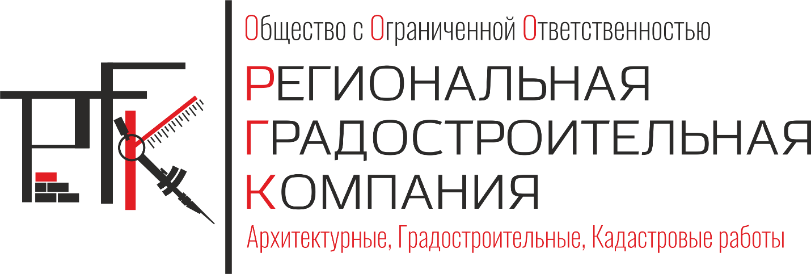 
ПРОЕКТ ВНЕСЕНИЯ ИЗМЕНЕНИЙ
В СХЕМУ ТЕРРИТОРИАЛЬНОГО ПЛАНИРОВАНИЯ
МУНИЦИПАЛЬНОГО ОБРАЗОВАНИЯ
БУЗУЛУКСКИЙ  РАЙОНОРЕНБУРГСКОЙ ОБЛАСТИМАТЕРИАЛЫ ПО ОБОСНОВАНИЮ
СХЕМЫ ТЕРРИТОРИАЛЬНОГО ПЛАНИРОВАНИЯ
г. Оренбург 2020 г.ПРОЕКТ ВНЕСЕНИЯ ИЗМЕНЕНИЙ
В СХЕМУ ТЕРРИТОРИАЛЬНОГО ПЛАНИРОВАНИЯ
МУНИЦИПАЛЬНОГО ОБРАЗОВАНИЯ
БУЗУЛУКСКИЙ  РАЙОНОРЕНБУРГСКОЙ ОБЛАСТИМАТЕРИАЛЫ ПО ОБОСНОВАНИЮ
СХЕМЫ ТЕРРИТОРИАЛЬНОГО ПЛАНИРОВАНИЯ
ТЕКСТОВАЯ ЧАСТЬЗаказчик: Администрация Бузулукского района Оренбургской области            Муниципальный контракт: № Ф.2020.10 от 01.06.2020 г. 
Исполнитель: ООО «Региональная Градостроительная компания»
Шифр проекта: РГК-Ф.2020.10 01.06.2020Генеральный директор   ________________________________  А.А. Похлебухин                      
Главный инженер проекта ______________________________ А.Н. Похлебухин     
г. Оренбург 2020 гСостав авторского коллективаСОДЕРЖАНИЕ:1 ОБЩИЕ ПОЛОЖЕНИЯ........................................................................................      8
СВЕДЕНИЯ О НОРМАТИВНО-ПРАВОВЫХ АКТАХ РОССИЙСКОЙ ФЕДЕРАЦИИ, СУБЪЕКТА
РОССИЙСКОЙ ФЕДЕРАЦИИ ........................................................................................................................................18 1.2   СВЕДЕНИЯ О ПЛАНАХ И ПРОГРАММАХ КОМПЛЕКСНОГО СОЦИАЛЬНО-ЭКОНОМИЧЕСКОГО
РАЗВИТИЯ ........................................................................................................................................................................ 211.2.1 СТРАТЕГИЯ  СОЦИАЛЬНО-ЭКОНОМИЧЕСКОГО РАЗВИТИЯ МУНИЦИПАЛЬНОГО ОБРАЗОВАНИЯ БУЗУЛУКСКОГО РАЙОН ДО 2020 ГОДА И НА ПЕРСПЕКТИВУ ДО 2030 ГОДА……………………………………………………………………..211.2.2  ПРОГНОЗ   СОЦИАЛЬНО - ЭКОНОМИЧЕСКОГО РАЗВИТИЯ  МУНИЦИПАЛЬНОГО ОБРАЗОВАНИЯ БУЗУЛУКСКИЙ  РАЙОН  НА  2020 ГОД  И  ПЛАНОВЫЙ    ПЕРИОД  ДО  2024  ГОДА……………………………………………………………..441.2.3 ПРОГРАММЫ МУНИЦИПАЛЬНОГО ОБРАЗОВАНИЯ БУЗУЛУКСКИЙ РАЙОН ОРЕНБУРГСКОЙ ОБЛАСТИ……….462. ОБОСНОВАНИЕ ВЫБРАННОГО ВАРИАНТА РАЗМЕЩЕНИЯ ОБЪЕКТОВ МЕСТНОГО ЗНАЧЕНИЯ МУНИЦИПАЛЬНОГО РАЙОНА НА ОСНОВЕ АНАЛИЗА ИСПОЛЬЗОВАНИЯ ТЕРРИТОРИИ БУЗУЛУКСКОГО МУНИЦИПАЛЬНОГО РАЙОНА, ВОЗМОЖНЫХ НАПРАВЛЕНИЙ ЕЕ РАЗВИТИЯ И ПРОГНОЗИРУЕМЫХ ОГРАНИЧЕНИЙ ЕЕ ИСПОЛЬЗОВАНИЯ…………….56

2.1 ПРИРОДНЫЕ УСЛОВИЯ И РЕСУРСЫ ТЕРРИТОРИИ .................................................................................. 56
2.2 ОСОБО ОХРАНЯЕМЫЕ ПРИРОДНЫЕ ТЕРРИТОРИИ.................................................................................. 103
2.3 ОХРАНА ОБЪЕКТОВ КУЛЬТУРНОГО НАСЛЕДИЯ..................................................................................... 106
2.4 ПРОСТРАНСТВЕННО-ПЛАНИРОВОЧНАЯ ОРГАНИЗАЦИЯ ТЕРРИТОРИИ. СИСТЕМА РАССЕЛЕНИЯ. НАСЕЛЕНИЕ................................................................................................................................................. 120
2.5 ОТРАСЛЕВАЯ СПЕЦИАЛИЗАЦИЯ ...........................................................................................................124
2.6 ЖИЛИЩНЫЙ ФОНД ...............................................................................................................................141
2.7 СОЦИАЛЬНАЯ ИНФРАСТРУКТУРА .........................................................................................................144
2.8 ТРАНСПОРТНАЯ ИНФРАСТРУКТУРА.......................................................................................................156
2.9 ИНЖЕНЕРНАЯ ПОДГОТОВКА ТЕРРИТОРИИ............................................................................................ 160
2.10 ИНЖЕНЕРНАЯ ИНФРАСТРУКТУРА ........................................................................................................160
2.11 ОХРАНА ОКРУЖАЮЩЕЙ СРЕДЫ............................................................................................................168
2.12 ГРАДОСТРОИТЕЛЬНЫЕ ОГРАНИЧЕНИЯ И ОСОБЫЕ УСЛОВИЯ ИСПОЛЬЗОВАНИЯ ТЕРРИТОРИИ..............180
2.14 ПЕРЕЧЕНЬ И ХАРАКТЕРИСТИКА ОСНОВНЫХ ФАКТОРОВ РИСКА ВОЗНИКНОВЕНИЯ ЧРЕЗВЫЧАЙНЫХ
СИТУАЦИЙ ПРИРОДНОГО И ТЕХНОГЕННОГО ХАРАКТЕРА..............................................................................1833.  ОЦЕНКА ВОЗМОЖНОГО ВЛИЯНИЯ ПЛАНИРУЕМЫХ ДЛЯ РАЗМЕЩЕНИЯ ОБЪЕКТОВ МЕСТНОГО ЗНАЧЕНИЯ  РАЙОНА НА КОМПЛЕКСНОЕ РАЗВИТИЕ ТЕРРИТОРИИ БУЗУЛУКСКОГО РАЙОНА…………………………………….. 192
4. УТВЕРЖДЕННЫЕ ДОКУМЕНТАМИ ТЕРРИТОРИАЛЬНОГО ПЛАНИРОВАНИЯ РОССИЙСКОЙ ФЕДЕРАЦИИ, ДОКУМЕНТАМИ ТЕРРИТОРИАЛЬНОГО ПЛАНИРОВАНИЯ ДВУХ И БОЛЕЕ СУБЪЕКТОВ РОССИЙСКОЙ ФЕДЕРАЦИИ, ДОКУМЕНТАМИ ТЕРРИТОРИАЛЬНОГО ПЛАНИРОВАНИЯ СУБЪЕКТА РОССИЙСКОЙ ФЕДЕРАЦИИ СВЕДЕНИЯ О ВИДАХ, НАЗНАЧЕНИИ И НАИМЕНОВАНИЯХ ПЛАНИРУЕМЫХ ДЛЯ РАЗМЕЩЕНИЯ НА МЕЖСЕЛЕННЫХ ТЕРРИТОРИЯХ ОБЪЕКТОВ ФЕДЕРАЛЬНОГО ЗНАЧЕНИЯ, ОБЪЕКТОВ РЕГИОНАЛЬНОГО ЗНАЧЕНИЯ, ИХ ОСНОВНЫЕ ХАРАКТЕРИСТИКИ, МЕСТОПОЛОЖЕНИЕ, ХАРАКТЕРИСТИКИ ЗОН С ОСОБЫМИ УСЛОВИЯМИ ИСПОЛЬЗОВАНИЯ ТЕРРИТОРИЙ В СЛУЧАЕ, ЕСЛИ УСТАНОВЛЕНИЕ ТАКИХ ЗОН ТРЕБУЕТСЯ В СВЯЗИ С РАЗМЕЩЕНИЕМ ДАННЫХ ОБЪЕКТОВ, РЕКВИЗИТЫ УКАЗАННЫХ ДОКУМЕНТОВ ТЕРРИТОРИАЛЬНОГО ПЛАНИРОВАНИЯ, А ТАКЖЕ ОБОСНОВАНИЕ ВЫБРАННОГО ВАРИАНТА РАЗМЕЩЕНИЯ ОБЪЕКТОВ ФЕДЕРАЛЬНОГО ЗНАЧЕНИЯ, ОБЪЕКТОВ РЕГИОНАЛЬНОГО ЗНАЧЕНИЯ НА ОСНОВЕ АНАЛИЗА ИСПОЛЬЗОВАНИЯ ЭТИХ ТЕРРИТОРИЙ, ВОЗМОЖНЫХ НАПРАВЛЕНИЙ ИХ РАЗВИТИЯ И ПРОГНОЗИРУЕМЫХ ОГРАНИЧЕНИЙ ИХ ИСПОЛЬЗОВАНИЯ……………………………………………………………………..193
5  ПЕРЕЧЕНЬ ЗЕМЕЛЬНЫХ УЧАСТКОВ, РАСПОЛОЖЕННЫХ НА МЕЖСЕЛЕННЫХ ТЕРРИТОРИЯХ И ВКЛЮЧАЕМЫХ В ГРАНИЦЫ НАСЕЛЕННЫХ ПУНКТОВ ИЛИ ИСКЛЮЧАЕМЫХ ИЗ ИХ ГРАНИЦ, С УКАЗАНИЕМ КАТЕГОРИЙ ЗЕМЕЛЬ, К КОТОРЫМ ПЛАНИРУЕТСЯ ОТНЕСТИ ЭТИ ЗЕМЕЛЬНЫЕ УЧАСТКИ, И ЦЕЛЕЙ ИХ ПЛАНИРУЕМОГО ИСПОЛЬЗОВАНИЯ………………………………………………………………………..1936.  ПЕРЕЧЕНЬ И ХАРАКТЕРИСТИКА ОСНОВНЫХ ФАКТОРОВ РИСКА ВОЗНИКНОВЕНИЯ ЧРЕЗВЫЧАЙНЫХ СИТУАЦИЙ ПРИРОДНОГО И ТЕХНОГЕННОГО ХАРАКТЕРА НА МЕЖСЕЛЕННЫХ ТЕРРИТОРИЯХ В СЛУЧАЕ, ЕСЛИ НА МЕЖСЕЛЕННЫХ ТЕРРИТОРИЯХ ПЛАНИРУЕТСЯ РАЗМЕЩЕНИЕ ОБЪЕКТОВ ФЕДЕРАЛЬНОГО ЗНАЧЕНИЯ, ОБЪЕКТОВ РЕГИОНАЛЬНОГО ЗНАЧЕНИЯ, ОБЪЕКТОВ МЕСТНОГО ЗНАЧЕНИЯ………..193
ПРИЛОЖЕНИЕ 1.  ТЕХНИЧЕСКОЕ ЗАДАНИЕ.............................................................194ПРИЛОЖЕНИЕ №1 К ТЕХНИЧЕСКОМУ ЗАДАНИЮ……………………………….199Схема территориального планирования муниципального образования Бузулукский район подготовлена в соответствии со ст.19 Градостроительного кодекса Российской Федерации, с учётом отсутствия на территории района межселенных территорий.Перечень текстовых материалов схемы территориального планирования:Перечень графических материалов схемы территориального планирования:1 ОБЩИЕ ПОЛОЖЕНИЯ
      Проект внесения изменений в схему территориального планирования Бузулукского района Оренбургской области (далее – схема территориального планирования района) выполнен по заказу администрации Бузулукского района Оренбургской области в соответствии с муниципальным контрактом № Ф.2020.10 от 01.06.2020 на выполнение  работ по внесению изменений в  схему территориального планирования  муниципального образования Бузулукский район с подготовкой новой редакции и техническим заданием на выполнение работ по внесению изменений в  схему территориального планирования  муниципального образования Бузулукский район с подготовкой новой редакции (Приложение 1 к настоящим материалам по обоснованию). 
    Схема территориального планирования является основным документом
территориального планирования, направленным на создание благоприятной среды жизнедеятельности и устойчивого развития территории Бузулукского 
района Оренбургской области, сохранение природного и культурного наследия. Схема территориального планирования Бузулукского района в новой редакции подготовлена в соответствии с Градостроительным кодексом Российской Федерации в редакции от 25.12.2018г. и в соответствии с Приказом Минэкономразвития России от 09.01.2018 N 10 (ред. от 09.08.2018) "Об утверждении Требований к описанию и отображению в документах территориального планирования объектов федерального значения, объектов регионального значения, объектов местного значения и о признании утратившим силу приказа Минэкономразвития России от 7 декабря 2016 г. N 793" и законом Оренбургской области от 16 марта 2007г. № 1037/233-IV –ОЗ О градостроительной деятельности на территории Оренбургской области.Схема территориального планирования  определяет назначение территорий исходя из совокупности социальных, экономических, экологических и иных факторов в целях обеспечения устойчивого развития территорий, развития инженерной, транспортной и социальной инфраструктур, обеспечения учета интересов граждан и их объединений, Российской Федерации, субъектов Российской Федерации, муниципальных образований.Схема территориального планирования Бузулукского района подготовлена  с учётом документов территориального планирования Российской Федерации, с учётом Схемы территориального планирования Оренбургской области, утверждённой постановлением правительства Оренбургской  области № 82-п от 8.02.2016г.,  с учётом Схемы территориального планирования Бузулукского района утверждённой решением Совета Депутатов Бузулукского района от 23.12.2013г. № 373, с учётом программы «Экономическое развитие Бузулукского района», утвержденной Постановлением администрации муниципального образования Бузулукский район Оренбургской области от 15.10.2018г. №1272-п, учитывая изменения в данную программу, утвержденные постановлением администрации Бузулукского района Оренбургской области №126-п от 25.02.2020 года,  на основании программ развития отдельных отраслей экономики, планов и программ комплексного социально-экономического развития Бузулукского района с учетом программ, принятых в установленном порядке и реализуемых за счет средств федерального бюджета, бюджета Оренбургской области, местного бюджета, решений органов местного самоуправления, иных главных распорядителей средств соответствующих бюджетов, предусматривающих создание объектов местного значения, инвестиционных программ субъектов естественных монополий, организаций коммунального комплекса и сведений, содержащихся в федеральной государственной информационной системе территориального планирования, с учетом положений о территориальном планировании, содержащихся в документах территориального планирования Российской Федерации, Схеме территориального планирования Оренбургской области.  Схема территориального планирования выполнена в отношении территории Бузулукского района Оренбургской области в границах, установленных Законом Оренбургской области «Об образовании муниципального образования Бузулукский район Оренбургской области и установлении его границ (в редакции Закона Оренбургской области от 24.09.2004г. №1470/244-III-ОЗ), принятого законодательным собранием Оренбургской области 19 июля 2000 года.   В соответствии с Законом Оренбургской области «Об образовании муниципального образования Бузулукский район Оренбургской области и установлении его границ (в редакции Закона Оренбургской области от 24.09.2004г. №1470/244-III-ОЗ) административно-территориальное образование Бузулукский район наделен статусом муниципального образования Бузулукский  район с административным центром в поселке Красногвардеец.
  Исходный год разработки схемы территориального планирования -  2020.
Расчетный срок реализации схемы территориального планирования - конец 2040  года.
   На 01.01.2020 года численность постоянно проживающего населения в Бузулукском районе составляла 29689 человек. На расчетный срок реализации СТП Бузулукского района (конец 2040 года) прогнозируемая численность населения составляет 25300 человек.
   При разработке схемы территориального планирования также учтены действующие документы стратегического и территориального планирования, региональные нормативы градостроительного проектирования, утвержденные Постановлением Правительства Оренбургской области от 6 июня 2016 года №389-п «Об утверждении региональных нормативов градостроительного проектирования Оренбургской области (с изменениями на 3 мая 2018 года)»
  СТП Бузулукского района Оренбургской области выполнена на основе цифровых топографических планов М 1:100 000, сведений о границах земельных участков, установленных границах муниципального района, сельских поселений в составе Бузулукского района.
  СТП Бузулукского района Оренбургской области выполнена с применением компьютерных геоинформационных технологий в программе Mapinfo Professional, содержит соответствующие картографические слои и электронные таблицы.Общие сведения о районе    Бузулукский район Оренбургской области входит в состав Приволжского федерального округа Российский Федерации. Район расположен в западной части Оренбургской области, на севере район граничит с Бугурусланским районом, на северо-востоке – с Асекеевским районом, на востоке с Грачевским и Сорочинским районами, на юге - с Тоцким и Курманаевским районами, на западе с Самарской областью.      Простирается с севера на юг на 88 км, с запада на восток — на 72 км.      Площадь района — 3808 км² (3,1 % территории области). Из общей площади района 2,76 тыс. км2 – земли сельскохозяйственного  назначения, 0,06 тыс. км2 – земли поселений, 0,03 тыс. км2 – земли промышленности, 0,56 тыс. км2 – земли особо охраняемых территорий, 0,38 тыс. км2 – земли лесного фонда, 0,02 тыс. км2 – земли водного фонда.     Расстояние до областного центра (г. Оренбург) — 246 км     Район является самым лесистым в области — лесопокрытая площадь занимает более 20 % его территории. Северо-западную часть района занимает Бузулукский бор, известный своей уникальностью. Это самый южный в России естественный хвойный массив, расположенный в зоне с резко континентальным климатом далеко за пределами ареала хвойных лесов. Река Самара огибает бор с юга, а внутри лесного массива протекает река Боровка — правый приток Самары. Уникальный массив Бузулукского бора, колыбель российской лесной науки. Распоряжением Правительства РФ от 29.12.2007г. № 1952-р создано федеральное государственное учреждение «Национальный парк» «Бузулукский бор».   На территории района протекает река Самара с притоками рек: Бузулук, Ток, Боровка. Она является для района транзитной, её среднемноголетний объём стока на границе с Самарской областью составляет 1489 млн. м3.  На территории района проходят железнодорожные пути: Оренбург — Самара, ст. Красногвардеец — Перелюб Саратовской области.  Автомобильные дороги соединяют район со всеми граничащими районами, г. Оренбургом и Самарой. Природные ресурсы, полезные ископаемые: нефть, газ, гравий. Район образован в июле 1928 года.Плотность сельского населения незначительна – 7,96 чел/км2. Расположение Бузулукского района на территории Оренбургской области.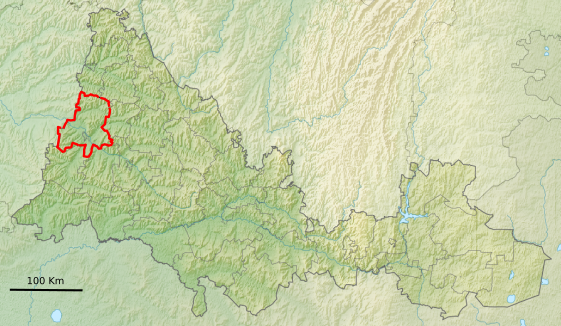     Район многонационален.    Район расположен на месте пересечения транспортных путей, связывающих Среднее Поволжье, Центральные районы страны с Южным Уралом, Казахстаном и средней Азией, а также Восточную Татарию с Северо-Западным Казахстаном.   Ведущее место в экономике района занимает сельское хозяйство. АПК района насчитывает 2 средних сельхозпредприятия,  100 крестьянских (фермерских) хозяйств и  свыше 13 тысяч  личных подсобных хозяйств  населения. Сельхозтоваропроизводители специализируется на производстве зерна, подсолнечника, мяса и молока.  Личные подсобные хозяйства заняты разведением скота.   Сельхозтоваропроизводителями всех форм собственности обрабатывается 175,7 тыс. га пашни, из которой крестьянскими (фермерскими) хозяйствами обрабатывается 38%.Флаг Бузулукского района утвержден решением Совета депутатов МО Бузулукский район  №393 от 06.08.2004 года и внесён в Государственный геральдический регистр Российской Федерации под номером 1914.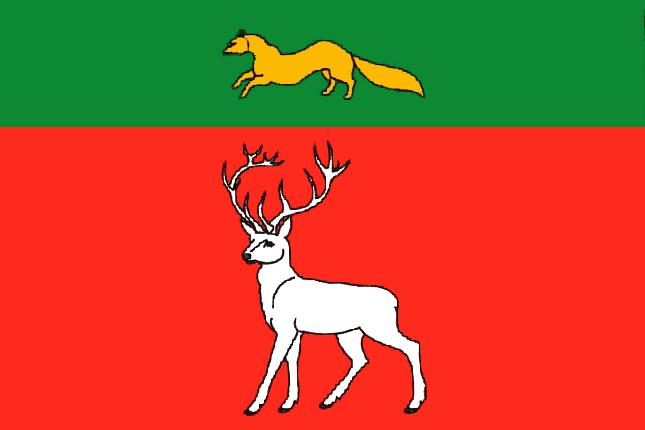 Герб муниципального образования является главным официальным символом муниципального образования.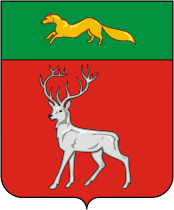 Герб муниципального образования Бузулукский район утвержден решением Совета депутатов МО Бузулукский район №392 от 06.08.2004 года и внесён в Государственный геральдический регистр Российской Федерации под номером 1913.Обоснование символики флага и герба Бузулукского района.    Герб Бузулукского района содержит в себе элементы исторического герба города Бузулука, Высочайше утверждённого 6 июня 1782 года, подлинное описание которого гласит: "Въ верхней части щита гербъ Уфимский. В нижней - серебряный олень, в золотом поле, означающий, что сими зверями страна сия изобильна".
Бузулукский район с давних времён славен своей природой, на его территории распола-гается одноимённый бор, который называют "Зелёной жемчужиной степного края". В районе очень богатый животный мир - здесь обитают более 180 видов животных и птиц. Природные особенности района нашли отражение в его гербе, сохраняя историческую преемственность герба 1782 г.
Таким образом, реконструкция исторического герба (помещение обеих фигур в одно поле, изменение цвета поля, использование куницы как символа природы, а не территориальной принадлежности) делает герб не похожим как на герб 1782 г., так и на современный герб города Бузулука 1998 г., являющимся отдельным муниципальным образованием.
Золото в геральдике - символ богатства, урожая, постоянства, силы.
Серебро - символ веры, чистоты, искренности, благородства.
Зелёный - символ природы, надежды, роста, здоровья.
Червлёный (красный) - символ труда, мужества, силы, красоты.
Таким образом, герб языком символов отражает историю и географию района.   Флаг разработан на основании герба Бузулукского района, в котором нашли отражение природные особенности района, и сохранена историческая преемственность герба 1782 года. Флаг района содержит в себе элементы исторического герба города Бузулука, Высочайше  утверждённого 6 (17) июня 1782 года, подлинное описание которого гласит:В верхней части щита герб Уфимский. В нижней — серебряный олень, в золотом поле, означающий, что сими зверями страна сия изобильна.Бузулукский район с давних времён славен своей природой, на его территории располагается одноимённый бор, который называют «Зелёной жемчужиной степного края». В районе очень богатый животный мир — здесь обитают более 180 видов животных и птиц.Жёлтый цвет (золото) — символ богатства, урожая, постоянства, силы.Белый цвет (серебро) — символ веры, чистоты, искренности, благородства.Зелёный цвет — символ природы, надежды, роста, здоровья.Красный — символ труда, мужества, силы, красоты.  В составе муниципального образования Бузулукский район  28 сельских поселений, 83 населенных пункта.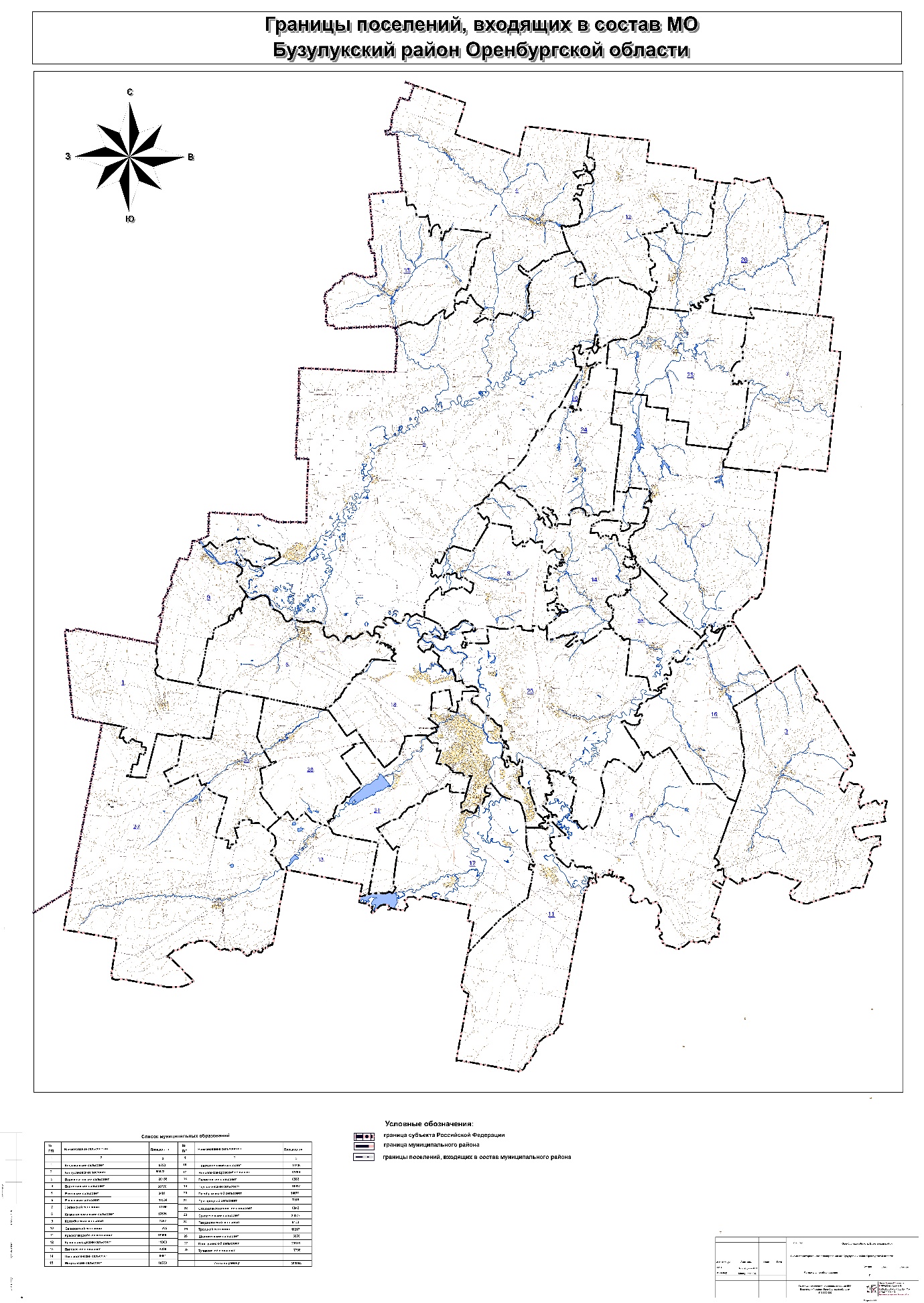 Рисунок 1 - Карта границ муниципальных образований.БУЗУЛУКСКИЙ РАЙОНАлдаркинский сельсовет муниципального района, включающий село Алдаркино, поселок Дубовый куст, с административным центром в селе Алдаркино.Березовский сельсовет муниципального района Бузулукский Оренбургской области, включающий село Березовка, поселок Мельничный, с административным центром в селе Березовка.Верхневязовский сельсовет муниципального района Бузулукский Оренбургской области, включающий село Верхняя Вязовка, село Елшанка Вторая, село Нижняя Вязовка с административным центром в селе Верхняя Вязовка.Державинский сельсовет муниципального района Бузулукский Оренбургской области, включающий село Державино, деревня Гавриловка, деревня Карачево, деревня Сидоркино, село Екатериновка, с административным центром в селе Державино.Елховский сельсовет муниципального района Бузулукский Оренбургской области, включающий село Елховка, поселок Алексеевка, село Воронцовка с административным центром в селе Елховка.Елшанский сельсовет муниципального района Бузулукский Оренбургской области, включающий село Елшанка Первая, р-зд 3 км, с административным центром в селе Елшанка Первая.Жилинский сельсовет муниципального района Бузулукский Оренбургской области, включающий село Жилинка, деревня Балимовка, деревня Казаковка, поселок Мордовский, поселок Новый Городок, с административным центром в селе Жилинка.Каменносарминский сельсовет муниципального района Бузулукский Оренбургской области, включающий село Каменная Сарма, с. Никифоровка, п. Никифоровское Лесничество, с административным центром в селе Каменная Сарма.Колтубановский поссовет муниципального района Бузулукский Оренбургской области, включающий п. Колтубановский, поселок Партизанский, поселок Елшанский, поселок Заповедный, поселок Опытный, поселок Паника с административным центром в пос. Колтубановский.Колтубанский сельсовет муниципального района Бузулукский Оренбургской области, включающий село Колтубанка, п. Лебяжий, с административным центром в селе Колтубанка.Красногвардейский сельсовет муниципального района Бузулукский Оренбургской области, включающий п. Красногвардеец, п. Кировский, п. Обухово, п. Присамарский, р-зд Красногвардеец, с административным центром в пос. Красногвардеец.Краснослободский сельсовет муниципального района Бузулукский Оренбургской области, включающий село Красная Слободка, с. Александровка, с. Булгаково, с административным центром в селе Красная Слободка.Липовский сельсовет муниципального района Бузулукский Оренбургской области, включающий с. Липовка, с административным центром в селе Липовка.Лисьеполянский сельсовет муниципального района Бузулукский Оренбургской области, включающий с. Лисья Поляна, с. Покровка, с. Тростянка, д. Чуфарово, п. Рябцево, п. Свежий Родник, с административным центром в пос. Лисья Поляна.Могутовский сельсовет муниципального района Бузулукский Оренбургской области, включающий с. Могутово, п. Ржавец, п. Стрелица, п. Черталык, с административным центром в селе Могутово.Новоалександровский сельсовет муниципального района Бузулукский Оренбургской области, включающий с. Новоалександровка, с. Дмитриевка, с. Перевозинка с административным центром в селе Новоалександровка.Новотепловский сельсовет муниципального района Бузулукский Оренбургской области, включающий с. Новая Тепловка, с. Старая Тепловка, п. Гремучий с административным центром в селе Новая Тепловка.Палимовский сельсовет муниципального района Бузулукский Оренбургской области, включающий с. Палимовка, с. Новая Елшанка, р-зд Елшанка с административным центром в селе Палимовка.Подколкинский сельсовет муниципального района Бузулукский Оренбургской области, включающий с. Подколки, с. Малогасвицкое, с. Новая Казанка с административным центром в селе Подколки.Преображенский сельсовет муниципального района Бузулукский Оренбургской области, включающий с. Преображенка, с. Озерье, с. Семеновка, с административным центром в селе Преображенка.Пригородный сельсовет муниципального района Бузулукский Оренбургской области, включающий пос. Искра, с административным центром в пос. Искра.Проскуринский сельсовет муниципального района Бузулукский Оренбургской области, включающий с. Проскурино, п. Краснодольский, с. Новодубовка с административным центром в с. Проскурино.Староалександровкий сельсовет муниципального района Бузулукский Оренбургской области, включающий с. Староалександровка, с административным центром в с. Староалександровка.Сухореченский сельсовет муниципального района Бузулукский Оренбургской области, включающий с. Сухоречка, п. Бузулукское Лесничество, п. Мичурино, с административным центром в с. Сухоречка.Твердиловский сельсовет муниципального района Бузулукский Оренбургской области, включающий с. Твердилово, с. Лоховка, с административным центром в с. Твердилово.Троицкий сельсовет муниципального района Бузулукский Оренбургской области, включающий с. Троицкое, п. Боровский, д. Мотовилово, п. Подгорный, с административным центром в с. Троицкое.Тупиковский сельсовет муниципального района Бузулукский Оренбургской области, включающий с. Тупиковка, с административным центром в с. Тупиковка.Шахматовский сельсовет муниципального района Бузулукский Оренбургской области, включающий с. Шахматовка, п. Яблоневый, с административным центром в с. Шахматовка.Сведения о нормативно-правовых актах Российской Федерации, субъекта Российской Федерации
Схема территориального планирования выполнена в соответствии со следующими основными нормативными правовыми актами:
 Градостроительный кодекс РФ от 29.12.2004 № 190-ФЗ.
 Земельный кодекс РФ от 25.10.2001 № 136-ФЗ.
 Водный кодекс РФ от 03.06.2006 № 74-ФЗ.
 Лесной кодекс РФ от 04.12.2006 № 200-ФЗ.
 Федеральный закон от 24.07.2007 № 221-ФЗ «О кадастровой деятельности».
 Федеральный закон от 13.07.2015 № 218-ФЗ «О государственной    регистрации недвижимости».
 Федеральный закон от 10.01.2002 № 7-ФЗ «Об охране окружающей среды».
 Федеральный закон от 14.03.1995 № 33-ФЗ «Об особо охраняемых природных территориях».
 Федеральный закон от 25.06.2002 № 73-ФЗ «Об объектах культурного наследия (памятниках истории и культуры) народов Российской Федерации».
 Федеральный закон от 08.11.2007 № 257-ФЗ «Об автомобильных дорогах и о дорожной деятельности в Российской Федерации и о внесении изменений в отдельные законодательные акты Российской Федерации».
 Федеральный закон от 31.03.1999 № 69-ФЗ «О газоснабжении в Российской Федерации».
 Федеральный закон от 07.12.2011 № 416-ФЗ «О водоснабжении и водоотведении».
 Федеральный закон от 27.07.2010 № 190-ФЗ «О теплоснабжении».
 Федеральный закон от 12.01.1996 № 8-ФЗ «О погребении и похоронном деле».
 Федеральный закон от 24.07.2002 № 101-ФЗ «Об обороте земель сельскохозяйственного назначения.- Федеральный закон от 06.10.2003 N 131-ФЗ (ред. от 23.05.2020) "Об общих принципах организации местного самоуправления в Российской Федерации"
 Закон РФ от 21.07.1993 № 5485-1 «О государственной тайне».
 Указ Президента РФ от 30.11.1995 № 1203 «Об утверждении Перечня сведений, отнесенных к государственной тайне».
 Постановление Правительства РФ от 24.11.2016 № 1240 «Об установлении государственных систем координат, государственной системы высот и государственной гравиметрической системы».
 Постановление Правительства РФ от 12.04.2012 № 289 «О федеральной государственной информационной системе территориального планирования».
 Постановление Правительства РФ от 31.12.2015 № 1532 «Об утверждении Правил предоставления документов, направляемых или предоставляемых в соответствии с частями 1, 3–13, 15 статьи 32 Федерального закона «О государственной регистрации недвижимости» в федеральный орган исполнительной власти (его территориальные органы), уполномоченный Правительством РФ на осуществление государственного кадастрового учета, государственной регистрации прав, ведение единого государственного реестра недвижимости и предоставление сведений, содержащихся в едином государственном реестре недвижимости».
 Приказ Минрегиона России от 02.04.2013 № 127 «Об утверждении требований к структуре и форматам информации, составляющей информационный ресурс федеральной государственной информационной системы территориального планирования».
 Приказ Минэкономразвития России от 03.06.2011 № 267 «Об утверждении порядка описания местоположения границ объектов землеустройства».
 Приказ Министерства экономического развития РФ от 9 января 2018 г. № 10 "Об утверждении Требований к описанию и отображению в документах территориального планирования объектов федерального значения, объектов регионального значения, объектов местного значения и о признании утратившим силу приказа Минэкономразвития России от 7 декабря 2016 г. № 793"- Закон Оренбургской области от 16 марта 2007 года №1037/233-IV-ОЗ «О градостроительной деятельности на территории Оренбургской области» 
 Закон Оренбургской области «Об образовании муниципального образования Бузулукский район Оренбургской области и установлении его границ (в редакции Закона Оренбургской области от 24.09.2004г. №1470/244-III-ОЗ), принятого законодательным собранием Оренбургской области 19 июля 2000 года.
 СП 42.13330.2016 «СНиП 2.07.01-89* «Градостроительство. Планировка и застройка городских и сельских поселений».

1.2 Сведения о планах и программах комплексного социально- экономического развития муниципального образования для реализации которых осуществляется создание объектов местного значения.1.2.1 Стратегия  социально-экономического развития муниципального образования Бузулукского район до 2020 года и на перспективу до 2030 года.  Стратегия утверждена постановлением администрации муниципального образования Бузулукский район Оренбургской области №1941-п от 22.11.2012г. Транспорт   Транспортная инфраструктура автомобильного пассажирского транспорта общего пользования района во многом не отвечает современным требованиям, необходимо осуществить реконструкцию автостанции и реконструкцию зданий под теплую автостоянку и ремонтные мастерские.Экономический потенциалОдной из первых задач является  устойчивое развитие сельских территорий, повышение уровня жизни сельского населения. Будут продолжены мероприятия по развитию инфраструктуры - строительство объектов социальной сферы, газификация сельской местности, водоснабжение и другие.Инвестиционная деятельностьЗа счет бюджетных средств будет направленно на строительство хоз. питьевого водоснабжения в пос. Колтубановский, реконструкцию существующего водопровода в с. Елшанка Первая, техническое перевооружение существующей котельной с. Тупиковка ,с.Палимовка ,с. Новоалександровка.В прогнозируемый период планируется: техническое перевооружение существующих котельный с. Красная Слободка, с. Елшанка Первая, пусконаладочные работы по техническому перевооружению существующих котельный, строительство водозабора жилых районов в п. Искра.Анализ социально-экономического развитияНа основе оценки исходной социально-экономической ситуации муниципального образования  для обеспечения всестороннего учета местной специфики, анализа внутренних и внешних факторов, определения конкурентных преимуществ и проблем и негативных моментов и тенденций, тормозящих прогрессивное движение,  проведен анализ социально-экономического развития муниципального образования «Бузулукский  район».Уникальность, конкурентные преимущества и ключевые проблемы муниципального образованияОбобщенные результаты анализаСильные стороныНаличие водных ресурсов (реки, водоемы) для разведения рыб, высокоплодородных сельскохозяйственных земель. Наличие месторождений сырья для производства строительных и поделочных материалов (глина, песок, гравий). Наличие свободных территорий для расширения хозяйственной деятельности. Сокращение смертности населения. Снижение абортов. Наличие и реализация целевых местных, региональных программ и национального проекта «Здоровье»,  направленных на снижение и предупреждение заболеваемости. Высокий охват вакцинацией детей. Снижение детской заболеваемости. Высокий уровень укомплектованности средним мед. персоналом. Поступление современного медицинского оборудования в лечебные учреждения.Высокая доля населения в трудоспособном возрасте. Отсутствие задолженности по заработной плате в действующих предприятиях. Эффективная работа органов социальной защиты населения. Наличие программ по социальной поддержке малообеспеченного населения.Высокий уровень охвата населения по предоставлению субсидий на оплату ЖКУ. Высокий уровень газификации района (98%). Наличие муниципального автобусного парка для пассажирских перевозок. Значительное улучшение благоустройства и озеленения населенных пунктов. Наличие свободных территорий для индивидуальной жилищной застройки. Наличие спроса на индивидуальное жилищное строительство.Значительное наращивание темпов модернизации системы образования. Осуществление подготовки по востребованным рынком профессиям в профтехучилище. Высокий уровень квалификации и профессионального опыта школьных учителей. Отсутствие дефицита педагогических кадров. Высокая степень охвата детей кружковой работой. Сохранение и развитие национальных традиций территорий. Высокий уровень развития народного творчества. Наличие школьных музеев в каждой средней образовательной школе и центральной районной библиотеке, уголков традиционной народной культуры в клубах. Наличие районной газеты «Российская провинция» Наличие общедоступной телефонной связи (таксофонов), сотовой связи  во всех поселениях. Наличие сайта муниципального образования в сети Интернет. Снижение числа тяжких и особо тяжких преступлений. Уровень преступности ниже, чем по области. Наличие основных элементов социальной инфраструктуры практически во всех поселениях Наличие промышленных предприятий, имеющих относительно развитую производственную базу и возможности для выпуска конкурентоспособной продукции. Наличие группы сельскохозяйственных предприятий, адаптировавшихся к рыночным условиям и обеспечивающих интенсивное, прибыльное производство. Поддержка крестьянских (фермерских) хозяйств и личных подворий в рамках приоритетного национального проекта Развитие АПК». Высокий удельный вес занятых в ЛПХ. Устойчивый рост количества субъектов малого предпринимательства. Участие в государственных программах поддержки малого предпринимательства . Увеличение числа занятых в малом бизнесе, личном подсобном хозяйстве.Реализация программы по содействию повышения уровня занятости населения района. Перспектива увеличения числа рабочих мест за счет интенсивного развития экономики. Стремление к научно обоснованному управлению муниципальным образованием. Высокая доля специалистов с опытом работы Рост бюджетной обеспеченности на душу населения.Рост налоговых поступлений, в том числе от малого бизнеса Положительная динамика инвестиционной деятельности.Преобладание сельскохозяйственных инвестиций в общем объеме инвестиций, что создает базу для модернизации и технического перевооружения производства.Наличие инвестиционной площадки для строительства новых предприятийСлабые стороны.Высокий удельный вес населения пенсионного возраста. Значительная доля пенсионеров, малообеспеченных граждан и семей в общей численности населения. Существенное отставание уровня заработной платы от средне областного показателя. Сильная дифференциация заработной платы по видам экономической деятельности. Двукратное отставание покупательной способности номинальной заработной платы от среднеобластного показателя.Отсутствие  системы водоотведения в сельских поселениях. Значительный износ тепло-водопроводных, канализационных сетей. Значительный рост стоимости услуг ЖКХ в части  газоснабжения, электроснабжения. Высокая степень износа жилого фонда.  Низкий уровень вывоза ТБО в сельских поселениях. Отсутствие производства по утилизации бытовых и промышленных отходов.Низкое участие жителей, предприятий, предпринимателей в благоустройстве населенных пунктов.Отсутствие строительства муниципального жилья. Недостаточное развитие инженерной инфраструктуры для строительства жилья. Недостаток бюджетных средств для оказания финансовой поддержки всем желающим молодым семьям и молодым специалистам на селе  приобрести или  построить жильеНизкая укомплектованность врачами. Недостаточное количество врачей узкой специализации. Сокращение численности высококвалифицированных врачей-специалистов. Высокий уровень младенческой смертности. Недостаточное материально-техническое обеспечение лечебных учреждений района современным оборудованием и техникой. Низкая материально-техническая база учреждений культуры, физкультуры и спорта. Низкая доля населения, регулярно занимающаяся физкультурой и спортом.  Отсутствие возможностей профессиональной подготовки спортсменов. Отсутствие общедоступного бассейна в МО. Недостаток профессиональных работников для организации культурного досуга в сельской местности. Большой процент износа библиотечного фонда (80%). Большое количество зданий культуры и спорта, требующих капитального и текущего ремонта.Низкий уровень оборота розничной торговли на душу населения и оборота общественного питания на душу населения. Недостаток предприятий бытового обслуживания в сельских поселениях. Недостаточная материально-техническая база органов внутренних дел.Низкий уровень политической активности населения. Низкая активность жителей района в планировании и управлении развитием муниципального образования. Высокая степень физического износа основных производственных фондов на отдельных предприятиях. Высвобождение рабочей силы из-за высокого уровня автоматизации современного производства.Диспаритет цен на продукцию, реализуемую сельхозпроизводителями, и на приобретаемые ими материально-технические ресурсы. Низкий уровень оплаты труда в сельском хозяйстве. высвобождение рабочей силы за счет внедрения высокопроизводительной техники, применяемой в земледелии и животноводстве. отсутствие организованной системы сбыта продукции, произведенной в ЛПХ.Недостаточное развитие отраслевой структуры малого бизнеса. Недостаток собственных финансовых средств малых предприятий, сдерживающий обновление основных фондов и внедрение новых технологий. Недостаток знаний в области планирования, маркетинга и управления бизнесом. Отсутствие в районе МАУ «ЦПМиСП» и программ по обучению предпринимательству. Отсутствие  залогового фонда для кредитования предприятийНизкий уровень использования современных информационных технологий в практике муниципального управления. Отсутствие компании по созданию инвестиционно-привлекательного имиджа муниципального образования. Недостаточная обеспеченность элементами производственной инфраструктуры новых инвестиционных площадокСокращение численности населения в трудоспособном возрасте. Нехватка квалифицированных управленческих кадров в сельских поселениях.Низкая доля налоговых и неналоговых доходов, зачисляемых в бюджет МО в соответствии с законодательством, и как следствие рост зависимости бюджета муниципального образования от финансовой помощи вышестоящего бюджета. Сложившаяся система  распределения налоговых поступлений между бюджетами разных уровней сокращает возможности муниципального образования в решении проблем местного уровня.Возможности       Развитие эффективной системы местного самоуправления, привлечение инвестиционных средств к развитию инфраструктуры сельскохозяйственного производства, стимулирование малого бизнеса и предпринимательства в сфере услуг и переработки, эффективное распоряжение имеющимся земельным фондом и муниципальной собственностью, увеличение оборота торговли, формирование позитивного отношения местного населения и общественности к проводимым реформам, увеличение доходов от малого предпринимательства, увеличение объемов сельскохозяйственного производства, увеличение ресурсных возможностей поставок на перерабатывающие предприятия сельскохозяйственного сырья, рост реальных доходов населения,  укрепление института семьи, рост уровня развития сферы услуг и качества услуг, продолжение реформы ЖКХ, повышение уровня качества жилищно-коммунальных услуг и благоустройства, формирование современной эффективной системы здравоохранения, укрепление здоровья населения, снижение уровня заболеваемости, формирование современной эффективной системы образования, повышения уровня образованности населения, повышение уровня культуры, организации досуга населения, сохранение национальных традиций и исторического наследия, укрепление правопорядка, формирование институтов гражданского общества, создание условий для самореализации молодежи, развитие спорта, улучшение качества и увеличение объемов социальных услуг, создание институтов социального партнерства, включающих в себя представителей администрации и деловых кругов для реализации значимых социальных программ, расширение и углубление информационного пространства, повышение профессионального уровня специалистов и управленческих кадровСТРАТЕГИЧЕСКИЕ НАПРАВЛЕНИЯ СОЦИАЛЬНО-ЭКОНОМИЧЕСКОГО РАЗВИТИЯ МУНИЦИПАЛЬНОГО ОБРАЗОВАНИЯФормирование ключевых проблем развития в разрезе основных направлений деятельности.1. Слабое развитие экономики МО, связанное с отсутствием динамики развития инфраструктуры, которая необходима для обеспечения высоких темпов экономического роста в долгосрочной перспективе, что обусловлено ограниченными возможностями транспортного комплекса, неразвитостью логистики, высокой степенью износа инженерной инфраструктуры, «старением» жилищного фонда. В качестве одной из основных причин слабого развития экономики следует также отметить отсутствие развитой инвестиционной инфраструктуры, и, как следствие, недостаточный объем инвестиционных потоков в производственную сферу.2. Наметившаяся положительная динамика основных социально - демографических показателей, требует дальнейшей поддержки государства по привлечению молодежи, квалифицированных кадров и миграционных потоков. В качестве основного демографического риска следует выделить высокий уровень мужской смертности, что может повлечь за собой гендерный дисбаланс - значительное сокращение численности репродуктивного и трудоспособного мужского населения, молодежи, которую следует рассматривать как стратегический демографический резерв и базовый потенциал для улучшения социально - демографической ситуации. 3. Слаборазвитый рекреационный потенциал, недостаточно высокий уровень развития социальной сферы услуг, неблагоприятная экологическая ситуация, сложившаяся вследствие    деятельности нефтедобывающих компаний.4. Недостаточно эффективная деятельность в МО институтов гражданского общества, в том числе в части взаимодействия с органами местного самоуправления, низкая степень вовлеченности общественности в решение проблем МО. 5. Низкая степень интеграции в глобальные областные и межмуниципальные проекты социально – экономического развития территорий.Основные выводы и рекомендации по выбору стратегическихнаправленийЭффективное функционирование АПК основывается на внедрении в 
сельскохозяйственное производство  передового отечественного и
зарубежного опыта, применении инновационных технологий с целью
повышения конкурентоспособности предприятий всех категорий.Устойчивое развитие сельских территорий опирается на максимальную
мобилизацию внутренних ресурсов при безусловной поддержке
регионального бюджета и привлечении малого бизнеса.Реализация средних и крупных  инвестиционных проектов  требует
эффективного использования как внутренних ресурсов района, так и
внешних (частных и государственных).Необходимо стимулировать развитие малого и среднего
предпринимательства, создать фонды и союзы поддержки малого и
среднего бизнеса (кредитные союзы и т.п.).Крайне необходимой является информационная поддержка развития
района. Необходимо создать информационный ресурс для накопления и
продвижения информации о районе и его потенциале. Централизованный информационный ресурс также будет использоваться  для  оказания     своевременной информационной поддержки внутри  района (изменение   законодательства,   рыночные изменения и т.п.).Особое внимание следует уделить молодежи - она является основой
будущего развития района. Следует  создать больше возможностей
повышения  образовательного уровня, организации культурного,
спортивного досуга молодежи и для самореализации  молодого
поколения внутри района.    Будущий образ района может быть охарактеризован следующими параметрами:Современный, благоустроенный, сохранивший историческое наследие  района.Экологически  чистая,  красивая  и  ухоженная  природа (реки,  леса и     т.п.).Центр  проведения  различных  форумов,  фестивалей  и  спортивных    соревнований.Динамично развивающаяся конкурентоспособная экономика района.    Низкий уровень безработицы и преступности. Основная цель развития муниципального образованияС учётом выявленных конкурентных преимуществ, исторически сложившейся ситуации, природных особенностей, географического положения, а также основных потенциальных возможностей и стремлений жителей района, выявленных в процессе разработки Стратегии, основная цель развития муниципального образования «Бузулукский  район» сформулирована следующим образом:«Создание благоприятных условий для гармоничного развития личности и общества на основе экономического, социального, культурно-исторического потенциала территории с целью обеспечения достойной жизни нынешнего и будущих поколений».Стратегические направления развития и выбор сценария развитиямуниципального образованияНаправления развития:•Устойчивое развитие экономического потенциала муниципального
образования «Бузулукский район»;•Создание условий для гармоничного развития личности и общества.Цели первого стратегического направления:создание благоприятного хозяйственного и инвестиционного климата
для развития промышленных предприятий, сельскохозяйственных
производств,  малого бизнеса;развитие высокоэффективного сельскохозяйственного производства,
перспективных промышленных производств, поддержка развития малого
и среднего бизнеса;-	развитие энергосистемы района для обеспечения устойчивого
функционирования экономики.Цели второго стратегического направления:- совершенствование системы здравоохранения и улучшение демографической ситуации, развитие системы образования, духовно-нравственное и патриотическое воспитание молодежи;- улучшение условий среды обитания населения, обеспечение
безопасных условий проживания, повышение уровня занятости и
социальной защищенности, комплексное развитие сельских территорий;- увеличение доходов и оптимизация расходов бюджета муниципального образования;-	развитие гражданского общества.     При разработке стратегии социально-экономического развития муниципального образования «Бузулукский район» до 2030 года на основе проведенного анализа социально-экономического развития в качестве основного выбран «целевой» инновационный социально ориентированный сценарий развития. Данный сценарий развития предусматривает активизированный характер развития муниципального образования:-	структурные сдвиги в экономике за  счет строительства  новых
промышленных и сельскохозяйственных предприятий, развития новых
для муниципального  образования  видов  экономической деятельности,
использования конкурентных технологий;-	на основе развития экономики района повышение качества и уровня
жизни населения, рост его численности, в том числе трудоспособного,
повышение активности гражданского сообщества.Индикаторы реализации первого стратегического направления«Развитие экономического потенциала для повышения  уровня жизни и увеличения доходов  населения» Второе стратегическое направление – «Создание условий для гармоничного развития личности и общества»                                                                                                                                                                      Основные целевые интегральные индикаторы, характеризующие качество жизни и развитие социальной сферы*) в соответствии со Стратегией развития Оренбургской области до 2030 год 1.2.2  Прогноз   социально - экономического развития  муниципального образования Бузулукский  район  на  2020 год и     плановый    период  до  2024  года. (далее прогноз).    Прогноз утвержден постановлением администрации муниципального образования Бузулукский район Оренбургской области №909-п от 04.10.2019г.    По прогнозу до 2024 года в Бузулукском районе запланированы следующие мероприятия:- реконструкция автомобильной дороги Бугуруслан-Бузулук-Уральск в Бузулукском районе в 2020 году на сумму 30 млн.руб., 2021 – 449 млн.руб.;- завершено строительство ФАП с. Шахматовка (2,548млн.руб.);- строительство ФАП п. Искра в 2020 году на сумму 5,5 млн.руб.- строительство блочно-модульной котельной в п. Красногвардеец  - 50,99 млн.руб.; - реконструкция существующего водопровода в с. Н.Елшанка -4,38 млн.руб., на 2020 год – 2 млн.руб.,2021 год – 9,1млн. руб.;- выкуп ясли сада с. Палимовка – 63,8 млн. руб.Национальные проектыНациональный проект «Здравоохранение»Первичная медико-санитарная помощьМероприятие "Строительно-монтажные работы ФАП в п. Искра Бузулукского района с 01.01.2020 по 27.10.2020г.Национальному проекту «Образование»:1.  Государственная программа - «Содействие созданию новых мест с целью ликвидации второй смены в общеобразовательных организациях Оренбургской области в соответствии с прогнозируемой потребностью и современными условиями обучения» на 2016-2025 годы    Основное мероприятие - Региональный проект «Современная школа»    Документ, утверждающий методику распределения межбюджетного трансферта - Постановление Правительства Оренбургской области от 04.04.2016 № 241-пп "Об утверждении государственной программы "Содействие созданию новых мест с целью ликвидации второй смены в общеобразовательных организациях Оренбургской области в соответствии с прогнозируемой потребностью и современными условиями обучения" на 2016-2025 годы. (Проект изменений).     Реконструкция школы в с.Новоалександровка Бузулукского района – 90 мест.

1.2.3 Программы муниципального образования Бузулукский район Оренбургской области2. ОБОСНОВАНИЕ ВЫБРАННОГО ВАРИАНТА РАЗМЕЩЕНИЯ ОБЪЕКТОВ МЕСТНОГО ЗНАЧЕНИЯ МУНИЦИПАЛЬНОГО РАЙОНА НА ОСНОВЕ АНАЛИЗА ИСПОЛЬЗОВАНИЯ ТЕРРИТОРИИ БУЗУЛУКСКОГО РАЙОНА, ВОЗМОЖНЫХ
НАПРАВЛЕНИЙ ЕЕ РАЗВИТИЯ И ПРОГНОЗИРУЕМЫХ ОГРАНИЧЕНИЙ ЕЕ ИСПОЛЬЗОВАНИЯ
2.1 Природные условия и ресурсы территории
Климатические условия
     Согласно данным метеостанции г. Бузулук среднегодовая температура воздуха в
границах проектирования составляет +3,6ºС. Средняя месячная температура наружного
воздуха наиболее холодного месяца (январь) составляет -14,4ºС.
Абсолютная минимальная температура воздуха холодного периода года
достигает - 45ºС. Максимальная глубина промерзания почвы повторяемостью 1 раз в 10
лет составляет 110 см.
В холодный период года в основном преобладают ветра юго-восточные, южные.
Максимальная из средних скоростей ветра за январь 3,7 м/с. Средняя скорость ветра за
три наиболее холодных месяца 4,8 м/с.
Средняя температура наружного воздуха наиболее теплого месяца (июль) +21ºС.
Абсолютная максимальная температура достигает +39 ºС.
В теплый период преобладают ветра северо-западные и северные. Минимальная
из средних скоростей ветра за июль составляет 2,9 м/с.
Переход среднесуточной температуры воздуха через 0ºС в сторону понижения
осуществляется в конце октября. В это время появляется, но, как правило, тает первый
снежный покров. В третьей декаде ноября устанавливается постоянный снежный
покров, продолжительность залегания которого порядка 149 дней. Разрушения снежного
покрова в среднем отмечаются в конце марта – начале апреля. Окончательно снег
сходит в первой половине апреля.Другой отличительной чертой климата района, характеризующей его континентальность, является небольшое количество атмосферных осадков, которое колеблется от 350 мм в степной южной части до 450 мм и более над территорией Бузулукского бора. Средняя высота снежного покрова в конце зимы составляет 30-40 см. Безморозный период длится в среднем 142 дня.
Максимум осадков приходится на летние и осенние месяцы. Твердые осадки
(снег) при малом количестве дождей и суровой зиме служат дополнительным
источником запаса влаги в почве, а также являются надежной защитой от зимнего
промерзания почвы. Геологическое строение территории и рельеф
    Основная часть муниципального района Бузулукский располагается в пределах
Волго-Уральской антеклизы, представляющей собой приподнятый участок древнего
кристаллического фундамента, нарушенный многочисленными разломами, по которым
отдельные части антеклизы испытали различные по амплитуде перемещения.
Характерной чертой тектонической структуры платформенного чехла ВолгоУральской антеклизы являются небольшие по размерам валы, осложняющие структурный план антеклизы по фундаменту. Значительная часть таких наложенных структур нефтеносна.
На юго–востоке к Волго-Уральской антеклизе бортовой частью примыкает Прикаспийская синеклиза, осложненная серией разломов широтного простирания. Эти
разломы образуют блоки, по которым происходит ступенчатое погружение докембрийского фундамента в южном направлении.   Территория  Бузулукского района располагается в пределах геоморфологической
предуральской сыртовой лесостепной провинции.
   Это возвышенная сыртовая равнина расчлененная глубокими речными долинами и
овражно-балочной сетью на ряд водораздельных сыртов. Наиболее высокие отметки
поверхности земли приурочены к последним и достигают 200,0 м на севере района и
250,0 м на юге района. Средняя высота сыртов над долинами рек 100-130 м.
   Основная часть планируемой территории представляет собой типичную пологоволнистую равнину, расчлененную реками Самара, Бузулук и их притоками.
Преобладающие отметки поверхности земли от 120,0 м до 224,0 м.
Равнинный характер рельефа нарушается отдельными возвышенностями
невысокого мелкосопочника. Овражно-балочная сеть развита довольно сильно,
особенно в южной части района. Представлена преимущественно задернованными
балками и оврагами.      В геологическом отношении проектируемая территория приурочена к области
распространения осадочных образований палеозойской группы и платформенноконтинентальных образований мезо-кайнозойской группы. В тектоническом отношении планируемая территория находится в пределах южной окраины Оренбургского свода Русской платформы.   Геологическое строение, а также интенсивная хозяйственная деятельность
обусловили широкое развитие современных геологических процессов и явлений, таких
как: просадка, подтопление, эрозия, плоскостной смыв, заболачивание и засоление почв
и грунтов.
   Склонность грунтов к просадкам при увлажнении, обусловленная
макропористостью, легкой размываемостью и размокаемостью благоприятны для
развития суффозии. Следствием просадок являются разнообразные деформации
зданий и сооружений, а также прогиб участков прилегающей к ним территории.
Процесс подтопления территории происходит в связи с изменением общего
водного баланса, а также в связи с утечками из водонесущих коммуникаций.
Развитие интенсивной эрозии и плоскостного смыва благоприятствуют
значительные колебания рек, амплитуды колебаний абсолютных отметок рельефа,
крутизна склонов, широкое распространение легкоразмываемых суглинистых грунтов,
недостаточно устойчивых к эрозии. В результате глубинной и боковой эрозии
происходит рост существующих и развитие новых оврагов и промоин.
Процесс заболачивания развит локально и приурочен к избыточно увлажненным
участкам с близким залеганием вод.
   Засоление почв и грунтов в зависимости от сочетания некоторых природных
факторов носит узколокальный характер. Содержание вводно-растворимых солей в
верхних горизонтах почв достигает 10-15% к воздушно-сухой навеске.  Условия формирования ресурсов подземных вод, т.е. особенности их питания,
разгрузки, химического состава в значительной степени определяются структурой
земной коры, характером рельефа, степенью обнаженности пород, т.е. тектоническими,
геоморфологическими и геологическими условиями проектируемой территории.
Планируемая территория относится к Восточно-Европейской платформенной
артезианской области. В ней выделяется гидрогеологический район второго порядка –
Волго-Камский артезианский бассейн. Территория бассейна представляет собой
область с глубоким залеганием фундамента, перекрытого мощным чехлом осадочных
пород. Гидрогеологический район характеризуется развитием подземных трещиннопластовых вод в осадочных отложениях девона, карбона и нижней перми. Воды
высоконапорные и залегают на глубине 2-3 км, и характеризуются как соленые рассолы.
Верхний этаж характеризуется развитием трещинно-пластовых вод в отложениях
верхней перми. Граница пресных вод проходит на глубине 100-150 м. Данный
водоносный комплекс является одним из основных источников водоснабжения и
содержит значительную часть ресурсов. Воды пресные, гидрокарбонатные.
Потенциальные эксплуатационные запасы подземных вод Бузулукского района:
- Четвертичный водоносный комплекс аллювиальных отложений речных долин имеет
широкое распространение в долинах рек Самары, Бузулука, Тока, Боровки.
По качеству – воды пресные, мягкие и преобладают гидрокарбонотные кальциевые и
магниевые. Данный водоносный комплекс можно использовать только для
промышленного водоснабжения, в связи с недостаточной защищенностью его от
поверхностного загрязнения.
- Подземные воды спорадического распространения в плиоценовых отложениях
встречаются в бассейнах рек Самара и Бузулук. Воды встречены на глубине от 2 м до
160 м с величиной напора от 1,5 м до 13,5 м. По химическому составу преимущественно
гидрокарбонатные магниево-кальцевые или натриевые. Используются для питьевого и
хозяйственного водоснабжения фермерских хозяйств.
- Водоносный комплекс нижнетриасовых отложений распространен на локальных
площадях и вскрывается буровыми скважинами. Глубина залегания изменяется от 0 до
50-100 м. Воды гидрокарбонатные магниево-натриевого и кальциево-магниевонатриевого типа. Используются для хозпитьевого водоснабжения.
- Верхнепермский водоносный комплекс имеет широкое распространение. Глубина
залегания от 9-10 м до 75-130 м. Воды пресные гидрокарбонатные натриево-кальциевые
и магниевые по составу.
Водоносный комплекс широко используется для водоснабжения городов, поселков и
крупных ферм района. (данные использованы с утвержденной 23.12.2013г схемой территориального планирования района). «ГРАД»
Гидрография
   Основными объектами гидрографической сети в границах проектирования
являются реки: Самара, ее левые притоки реки Бузулук и Домашка, правые притоки –
реки Ток, Боровка, а также водохранилища – Елшанское(площадь 540га, 18,6 млн. м3), Домашкинское(площадь 550га, 18,6 млн. м3), Липовское на р. Домашка (120 га, 3,4 млн. м3), Крутеньковское (90 га, 4,1 млн. м3).
Самая крупная река – Самара протекает с юго-востока на северо-запад, являясь
притоком р. Волги. Река имеет ассиметричную долину; правые склоны долины крутые,
левые – пологие с надпойменными террасами. Р. Бузулук пересекает район с юга на север. Река тоже имеет ассиметричную долину с крутыми правыми склонами и пологими левыми. Русло реки сильно миандрирует. Реки Боровка и Ток имеют близ меридианальное направление, берут свое начало за пределами района и текут с северо-востока на юго-запад, впадая в р. Самара. Это типично степные реки, основная масса стока падает на период весеннего половодья, вызванного быстрым стаиванием снегового покрова. Летом реки сильно мелеют.
В долинах рек наблюдается множество озер, стариц, плесов.
На территории района имеется много оврагов, балок, которые весной
наполняются водой.
Многие из них питаются родниками, которых много на описываемой территории.
Большое количество родников связано с особенностью геологического строения
местности. На многих оврагах построены плотины, образующие искусственные
водоемы, которые используются для хозяйственных нужд сельских населенных пунктов.
Список гидротехнических сооружений, расположенных на территории
Бузулукского района и условия водопользования.
Таблица №1Ограничение водопользованияХарактеристика водохранилищ Бузулукского района
Таблица №2Почвенный покров
   Формирование современного почвенного покрова обусловлено особенностями
физико-географического положения, климатических условий, геологического строения
рассматриваемой территории, составом почвообразующих материнских пород.
В почвенном покрове территории Бузулукского района господствуют черноземы. В
северной части района преобладают тучные и выщелоченные черноземы. Центральную и
южную часть занимают обыкновенные и южные черноземы. Реакция почвенного раствора
гумусовых горизонтов этих черноземов нейтральная, мощность горизонта – 70-80 см.
  В преобладающей части района – черноземы суглинистого и тяжелосуглинистого
механического состава с содержанием в верхнем слое 5-6% гумуса, мощность горизонта
– 50-60 см.
  В северо-западной части района встречаются легкие по механическому составу
почвы, которые требуют особых приемов обработки и внедрения специальных
почвозащитных севооборотов.
  Местами встречаются соленосные глины, из которых образуются солонцеватые
комплексы и солонцы.
  В целом почвы района пригодны для возделывания всех районированных
сельскохозяйственных культур, так как они имеют достаточный запас питательных
веществ и обладают удовлетворительными физическими свойствами.(данные использованы с утвержденной 23.12.2013г схемой территориального планирования района). 
Растительность
Бузулукский р-он богат растительностью особенно древесной, лесопарковая площадь
составляет более 25% от общей площади района. В западной части района
распространяется Бузулукский бор, который оказывает решающее влияние на
формирование растительного мира района. Площадь его 110,7 тыс. га, в том числе на
территории Бузулукского района 36 тыс. га. Здесь произрастает 14 видов деревьев, 560
видов различных трав, 20 видов мхов.
В степной зоне района растительный покров состоит из злаково-типчаковых трав и
ковылей. Древесные породы здесь подразделяются в зависимости от расположения
водоносных пластов. В основном это сосна, дуб, липа, осина, вяз. Минерально-сырьевые ресурсы
   В границах Бузулукского района выявлены следующие виды
полезных ископаемых: нефть, природный газ, сырье для производства строительных
материалов:
־Глины кирпичные (Бузулукское месторождение, Отрадненское месторождение);
־Песчано-гравийная смесь (месторождение Елшанское, Искринское, Державинское).    В настоящее время на территории Бузулукского района ведётся разработка Жуковского, Неклюдовского, Пасмуровского, Твердиловского, Рябиновского, Никифоровского, Воробьевского, Погромненского, Красногвардейского, Скворцовского месторождений нефти.Реестр недропользователей, имеющих лицензии на право пользования участками недр местного значения на территории Бузулукского района на 06.07.2020  представлен ниже.В настоящее время на территории Бузулукского района ведётся разработка Жуковского, Неклюдовского, Пасмуровского, Твердиловского, Рябинового, Никифоровского, Воробьевского, Погромненского, Красногвардейского, Скворцовского месторождений нефти.Согласно статье 25 Закона Российской Федерации от 21.02.1992 № 2395-1 «О недрах» Строительство объектов капитального строительства на земельных участках, расположенных за границами населенных пунктов, размещение подземных сооружений за границами населенных пунктов разрешаются только после получения заключения федерального органа управления государственным фондом недр или его территориального органа об отсутствии полезных ископаемых в недрах под участком предстоящей застройки.
   Застройка земельных участков, которые расположены за границами населенных пунктов и находятся на площадях залегания полезных ископаемых, а также размещение за границами населенных пунктов в местах залегания полезных ископаемых подземных сооружений допускается на основании разрешения федерального органа управления государственным фондом недр или его территориального органа. Выдача такого разрешения может осуществляться через многофункциональный центр предоставления государственных и муниципальных услуг.
2.2 Особо охраняемые природные территории
   Особо охраняемые природные территории (далее также – ООПТ) – участки земли, водной поверхности и воздушного пространства над ними, где располагаются природные комплексы и объекты, которые имеют особое природоохранное, научное, культурное, эстетическое, рекреационное и оздоровительное значение, изъяты решениями органов государственной власти полностью или частично из хозяйственного использования и для которых установлен режим особой охраны.
   Особо охраняемые природные территории предназначены для сохранения типичных и
уникальных природных комплексов, и ландшафтов, биологического разнообразия животного и растительного мира, охраны объектов природного и культурного наследия,
а также для сохранения благоприятной окружающей среды и необходимых условий для
жизнедеятельности населения. Создание и сохранение ООПТ являются наиболее эффективной формой для поддержания экологического баланса и природоохранной деятельности.
   Отношения в области организации, охраны и использования ООПТ регулируются Федеральным законом от 14.03.1995 № 33-ФЗ «Об особо охраняемых природных территориях» и Законом Оренбургской области от 07.12.1999 N 394/82-ОЗ «Об особо охраняемых природных территориях Оренбургской области»На территории Бузулукского района Оренбургской области расположены ООПТ:- Национальный парк «Бузулукский бор» - объект федерального значения;- Река Боровка- объект федерального значения;
 Сосновый бор М.Г. Цапкина – объект регионального значения расположен в  к западу от с. Никифоровка. Никифоровское участковое лесничество, кв. 36 выд. 2,4, площадью 38 га,  организованный распоряжением главы администрации Оренбургской области №505-р от 21 мая 1998 года;
 Никифоровские реликтовые сосны– объект регионального значения расположен в  к северо-востоку от пос. Красногвардеец. Никифоровское участковое лесничество, кв. 64 выд. 14, площадью 0,5 га, организованный распоряжением главы администрации Оренбургской области №505-р от 21 мая 1998 года;- Лисьеполянские реликтовые сосны– объект регионального значения расположен в  к западу от пос. Лисья Поляна. Бузулукское лесничество, кв. 7 (выд. 33), площадью 1 га, организованный распоряжением главы администрации Оренбургской области №505-р от 21 мая 1998 года;
 Балка Сосновый Дол (в низовьях балки Акмечеть) – объект регионального значения расположен в  к югу от пос. Дубовый Куст, площадью 140 га, организованный распоряжением главы администрации Оренбургской области №505-р от 21 мая 1998 года;
 Атамановская гора и придорожный утес-выемка– объект регионального значения расположен в  к юго-западу от с. Сухоречка, площадью 80,94 га, организованный распоряжением главы администрации Оренбургской области №505-р от 21 мая 1998 года;- Овраг Липуша– объект регионального значения расположен в  к юго-западу от с. Сухоречка площадью 8 га, организованный распоряжением главы администрации Оренбургской области №505-р от 21 мая 1998 года;- Овраг Сухореченский Коралл– объект регионального значения расположен в  к югу от с. Сухоречка площадью 14 га, организованный распоряжением главы администрации Оренбургской области №505-р от 21 мая 1998 года; - Черноольшаник у 2-й Елшанки– объект регионального значения расположен в  к северо-востоку от с. Елшанка Вторая площадью 63 га, организованный распоряжением главы администрации Оренбургской области №505-р от 21 мая 1998 года;- Родник Первый Елховый– объект регионального значения расположен в  к западу от с. Елшанка Вторая площадью 0,25 га, организованный распоряжением главы администрации Оренбургской области №505-р от 21 мая 1998 года;- Нагорная дубрава Вязовского уступа– объект регионального значения расположен в  к западу от с. Елшанка Вторая. Никифоровское участковое лесничество, кв. 95, 100 площадью 237 га, организованный распоряжением главы администрации Оренбургской области №505-р от 21 мая 1998 года;- Триасовые барханы в овраге Мощевом– объект регионального значения расположен в  к юго-западу от с. Елшанка Первая площадью 3 га, организованный распоряжением главы администрации Оренбургской области №505-р от 21 мая 1998 года;- Сарминские сосны– объект регионального значения расположен в  к востоку от с. Каменная Сарма. Тоцкое участковое лесничество, кв. 10 - 14 площадью 90 га, организованный распоряжением главы администрации Оренбургской области №505-р от 21 мая 1998 года;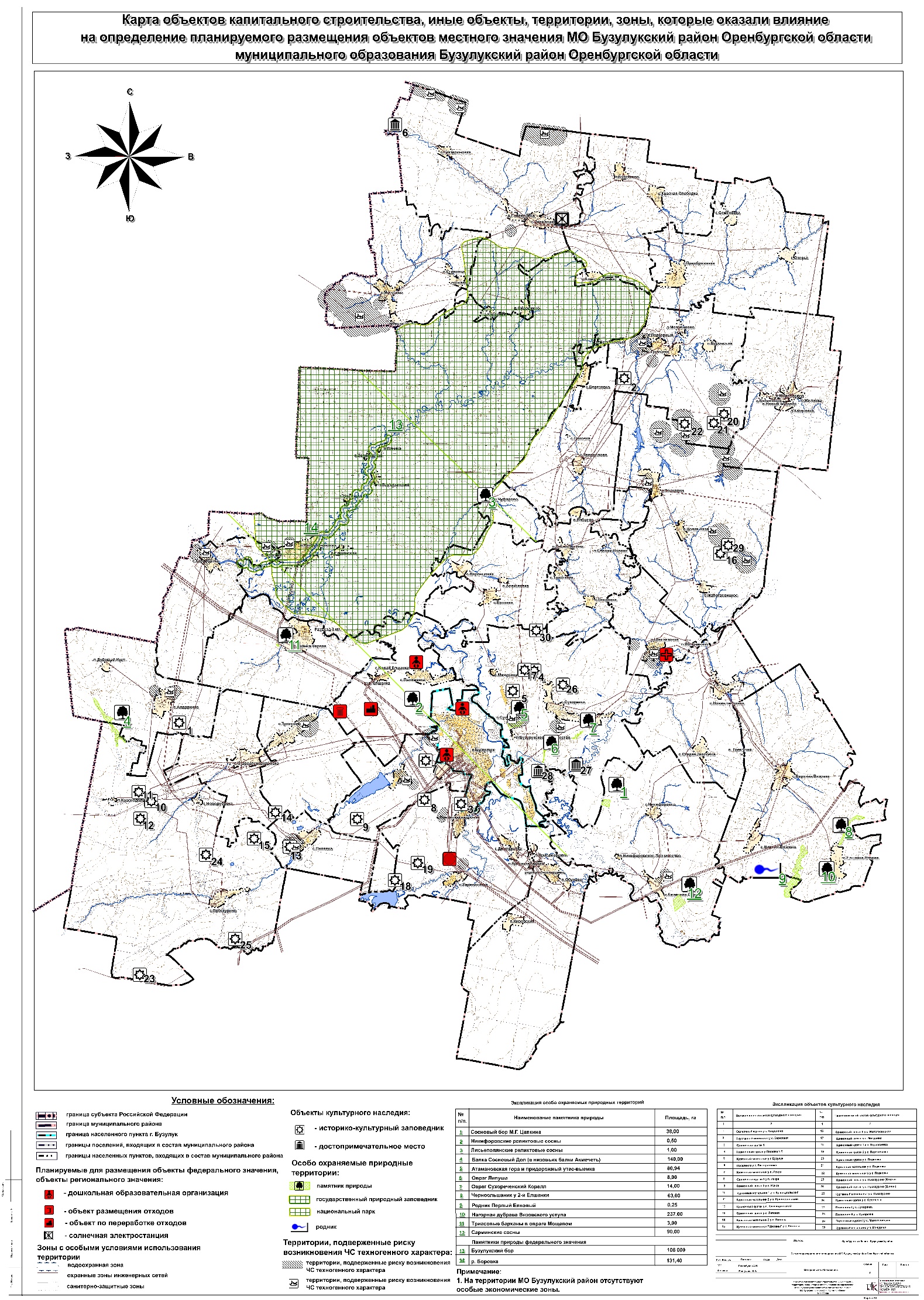        2.3 Охрана объектов культурного наследия
      В соответствии с Федеральным законом от 25.06.2002 № 73-ФЗ «Об объектах культурного наследия (памятниках истории и культуры) народов Российской Федерации» (далее –
Федеральный закон № 73-ФЗ), к объектам культурного наследия (памятникам истории и
культуры) народов Российской Федерации (далее – объекты культурного наследия) относятся объекты недвижимого имущества (включая объекты археологического наследия) и иные
объекты с исторически связанными с ними территориями, произведениями живописи,
скульптуры, декоративно-прикладного искусства, объектами науки и техники и иными
предметами материальной культуры, возникшие в результате исторических событий, представляющие собой ценность с точки зрения истории, археологии, архитектуры, градостроительства, искусства, науки и техники, эстетики, этнологии или антропологии, социальной
культуры и являющиеся свидетельством эпох и цивилизаций, подлинными источниками информации о зарождении и развитии культуры.
   Под объектом археологического наследия понимаются частично или полностью скрытые в земле или под водой следы существования человека в прошлых эпохах (включая все связанные с такими следами археологические предметы и культурные слои), основным или одним из основных источников информации о которых являются археологические раскопки или находки. Объектами археологического наследия являются в том числе городища, курганы, грунтовые могильники, древние погребения, селища, стоянки, каменные изваяния, стелы, наскальные изображения, остатки древних укреплений, производств, каналов, судов, дорог, места совершения древних религиозных обрядов, отнесенные к объектам археологического наследия культурные слои.
   Отношения в области сохранения, использования, популяризации и государственной
охраны объектов культурного наследия регулируются Федеральным законом № 73-ФЗ
и Законом Оренбургской области от 03.07.2013 N 1678/503-V-ОЗ (с изм. от 08.05.2015) "Об объектах культурного наследия (памятниках истории и культуры) народов Российской Федерации, расположенных на территории Оренбургской области" (принят постановлением Законодательного Собрания Оренбургской области от 19.06.2013 N 1678) (вместе с "Порядком установки информационных надписей и обозначений на объекты культурного наследия (памятники истории и культуры) регионального значения Оренбургской области")Списки объектов культурного наследия
Списки объектов культурного наследия, расположенных на территории Бузулукского
района, Оренбургской области представлены ниже (Таблица 3, Таблица 4, Таблица 5).Таблица 3 – Список объектов археологического наследия федерального значения,
расположенных на территории Бузулукского районаТаблица 4 – Список объектов культурного наследия регионального значения, расположенных
на территории Бузулукского района
Таблица 5 – Список выявленных объектов археологического наследия, расположенных на
территории Бузулукского районаПеречень мероприятий по сохранению объектов культурного наследия
    Сохранение историко-культурного наследия на проектируемой территории является одним из условий, обуславливающих достойную перспективу ее развития.
    В соответствии с Федеральным законом № 73-ФЗ в целях обеспечения сохранности объекта культурного наследия в его исторической среде на сопряженной с ним территории устанавливаются зоны охраны объекта культурного наследия: охранная зона, зона регулирования застройки и хозяйственной деятельности, зона охраняемого природного ландшафта.
   Необходимый состав зон охраны объекта культурного наследия определяется проектом
зон охраны объекта культурного наследия.
   Для объектов культурного наследия, расположенных на территории Бузулукского  района, проекты зон охраны не разработаны.
   Требование об установлении зон охраны объекта культурного наследия к выявленному объекту культурного наследия не предъявляется.
   Выявленные объекты культурного наследия подлежат государственной охране в соответствии с Федеральным законом № 73-ФЗ до принятия решения о включении их в реестр либо об отказе во включении их в реестр. Собственник или иной законный владелец выявленного объекта культурного наследия обязан выполнять определенные пунктами 1 – 3 статьи 47.3 Федерального закона № 73-ФЗ требования к содержанию и использованию выявленного объекта культурного наследия. Снос выявленного объекта культурного наследия запрещен.
   Территорией объекта культурного наследия является территория, непосредственно занятая данным объектом культурного наследия и (или) связанная с ним исторически и функционально, являющаяся его неотъемлемой частью и установленная в соответствии с Федеральным законом № 73-ФЗ.     Границы территории объекта культурного наследия регионального значения утверждаются в составе акта органа исполнительной власти Оренбургской области, уполномоченного в области сохранения, использования, популяризации и государственной охраны объектов культурного наследия, о включении указанного объекта культурного наследия в единый государственный реестр объектов культурного наследия (памятников истории и культуры) народов Российской Федерации.
   Границы территории выявленного объекта культурного наследия утверждаются актом
органа исполнительной власти Оренбургской области, уполномоченного в области сохранения, использования, популяризации и государственной охраны объектов культурного наследия, в порядке, установленном законодательством Оренбургской области.
   Требования к осуществлению деятельности в границах территории объекта культурного наследия и особый режим использования земельного участка, водного объекта или его части, в границах которых располагается объект должно осуществляться в соответствии с требованиями Федерального закона № 73-ФЗ.
   Для выявленных объектов культурного наследия, расположенных на территории Бузулукского района границы территорий не утверждены.«ГРАД»
   Сведения о границах территорий объектов культурного наследия должны быть внесены в Единый государственный реестр недвижимости.
   В целях обеспечения условий сохранения выявленного объекта культурного наследия рекомендуется определить границы территории выявленного объекта культурного наследия
в соответствии с Законом Оренбургской области от 03.07.2013 №1678/503-V-ОЗ «Об объектах культурного наследия (памятников истории и культуры) народов Российской Федерации, расположенных на территории Оренбургской области" и Федеральным законом № 73-ФЗ.
   Согласно статье 36 Федерального закона № 73-ФЗ в случае обнаружения в ходе проведения изыскательских, проектных, земляных, строительных, мелиоративных, хозяйственных
работ, указанных в статье 30 Федерального закона № 73-ФЗ работ по использованию лесов и
иных работ объекта, обладающего признаками объекта культурного наследия, в том числе
объекта археологического наследия, заказчик указанных работ, технический заказчик (застройщик) объекта капитального строительства, лицо, проводящее указанные работы, обязаны незамедлительно приостановить указанные работы и в течение трех дней со дня обнаружения такого объекта направить в региональный орган охраны объектов культурного наследия письменное заявление об обнаруженном объекте культурного наследия.
   Региональный орган охраны объектов культурного наследия, которым получено такое
заявление, организует работу по определению историко-культурной ценности такого объекта в порядке, установленном законами или иными нормативными правовыми актами Оренбургской области, на территории которой находится обнаруженный объект культурного наследия2.4 Пространственно-планировочная организация территории.Система расселения. Население.     На момент внесения изменений в СТП Бузулукского района в районной системе расселения ярко выражена роль города Бузулука, являющегося самостоятельным муниципальным образованием. Вокруг города сформирована группа населенных пунктов, тяготеющих к месту приложения труда и рынку сбыта производственного продукта. Это населенные пункты Новоалександровка, Искра, Палимовка, Сухоречка, Красногвардеец, Мичурино, Перевозинка. К концу расчетного срока усилится роль Елшанского, Елоховского, Колтубановского,Староалександровсого, Шахматовского,  Лисьеполянского  сельских поселений в связи с развитием в этих муниципальных образованиях агропромышленного комплекса, географического положения, положения по отношению к основным транспортным магистралям.
    Ниже приведена характеристика проектных местных систем расселения Бузулукского района Оренбургской области (Таблица 6).Таблица 6 – Характеристика проектных местных систем расселения Бузулукского района Оренбургской области     Наиболее крупными сельскими поселениями (по показателю численности населения) являются с. Сухоречка, с. Палимовка, с. Новоалександровка, п. Красногвардеец, п Колтубановский. 
Трудовые ресурсы и занятость населения.Возрастная структура населения играет активную роль в демографических процессах,
оказывает влияние на величину всех демографических показателей. Тип возрастной структуры населения Бузулукского района можно отнести к регрессивному, где доля детей ниже доли лиц старшего поколения. В половозрастной структуре населения прослеживается превышение женского населения над мужским
    Трудовые ресурсы – это часть населения, обладающая физическим развитием и интеллектуальными (умственными) способностями, необходимыми для трудовой деятельности. В трудовые ресурсы входят как занятые, так и потенциальные работники. Качество трудовых ресурсов существенно влияет на темпы и качество экономического роста. Большая часть работающего населения приходится на сектор «сельское хозяйство и лесное хозяйство». Среднегодовая численность постоянного населения Бузулукского района  за 2018 год составила 30,04 тыс. человек, на 01.01.2020г. численность составила 29,689 тыс.чел.В 2018 году  в районе родилось 337 человек (на 38 человек меньше, чем в 2017 году), число умерших составило  488 человек (на 24 человека меньше, по сравнению с 2017 годом). Коэффициент рождаемости составил 11,22 человека на 1000 жителей населения. Естественный прирост населения наблюдался  на территориях 6 сельских поселений из 28.Коэффициент естественного прироста  в 2018 году вырос до  (-) 5,03 , в 2017 году (-) 4,53.  Средний возраст мужчин и женщин  в районе составляет 40 лет. Из общей численности - население в возрасте: моложе трудоспособного –  7368 чел. (24,45 %), трудоспособном – 14627 чел. (48,54%), старше трудоспособного –8140 чел. (27,01 %).       В половозрастной структуре населения численность женщин превышает число мужчин   на 1739 человек. В муниципальном образовании проживают представители 48 национальностей, из них 22 малочисленные. На долю русского населения приходится около 89 % населения, на долю мордвы, татар, турок и украинцев в общей сложности – 6,43%.            Увеличился миграционный отток. В 2018 году на территорию района прибыло 661 человек, убыло 697 человек. Миграционный прирост составил -0,036  на  10 тыс. человек  населения.В прогнозируемом периоде отмечается   увеличение коэффициента рождаемости  с 11,38 в 2019 году до 12,14 в 2024 году и уменьшение коэффициента смертности с 16,17 до 15,93 (на 1000 человек населения) соответственно. Учитывая демографическую ситуацию и миграционное движение, среднегодовая численность постоянного населения района на 2020 - 2024 к 2024 году достигнет 29,25 тыс. человек. В результате анализа демографической ситуации, трудовых ресурсов и занятости населения выявлены следующие факторы:
 ежегодное уменьшение численности населения по причине отрицательного естественного и миграционного прироста населения являются предпосылками дальнейшего спада общей численности населения;
 сложившийся регрессивный тип возрастной структуры населения закладывает тенденцию демографического старения населения муниципального района; наличие трудовой миграции свидетельствует о дефиците мест приложения труда в
муниципальном районе.   Одной из основных задач документов территориального планирования является создание комфортных условий жизнедеятельности для населения с целью улучшения качества
жизни. Таким образом, в СТП Бузулукского района должен быть предусмотрен комплекс мероприятий по размещению объектов местного значения муниципального района, в том числе инвестиционных площадок в различных областях экономики, с целью
создания дополнительных рабочих мест, закрепления и привлечения высококвалифицированных специалистов. Это позволит повысить качество предоставляемых услуг, обеспечить дальнейшее увеличение численности населения Бузулукского района.2.5 Отраслевая специализация
Существующее положениеВедущее место в структуре экономики Бузулукского района занимает агропромышленный комплекс. Производством сельскохозяйственной продукции  в районе занято 25 сельхозорганизаций, 109 крестьянских (фермерских) хозяйств и свыше 13 тысяч личных подсобных хозяйств. Основными направлениями является производство зерновых и масличных культур, выращивание картофеля, молока, мяса КРС, мяса свиней. В районе продолжает развиваться отрасль  свиноводства. ООО «СГЦ «Вишневский» имеет структурное подразделение в с. Шахматовка, которое на сегодня единственный производитель свинины в районе, в котором находится 50% от всего поголовья свиней в районе. При выходе на проектную мощность производство свинины на убой составит 1,5 тыс. тонн в год. КФХ  Перепелкина Н.А. известно разведением породистых лошадей и  производством кумыса за пределами Оренбургской области. Выращивание  картофеля по современным технологиям без применения ручного труда производится в ООО «Новотроицкое». ИП гл. КФХ Ахметова С.А. занимается птицеводческой фермой с поголовьем кур-несушек до 4000 голов. Сельскохозяйственный кооператив «Русь» осуществляет сбор молока у населения и доставки его на сепараторный пункт. Посевные площади сельскохозяйственных культур составляют 130,1 тыс.га. В 2019 году в сельскохозяйственных предприятиях увеличился показатель среднемесячной заработной платы – по итогам сводной годовой отчетности ее размер составляет 24 117 рублей при программном показателе 16 207 рублей. Самая высокая среднемесячная заработная плата в СХА имени Дзержинского – 33 157 руб., СХА «Могутовская» – 32 142 руб., ООО «Липовское» – 29 882 руб., ООО «Карла Маркса» – 28 227 руб., СХА «Западная» –23 876 рублей.В условиях рыночной экономики многие хозяйства района ведут рентабельное производство. В числе финансово-устойчивых и стабильно-развивающихся хозяйств лидируют:- ООО «Липовское», прибыль за 2019 год 68,7 млн. руб.,- ООО «БРТП», прибыль за 2019 год 46,9 млн. руб.,- ООО «Альфа», прибыль за 2019 год 41,5 млн. руб.,- ООО «Палимовское плюс», прибыль за 2019 год 39,7 млн. руб.,- СХА им. Дзержинского, прибыль за 2019 год 33 млн. рублей.В районе успешно развиваться начинающие крестьянские (фермерские) хозяйства. В 2019 году главы крестьянских хозяйств Бузулукского района Гладких Андрей Дмитриевич и Денисов Алексей Васильевич стали победителями в конкурсе «Начинающий фермер» и получили грантовую поддержку в сумме 4,3 млн. рублей. Согласно бизнес-планам, полученные средства направлены на развитие отрасли растениеводства и животноводства. Всего за период реализации программ «Начинающий фермер», «Семейная животноводческая ферма», «Поддержка сельскохозяйственных кооперативов» в районе стали победителями 11 глав КФХ, 1 семейная животноводческая ферма и 1 кооператив.В районе успешно развиваются снабженческо-сбытовые потребительские кооперативы «Русь» и «Державинский». Оба кооператива круглогодично оказывают услуги населению по сбору молока. Общий сбор молока составил 1081,2 тонны в зачетном весе.В районе имеется 189293 га пашни.В 2019 году обрабатывалось 179486 га пашни, в том числе посевная площадь – 131141 га, пары – 48345 га.Наивысшая урожайность озимых зерновых за 2019 год получена:ООО Палимовское плюс» – 25,8 ц/га,ООО «Колхоз «Мир» – 25,1 ц/га,ИП, глава КФХ Иванов Ю.В. – 24,4 ц/га,СХА «Могутовская» – 24,4 ц/га.Наивысшая урожайность яровых зерновых получена:КХ Бочкарев С.Н. – 18,6 ц/га,ИП глава КФХ Филиппов А.В. – 18,2 ц/га,СХА им. Дзержинского – 17,6 ц/га,СХА «Могутовская» – 17,6 ц/га.В 2019 году внесено 2041,1 тонны минеральных удобрений, в 2018 году – 1963 тонны в физическом весе, что в пересчете на действующее вещество составляет 2019г - 866 тонн, 2018 г – 858,4 т. В среднем на 1 га посевной площади в 2019 году внесено 6,6 кг/га, в то время как ООО «Палимовское плюс» - 60,5 кг/га, ООО «БРТП» - 58,2 кг/га.Животноводство в Бузулукском районе развивается по 7 направлениям: молочное скотоводство, мясное скотоводство, овцеводство, табунное мясное коневодство, спортивное коневодство, свиноводство и птицеводство.На конец декабря 2019 года в хозяйствах всех категорий, по расчетам, поголовье крупного рогатого скота составило 9,9 тысячи голов (что на 1,9% больше по сравнению с аналогичной датой 2018 г.), из него коров 3,926 тыс. голов (104,6% к январю-декабрю 2018 года).В 2019 году в хозяйствах всех категорий, по расчетам, произведено (реализовано) скота и птицы на убой (в живом весе) 4,5 тыс. тонн, молока всех видов – 13,04 тыс. тонн.Надой молока на одну корову в сельскохозяйственных организациях в 2019 году составил 3047,0 килограмма (106,7 % к 2018 году).В фермерском хозяйстве ИП Перепелкин Н.А. на коневодческой ферме получено 48,513 т кобыльего молока, на козоводческой – 30,174 т козьего молока. Кумыс из кобыльего молока и козье молоко реализуются в Оренбургской области и близлежащих областях.Основная доля произведенной животноводческой продукции приходится на личные подсобные хозяйства. Ими производится свыше 70% скота и птицы на убой, свыше 54% молока, свыше 94% яиц как в 2017, так и 2018 году.Успешное развитие двух снабженческо-сбытовых кооперативов «Русь» и «Державинский» позволяет круглогодично оказывать услуги по сбору и реализации на перерабатывающее предприятие молока от населения. Общий сбор молока в 2019 году 1084,2 т, в 2018 году 639,8 т, в 2017 году 601,2 т в зачетном весе.В 2019 году приобретено 15 единиц тракторов на сумму 39 713 тыс. рублей, 8 единиц зерноуборочных комбайнов на сумму 59 956 тыс. рублей, сельхозмашин и оборудования на сумму 13 615 тыс. рублей. Общая сумма приобретения техники составила 113 293 тыс. рублей, в том числе за счет собственных средств 48 273тыс. руб., средства гранта 1930 тыс. руб., кредитные средства 63 090 тыс. рублей.Лидерами по приобретению техники остаются: ООО «Палимовское плюс», ИП глава КФХ Пугачев А.В., ИП глава КФХ Фомин А.В., СХА «Западная», ИП глава КФХ Бессмертных А.Н., ИП глава КФХ Баландин В.И., ИП глава КФХ Гладких Д.Н., ИП глава КФХ Биджоев С.И., ИП гл. КФХ Филиппов А.В. и другие.Список предприятий, ведущих сельскохозяйственную деятельность на территории района представлен ниже (таблица 7)Таблица 7. Перечень предприятий сельхозтоваропроизводителей, ведущих деяятельность на территории Бузулукского района.Промышленность муниципального образования Бузулукский район представлена  следующими предприятиями: 1. Обрабатывающие производства: - производство пищевых продуктов:ООО «Колхоз «Мир» производит молоко. За 2018 год предприятием было отгружено 805 тонн молока, темп роста по предприятию составил 85,8%. По оценке 2019 года и прогнозных значениях планируется увеличение производства молока на 25,34 %.ОАО «Колос» функционирует на базе Красногвардейского элеватора, производит комбикорм, муку пшеничную, масло растительное. За 2018 год темп роста по предприятию составил 47,6%.По оценке 2019 года планируется снижение 31,8 объема отгруженных товаров в производстве пищевых продуктов на 3,1%.ГУП Оренбургской области «Бузулукский лесхоз» производит древесину, пиломатериалы, стропила, елки, штакетник.  В 2018 году из-за снижения покупательской способности населения и организаций произошло резкое снижение выпуска и реализации продукции и составило 1,29 млн. руб. В 2019 году предприятие планирует возобновить производство древесины, пиломатериалов по уровню 2017 года. В 2018 году индекс производства в обработке древесины в сопоставимых ценах составляет 28,3 % к 2017 году. В 2019 году индекс производства составит 651,4% к 2018 году и 184,45% к 2017 году.- производство кокса и нефтепродуктов:АО НВФ «Грифон» производит конденсат стабильный. В 2018 году индекс производства в сопоставимых ценах составляет 76,4 % к 2017 году. В 2019 году индекс производства составит 95,4 %.- обеспечение электрической энергией, газом и паром и кондиционирование воздуха:МУП ЖКХ Бузулукского района (выработка теплоэнергии)Объем отгруженных товаров собственного производства, выполненных работ и услуг  в 2018 году  по   полному  кругу  организаций   производителей    составил 61,322 млн. рублей или 107,7 % к уровню 2017 года в сопоставимых ценах. Индекс производства в 2019 году составит 98,0 %. - водоснабжение, водоотведение, организация сбора и утилизации отходов, деятельность по ликвидации загрязнений:МУП ЖКХ Бузулукского района (Водоснабжение; водоотведение, организация сбора и утилизации отходов, деятельность по ликвидации загрязнений)Объем отгруженных товаров собственного производства, выполненных работ и услуг в 2018 году по полному кругу организаций производителей составил 28,83 млн. рублей,  или 107,4 % к уровню 2017 года в сопоставимых ценах. В 2019 году индекс производства составит 99,8%. Проектное положение
   Миссия Бузулукского района – стать эффективно управляемой территорией высокого уровня жизни населения с устойчивой экономической базой, основанной на динамично развивающемся многоукладном агропромышленном производстве. Главной стратегической целью Бузулукского района является: - структурные сдвиги в экономике за  счет строительства  новых промышленных и сельскохозяйственных предприятий, развития новых для муниципального  образования  видов  экономической деятельности, использования конкурентных технологий;-на основе развития экономики района повышение качества и уровня жизни населения, рост его численности, в том числе трудоспособного, повышение активности гражданского сообщества.Основные приоритеты, направленные на развитие экономики, определенные в рамках Стратегии развития Бузулукского района:- формирование структуры экономики, обеспечивающей занятость населения преимущественно в секторах с высоким потенциалом роста и уровнем производительности и в значительной степени устойчивых к конъюнктурным колебаниям на сырьевых рынках. Для этого потребуются стимулирование создания новых производств в секторах экономики с высоким уровнем производительности, содействие повышению производительности на существующих предприятиях и обеспечение экономики района требуемыми трудовыми ресурсами;- создание условий для предпринимательской инициативы и развития малого бизнеса; - повышение инвестиционной привлекательности Бузулукского района. Цель развития района - создание условий для обеспечения устойчивого роста экономики и повышения эффективности муниципального управления в Бузулукском районе. Для достижения этой цели предусматривается решение следующих задач: - повышение эффективности системы муниципального планирования и прогнозирования, деятельности органов местного самоуправления района;- организация предоставления государственных и муниципальных услуг по принципу «одного окна»;- содействие развитию малого и среднего предпринимательства в Бузулукском районе;- рационального и эффективное использование минерально-сырьевых, природных ресурсов. На территории Бузулукского бора с 1953 по 1970 год проводились геологоразведочные работы в отношении углеводородного сырья, в результате которых в недрах было открыто семь месторождений, в том числе Могутовское, Гремячевское и Воронцовское. Всего на территории Бузулукского бора в 60-70-е годы были пробурены 62 поисково-разведочные и 102 структурные скважины, которые в последствии были либо законсервированы, либо ликвидированы.В настоящее время Обществу с ограниченной ответственностью «Нефтяная Компания «Новый Поток» выдана лицензия на геологическое изучение и разработку Могутовского, Гремячевского и Воронцовского месторождений со сроком действия до 06.04.2035 года, с целевым назначением и видами работ: разведка и добыча углеводородного сырья в пределах части Воронцовского, части Гремячевского и Могутовского месторождений (№ОРБ 16186НЭ, № ОРБ 16187НЭ, №ОРБ 16188НЭ.Разработка месторождений обеспечит привлечение инвестиций, позволит создать дополнительные рабочие места, в том числе в сфере оказания сервисных услуг и производства продуктов переработки нефти, увеличить налогооблагаемую базу. Также одной из наиболее перспективных отраслей специализации района является туризм. Потенциал для роста имеется в различных сегментах туристической отрасли и связан с
историко-архитектурным наследием, высоким природным потенциалом (в сочетании с другими видами отдыха и туризма), включающим этнографический, санаторно-курортный,
охотничье-рыболовный, экологический туризм. Бузулукский район располагает потенциалом для развития туристско-рекреационной сферы. Туристический потенциалБузулукский район располагает большими потенциальными возможностями для развития индустрии туризма: уникальные живописные места, железнодорожные магистрали и автомобильные дороги, 160 км до аэродрома г. Самары, местные производства по переработке сельскохозяйственной продукции, сеть торговли и придорожного общественного питания.Особый микроклимат этих мест, широкие возможности для активного отдыха, оздоровительный эффект от пребывания в уникальном природном заповеднике привлекают сюда тысячи туристов и отдыхающих. С каждым годом их количество увеличивается. Это свидетельствует не только о необходимости и своевременности разработки инвестиционного проекта по возведению туристско-оздоровительного комплекса, но и дает полную уверенность в большой востребованности у отдыхающих как самих объектах размещения туристов, так и сферы предоставляемых услуг.На территории бора расположены: санаторий «Бузулукский бор», база отдыха «Сосны», база отдыха «Лесная сказка», база отдыха «Тихая Заводь». Бузулукский район расположен в западной части Оренбургской области и охватывает среднюю часть бассейна реки Самары, занимает площадь более 380 тыс.гектаров. Гордостью района является уникальный массив Бузулукского бора, колыбель российской лесной науки.Бузулукский бор - самый южный в мире естественный сосновый массив, возраст которого превышает 6 тысяч лет, закрепляет и сдерживает пески, увлажняет климат и стоит стеной на пути суховеев, дующих преимущественно из среднеазиатских пустынь и полупустынь. Хвойные породы бора составляют 80% лесного фонда области. А общая площадь бора с прилегающими островками лесов составляет 111 тысяч гектаров. Сам бор - около 87 тысяч гектаров.Особую значимость приобретает развитие туризма в Бузулукском бору, который обладает уникальными природно-климатическими и рекреационными ресурсами. На территории Бузулукского бора (п.Партизанский) с 10 декабря 2001 года открыт МУ СОН «Реабилитационный центр для детей и подростков с ограниченными, возможностями», где поправляют здоровье дети и подростки с ограниченными возможностями. Природные условия - особенно воздух, насыщенный запахом сосновых смол, целебен сам по ce6e - способствуют полноценному отдыху и лечению различных заболеваний. Медицинская реабилитация, как составная часть социальной реабилитации, направленная на устранение последствий физического или психологического заболевания или дефекта развития, приводящих к инвалидности и социальным ограничениям. К услугам детей всевозможные физиотерапевтические процедуры, лечебная физкультура, массаж, аэрофитотерапия, фитобар, лечебный чай, кумыс и многое другое. Здесь же дети учатся, чтобы не было отставания от школьной программы. При реабилитационном центре создан санаторный лагерь «Жемчужина Бузулукского бора», который готов принять до 50 детей из городов и сел Оренбургской области. Кроме «того, рядом находится конеферма, где производится напиток кумыс. Учитывая, что для лошадей кормовая база это естественные луговые и лесные угодья, напиток обладает повышенными лечебными свойствами.Также на территории п.Партизанский действует база отдыха «Бузулукский бор». К услугам отдыхающих баня, бар (трехразовое питание), танцевальная и спортивные площадки. Одновременно база может принять 120 отдыхающих (12 домиков по 10 человек). На базе отдыха организован досуг для детей и взрослых. Отработана сеть маршрутов по бору, продолжительностью 1,5 и 3 часа, с посещением достопримечательностей бора: озеро Лебяжье, лесная опытная станция имени А.П.Тольского, музей УЛ «Бузулукский бор», трехсотлетние сосны и многое другое. В районе немало привлекательных мест. Поселок Колтубановский - родина дважды Героя Советского Союза космонавта Юрия Романенко. На бузулукской земле стоят села, где родились Гавриил Державин, Николай Карамзин. Сюда приезжали Александр Пушкин, Лев Толстой. На территории района действуют следующие туристические маршруты:1. Зеленое кольцо «Бузулукского бора».2. Конная тропа (одно и двухдневные маршруты по Бузулукскому бору).3. Отдых и оздоровление детей на базе МУ СОН «Реабилитационный центр для детей и подростков с ограниченными, возможностями» Бузулукского района.4. Посещение храма на пещерах.5. Коллективный отдых на Домашкинском водохранилище (с рыбной ловлей).Православный храм в селе Державино Бузулукский район Оренбургской области Бузулукской епархии РПЦ МП
     Село Державино было основано в 1750-е годы отцом великого русского поэта и видного государственного деятеля Гаврилы Державина (1743-1816 гг.) подполковником Оренбургского Ландмилицкого полка Романом Николаевичем Державиным, получившего «на корма» земли на окраине Бузулукского бора у реки Кутулук. Первоначальное название села – Смоленское.      Впоследствии, в округе села его основателями были поселены деревни: Феклинка, Гавриловка и Екатериновка (по имени первой жены Г.Р. Державина).
    После смерти супруга мать поэта выстроила там деревянную церковь во имя иконы Божией Матери «Смоленская». После обветшания деревянного храма, Г.Р. Державин испросил в 1784 году у казанского архиерея благословение на строительство каменного. Строительство началось летом того же года в центре села на крутом берегу р. Кутулук и продолжалось 12 лет. 20 октября 1796 года храм освящен во имя Смоленского образа Богородицы. Два боковых престола были освящены в честь вмц. Екатерины (правый) и во имя иконы Божией Матери «Знамение».

   Автор проекта храма не установлен, но исследователи полагают, что в числе соавторов данного проекта мог выступить сам Г.Р. Державин, консультации которому мог давать знаменитый архитектор Н.А. Львов. Кроме того, исследователи выдвигают убедительную гипотезу того, что храм воздвигнут «по обету» матери поэта, в благодарность за его рождение Смоленскому образу Богородицы. Сама Ф.А. Державина жертвовала средства на строительство. Следует отметить еще целый ряд выдающихся фактов из истории церкви в селе Державино. Установлено, что проектированием иконостасов для храма занималась и лично Е.Я  Державина – первая жена поэта. Более того, вероятно она получила особое благословение на написание икон (в те годы женщины иконописью не занимались), и один из придельных (правый придел) иконостасов был убран работами ее кисти. Престол во имя вмц. Екатерины был устроен Г.Р. Державиным согласно русской благочестивой традиции в честь святой покровительницы своей первой супруги, раннюю смерть которой он тяжело переживал. Достоверно определено, что образа (до десяти икон) в иконостас главного алтаря написал В.Л. Боровиковский – великий русский портретист, академик, автор широко известных портретов Екатерины II, Павла I, особ высшего света и самого Г.Р. Державина. Впоследствии, еще при жизни владельца села, церковь ремонтировали, перебирали накренившуюся колокольню и т.д. 
   В 1819 году в храме венчались Александр Шишков и Мария Булгакова – прямые предки В.В. Набокова и О.Г. Аксаковой (последней писатель С.Т. Аксаков посвятил знаменитую сказку «Аленький цветочек»). 
    После смерти Г.Р. Державина его оренбургские деревни перешли в наследство его второй жене Дарье Державиной, а после ее кончины владельцами села и прилегающих деревень стали родственники Державина по материнской линии помещики Миллеры. Храм был обнесен каменной оградой, внутри которой сложился некрополь. В частности, там покоился прах Ф.Я. Шишкова, К.П. Миллера, княгини Мустафиной (урожденной Шишковой).
   Начиная с XIXвека, храм в селе Державино был признан в качестве особой достопримечательности Оренбургской, а с 1851 года – Самарской губерний. В дальнейшем историко-культурное значение храма возрастало уже в большем масштабе. Об этом свидетельствуют публикации в Оренбургских губернских ведомостях в 1850-ые гг., сведения о церкви, отправленные в Императорскую Академию художеств из Самарской епархии в 1887 году. В 1912 году «Общество защиты и охраны памятников искусства и старины» (председатель великий князь Николай Михайлович) обратилось к Самарскому губернатору Н. Протасову с ходатайством об оказании содействия по охране икон В.Л. Боровиковского от внешних воздействий. Необходимые меры были приняты. В то же время храм был постоянно действующим.
   После установления соввласти, церковь была закрыта (вероятно, что окончательно – в 1929 году), иконы утрачены, колокольня и ограда разобраны практически до основания, кресты, надгробия и могильные холмы разорены. Здание использовалось под различные нужды. В 1989 году, перед тем, как храм был открыт вновь, в нем располагался продовольственный магазин. На сегодня храм частично сохранил основные элементы своей конструкции: алтарь, приделы, купол, трапезную, основание колокольни. В поврежденном виде сохранились дореволюционные фрески. Однако имеются и поздние включения в конструкцию храма: пробитые дверные проемы, деревянные пристрои. К 250-летней годовщине со дня рождения Г.Р. Державина, в 1993 году, специалисты Центральных научно-реставрационных проектных мастерских  составили проект реставрации здания храма. Работы финансировали Комитет по культуре Оренбургской области, администрация Бузулукского района и нефтяники (Р.А. Храмов, депутат двух созывов ГД РФ, ныне Президент Оренбургского областного общественного благотворительного фонда «Совесть»). Часть проектных работ была выполнена, но потом они были приостановлены. К проекту долгое время не возвращались, и памятник вновь стал постепенно разрушаться. Между тем проведенное в 1993 году инженерное обследование показало, что сама церковь является прочной, однако требует грамотного ухода за собой.
   Эксплуатация здания храма, несмотря на все старания прихожан во главе с настоятелем иеромонахом Никандром (Юрдоновым) производится в условиях, отрицательно влияющих на сохранность конструкций и остатков отделки. Отмечено намокание стен, высыпание кладки, фиксировались серьезные грибковые поражения внутренних стен и т.д.
   Таким образом, церковь в селе Державино, по совокупности своих характеристик, несмотря на повреждения и утрату иконостасов, является выдающимся памятником истории и культуры Всероссийского значения, старейшим по возрасту храмом Оренбургской области и ныне нуждается в срочной защите, реконструкции и реставрации.С учетом территориально-географического положения и имеющихся ресурсов Бузулукского района наиболее приоритетными направлениями развития туристической индустрии являются:
 развитие туризма выходного дня;
 развитие исторического туризма;
 развитие рекреационного туризма.Инвестиционная политикаВ настоящее время ведется политика по развитию экономики Бузулукского района, направленной на создание условий по привлечению инвестиционного капитала. Осуществляются мероприятия по привлечению инвесторов, поддержки инвестиционной деятельности, содействию развития инвестиционной деятельности в муниципальном районе, что способствует формированию благоприятного инвестиционного климата. В 2018 году за счет всех источников финансирования капитальные вложения по территории района составили 924,63 млн. рублей, в том числе: собственные средства – 755,26 млн. руб., привлеченные – 169,37млн. руб.В инвестиции привлекались как собственные, так и привлеченные средства организаций, в том числе кредиты банков, средства бюджетов всех уровней, а так же средства населения. Наибольший объем инвестиций в 2018 году (829,92 млн.руб.) вложено в транспортировку и хранение (ТОСП АО «Транснефть-Приволга»-782,86млн. руб., ТОСП ООО «Газпром трансгаз Екатеринбург»-47,03 млн.руб.), сельское хозяйство -12,93млн.руб. (СХА «Дзержинского»- 9,958 млн.руб., СХА «Пушкина»-2,971млн.руб.), добыча полезных ископаемых 20,256млн.руб.(ТОСП ООО «Газпром бурение»-20,190 млн.руб.), обеспечение электрической энергией газом и паром-28,13млн.руб.(ТОСП Газпром инвестгазификация-25,543млн.руб.) Резкий рост объема инвестиций произошел за счет инвестиций в основной фонд (сооружения) ТОСП АО «Транснефть - Приволга» («Новый Поток»)  на территории Преображенского сельсовета Бузулукского района (782,86 млн.руб.)В 2019 году объем инвестиций в основной капитал оценивается в  406,07 млн. руб., что составляет 41,79%  к уровню прошлого года (924,63 млн. рублей) и 40,06% к установленному базовому варианту (1013,6 млн.руб.).Анализируя показатели инвестиций  за 2017, 2018,2019 годы, без учета инвестиций  2018 года ТОСП АО «Транснефть - Приволга» наблюдаем, рост  объема  инвестиций за 2019 год на 286% к 2018 году и 233,91% к 2017 году, что является положительной динамикой в работе по привлечению инвестиций и формированию благоприятного инвестиционного климата на территории муниципального образования Бузулукский район. Сохраняя темп, к 2024 прогнозируется объем инвестиций на уровне 1,56 млн.руб.В 2019 году, большая часть инвестиций вложена в сельскохозяйственную  отрасль (113,29 млн. рублей - приобретение техники. Лидеры - ООО «Палимовское плюс», ИП глава КФХ Пугачев А.В., ИП глава КФХ Фомин А.В., СХА «Западная»,  ИП глава КФХ Бессмертных А.Н., ИП глава КФХ Баландин В.И., ИП глава КФХ Гладких Д.Н., ИП глава КФХ Биджоев С.И., ИП гл. КФХ Филиппов А.В.), реконструкцию, ремонт и приобретение объектов социальной инфраструктуры, строительство инженерных объектов (292,78млн. руб., в том числе наибольшие инвестиции в образование – 118,262 млн.руб.(выкуп здания ясли сада в с. Палимовка-67,5 млн.руб., ремонт школы в пос. Красногвардеец – 22,2 млн.руб., техперевооружение  сети газопотребления школы п. Колтубановский-25,893млн.руб., капитальный ремонт спортзала в с. Первозинка – 2,669млн.руб.), обеспечение электроэнергией, паром и газом – 59,56млн.руб.(строительство блочно-модульной котельной в п. Красногвардеец – 52,569млн.руб., реконструкция котельной в с. Палимовка – 6,0 млн. руб., реконструкция котельной в с. Преображенка – 1,0 млн. руб.). 
   В качестве приоритетных направлений развития экономики Бузулукского района можно выделить агропромышленный комплекс, нефтегазоперерабатывающий комплекс, строительный комплекс, туристско-рекреационный комплекс. В перспективе планируется привлечь в Бузулукский район инвестиции на формирование производственных групп работающих в сельском хозяйстве с полным циклом производства и переработки, строительства жилья, развития внутренней инфраструктуры. Инвестиции необходимы для развития частного бизнеса в сельском хозяйстве. Благодаря значительным инвестиционным вложениям в районе продолжает приобретаться новая современная высокопроизводительная техника, как российского так и зарубежного производства.В 2018 году приобретено 13 единиц тракторов на сумму 27049 тыс. рублей, 8 единиц зерноуборочных  комбайнов на сумму 66047,26 тыс. рублей,  прицепное и навесное оборудование на сумму 39 035,7 тыс. рублей. Общая сумма приобретения техники составила 132 131,96 тыс. рублей, в том числе за счет собственных средств 25 187,9 тыс. руб., средства  гранта 3 100 тыс. руб., лизинг 45 544 тыс. руб., кредитные средства 58300,06 тыс. рублей. По состоянию на 1 августа  2019 года  приобретено 15 единиц тракторов на сумму 39 713 тыс. рублей, 8 единиц зерноуборочных  комбайнов на сумму 59 956 тыс. рублей,  сельхозмашины и оборудование на сумму 13 615 тыс. рублей. Общая сумма приобретения техники составила 113 293 тыс. рублей, в том числе за счет собственных средств 48 273тыс. руб., средства  гранта 1930 тыс. руб.,  кредитные средства 63 090 тыс. рублей. Лидерами по приобретению техники остаются: ООО «Палимовское плюс», ИП глава КФХ Пугачев А.В., ИП глава КФХ Фомин А.В., СХА «Западная»,  ИП глава КФХ Бессмертных А.Н., ИП глава КФХ Баландин В.И., ИП глава КФХ Гладких Д.Н., ИП глава КФХ Биджоев С.И., ИП гл. КФХ Филиппов А.В. и другие.За счет льготных и коммерческих инвестиционных кредитов продолжится работа по обновлению машинно-тракторного парка. Работа будет направлена на  приобретение  новой современной высокопроизводительной сельскохозяйственной техники  в  СХА «Западная»,  ООО «Карла Маркса», ООО «АгроКапитал»,  в крестьянских (фермерских) хозяйствах  района.Особое внимание уделяется приобретению минеральных удобрений и современных средств защиты растений. Внесено минеральных удобрений в 2019 году  – 1487,4 т., в действующем веществе – 589,4 т. (к соответствующему периоду прошлого года составило 90,6% в физическом весе и 80,5% в действующем веществе): посев с удобрениями произведен на площади 7,8 тыс.га, подкормлено озимых на площади 10 тыс.га.В 2018 году внесено минеральных удобрений 1953  т. в физическом весе и 852,3 т. в действующем веществе.Продолжают строиться  новые современные ангары для хранения зерна и  приобретаются современные высокопроизводительные зерносушилки. Сложившиеся в 2018-2019 годах тенденции в российской экономике будут оказывать влияние на развитие агропромышленного комплекса. Принятые и реализуемые  меры государственной поддержки, направленные на ускорение процессов по импортозамещению и повышение финансовой устойчивости предприятий агропромышленного комплекса будут способствовать росту интенсификации производства, применению инновационных, ресурсосберегающих и биотехнологий, способствующих количественному и качественному выпуску агропродовольственных товаров. Укрепление экономики, ее развитие в рыночных отношениях является главной задачей всех товаропроизводителей района.За 2018 год на территории района за счет всех источников финансирования было введено в эксплуатацию 16957 кв.м жилья, 216 квартир. В том числе стандартного жилья 197 квартир, общей площадью 13861 кв.м., а по программе Сельский дом 50 квартир, общей площадью 3704 кв.м.На исполнение полномочий по обеспечению жильем детей-сирот и детей, оставшихся без попечения родителей, лиц из их числа в 2018 году для  Бузулукского района было предусмотрено лимитов в размере 10 134 600 рублей, из них 7 159 900 рублей за счет средств областного бюджета и 2 974 700 рублей за счет средств федерального бюджета.В 2018 году для детей-сирот были приобретены 10 жилых помещений на территории Бузулукского района на первичном рынке жилья, все в селе Новоалександровка, ул. Южная у застройщика ООО «ЭлитСтрой», все жилые помещения площадью выше 33 кв.м.В 2018 году приобретен жилой дом, общей площадью 92,1 кв.м. с земельным участком  площадью 2076 кв.м., расположенные по адресу: Бузулукский район, поселок Колтубановский, заключён договор социального найма жилого помещения с многодетной семьей, состоящей в списке нуждающихся в предоставлении жилых прощений. Постановлением администрации Бузулукского района от 27.01.2020г. №47-п утвержден реестр инвестиционных площадок в районе на 2020 год. Реестр предоставляется в виде таблицы.Таблица 8. Реестр инвестиционных площадок на территории муниципального образования Бузулукский район Оренбургской областиВ рамках подпрограммы «Устойчивое развитие сельских территорий на 2014-2017 годы и на период до 2020 года» государственной программы «Развитие сельского хозяйства и регулирования рынков сельскохозяйственной продукции, сырья и продовольствия Оренбургской области» на 2013-2020 годы 3 семьи улучшили свои жилищные условия, путем приобретения жилых домов общей площадью 206,5 кв.м, с использованием средств федерального и областного бюджетов в размере 2 647,43 тыс. рублей.Бузулукский район имеет выгодное экономико-географическое расположение и находится на пересечении транспортных путей связывающих Среднее Поволжье, Центр России с Южным Уралом, Казахстаном и Средней Азией, а также Татарстан с Западным Казахстаном. В отличии от других районов Оренбургской области, Бузулукский район, располагает большим количеством лесных, водных ресурсов, полезных ископаемых. В районе ведется активная добыча нефти и газа, разработка новых нефтегазовых месторождений. Знаменитая «зеленая жемчужина» - Бузулукский бор, положительно влияет на экологическую ситуацию во всем Западном Оренбуржье и является прекрасной инвестиционной площадкой для развития внутреннего туристического бизнеса.В рамках областной адресной инвестиционной программы на 2019 год и на плановый период до 2024 года в Бузулукском районе запланированы следующие мероприятия:- реконструкция автомобильной дороги Бугуруслан-Бузулук-Уральск в Бузулукском районе в 2020 году на сумму 30 млн.руб., 2021 – 449 млн.руб.;- завершение строительства ФАП с. Шахматовка (2,548млн.руб.);- строительство ФАП п. Искра в 2020 году на сумму 5,5 млн.руб.- строительство блочно-модульной котельной в п. Красногвардеец  - 50,99 млн.руб.; - реконструкция существующего водопровода в с. Н.Елшанка -4,38 млн.руб., на 2020 год – 2 млн.руб.,2021 год – 9,1млн. руб.;- выкуп ясли сада с. Палимовка – 63,8 млн. руб.Прогноз размещения инвестиционных объектов, относящихся к приоритетным направлениям развития экономики Бузулукского района (далее также – Прогноз), позволил выявить точки роста и зоны, благоприятные для развития приоритетных направлений экономики муниципального района. Основным результатом Прогноза является сформированный перечень инвестиционных площадок и объектов, планируемых к реализации на территории Бузулукского района.
   В соответствии с Прогнозом размещения инвестиционных объектов в качестве центров
активизации инвестиционных процессов (зон опережающего развития и точек роста) можно
выделить следующие:
1) Зоны опережающего развития агропромышленного комплекса включают в себя территории следующих сельских поселений Бузулукского района: Палимовский сельсовет, Жилинский сельсовет, Могутовский сельсовет, Проскуринский сельсовет, Липовский сельсовет, Сухореченский сельсовет, Новоалександровский сельсовет, Подколкинский сельсовет, Твердиловский сельсовет, Красногвардейский сельсовет.
2) Зоны опережающего развития туристско-рекреационного комплекса включают в себя территории Колтубановского поссовета, Колтубанского сельсовета, Державинского сельсовета, Сухореченского сельсовета, Пригородного сельсовета Бузулукского района.
   Точка роста туристско-рекреационного комплекса Бузулукского района находится в п. Колтубановский, п. Партизанский, с. Колтубанка, с. Державино, с. Сухоречка, п. Искра. Точка роста в сфере развития промышленности строительных материалов находится в с. Елшанка, п. Искра. Прогноз выполнен с учетом результатов анализа действующих инвестиционных предложений, инвестиционных потенциалов и инвестиционных рисков территории. Также учтены основные характеристики территории: наличие рабочей силы, сырья, рекреационных зон, спроса и другие характеристики.2.6 Жилищный фонд Общая площадь жилых помещений Бузулукского района на конец 2019 года составляла 730,1  тыс. кв. м. В структуре жилищного фонда большую часть занимают индивидуальные жилые дома.
   Общая площадь жилых помещений на человека в 2019 году составляла 24,6 кв. м, что
ниже аналогичного показателя по Оренбургской области (26,4 кв. м на человека на конец 2018 года). Рост показателя средней жилищной обеспеченности за анализируемый период времени обусловлен достаточно активным жилищным строительством.
За период 2011 – 2019 гг. в муниципальном районе введено в действие 115,5 тыс.
кв. м общей площади. В 2019 году объем ввода в действие жилых домов составил 0,449 кв. м
общей площади на душу населения.  Наиболее активно жилищное строительство ведется в Колтубановском поссовете, Красногвардейском, Новоалександровском, Палимовском, Пригородном, Сухореченском сельских советах. Основной вид жилой застройки – индивидуальные жилые дома.Динамика показателей жилищного фонда Бузулукского района приведена ниже (Таблица 8)Таблица 8 – Динамика показателей жилищного фонда Бузулукского района на период 2011 – 2019 годыПо материалу стен жилые дома муниципального района делятся на каменные, кирпичные, панельные, блочные, монолитные, смешанные и деревянные. Ввиду наличия жилых домов в деревянном исполнении, одной из проблем муниципального района в области жилищной сферы является наличие ветхого и аварийного жилищного фонда, объем которого на конец 2014 года составлял порядка 8,5 тыс. кв. м (1,2 % от общего объема жилищного фонда). Численность населения, проживающего в ветхих домах – 389 человек (на конец 2016 года), в аварийных домах – 79 человек (на конец 2014 года). Непригодный для проживания и подлежащий сносу ветхий жилищный фонд создает угрозу безопасного и благоприятного проживания граждан, а также ухудшает внешний облик муниципального образования. Одна из важных задач муниципалитета - не допустить увеличения темпов роста непригодного для проживания жилищного фонда посредством постепенной ликвидации существующих ветхих жилых домов.
   Еще одной проблемой в области жилищной сферы Бузулукского района является улучшение жилищных условий отдельных категорий граждан, а также содействие в решении жилищной проблемы семей, имеющих трех и более детей. Сохраняется высокая потребность в жилых помещениях, предоставляемых по договорам социального найма: на конец 2019 года на учете в качестве нуждающихся в улучшении жилищных условий состояло 135 семьи.Особое внимание занимает проблема улучшения жилищных условий молодых и многодетных семей, детей сирот и детей, оставшихся без попечения родителей,  так как они не могут получить доступ на рынок жилья без бюджетной поддержки. В рамках законодательства Оренбургской области реализуется государственная поддержка в форме выплат и (или) займов для многодетных и молодых семей, детей сирот. На конец 2019 года сформирован список из 10 молодых семей, нуждающихся в получении социальной выплаты, 60 многодетных семей нуждающихся в улучшении жилищных условий, 20 детей сирот и детей, оставшихся без попечения родителей и нуждающихся в получении социальной выплаты.
   Общая площадь жилищного фонда Бузулукского района на расчетный срок составит не менее 840 тыс. кв. м жилых помещений. Объем жилищного строительства в муниципальном районе – порядка 220 тыс. кв. м общей площади жилых помещений. Объем выбытия непригодного для проживания жилищного фонда к расчетному сроку – порядка 110,0 тыс. кв. м. Уровень средней жилищной обеспеченности Бузулукского района к 2040 году составит порядка 32 кв. м общей площади жилых помещений на человека.Таблица 9 – Параметры жилищного фонда в разрезе сельских поселений Бузулукского района2.7 Социальная инфраструктура
ЗдравоохранениеГлавная задача районного здравоохранения – обеспечить доступность и качество медицинской помощи населению.Приоритетом развития здравоохранения  является укрепление первичной медико-санитарной помощи. Это самый массовый и приближенный к населению вид медицинской помощиМедицинское обслуживание населения Бузулукского района осуществляется в ГБУЗ «Бузулукская больница скорой медицинской помощи» (стационары на 688 коек – оказывают специализированную медицинскую помощь):Поликлиника по обслуживанию жителей Бузулукского района рассчитана на  150 посещений в смену, по факту 700 посещений в смену, 9 врачебных амбулаториях , 36 ФАП , станция скорой медицинской помощи, 1 домовое хозяйство в п. Свежий родник, работает  служба «Мобильный ФАП», которая оказывает первичную медицинскую помощь населению в 4 населенных пунктах, где нет ФАП ( Краснодолье, Александровка, М.Гасвицкое, Ржавец).Работают в «ББСМП» 322 врача, обеспеченность составляет 27,8 на 10 тыс. населения, 1262 средних медицинских работника, обеспеченность составляет 108,5%. Работают 3 аптечных пункта по отпуску лекарственных препаратов на местах в с. Державино, п. Красногвардеец, с. Колтубанка.После реорганизации медицинских учреждений  города Бузулука и Бузулукского района  и создания единой структуры  2019 год стал третьем годом работы государственного бюджетного учреждения здравоохранения  «Бузулукская больница скорой медицинской помощи».Такая необходимость была обусловлена задачей повышения доступности и качества оказания медицинской помощи жителям города и сел района, а также с целью эффективного использования материально-технической базы медицинских организаций, снижения неэффективных расходов на административно-управленческий аппарат и дублирующие службы. Структура больницы сейчас представлена следующим образом, это  3 стационарных комплекса, 3 взрослые поликлиники, 2 детские поликлиники, 1 стоматологическая поликлиника, женская консультация, травматологический пункт, станция скорой помощи с 3-мя подстанциями, 9 врачебных амбулаторий и 36 ФАПов.Это 23 объекта в городе и 45 объектов в районе.Медицинские организации являются объектами регионального значения и к размещению предусматриваются СТП Оренбургской области. В Бузулукском районе запланировано размещение фельдшерско-акушерских пунктов в п. Искра Пригородного сельского поселения на 20 посещений, с. Шахматовка на 20 посещений, пос. Лисья Поляна на 20 посещений, с. Жилинка на 20 посещений, с. Колтубанка на 20 посещений, с. Тупиковка на 20 посещений, врачебной амбулатории в с. Елшанка-1 на 50 посещений. Социальное обслуживаниеПолномочия по предоставлению гражданам социального обслуживания на территории Бузулукского района осуществляет государственное автономное учреждение социального обслуживания Оренбургской области «Комплексный центр социального обслуживания населения» в г. Бузулуке и Бузулукском районе (ГАУСО «КЦСОН» в г. Бузулуке и Бузулукском районе)Функции и полномочия учредителя организации от имени Оренбургской области осуществляет министерство социального развития Оренбургской области в порядке, определенном действующим законодательством. Учреждение действует  на основании Устава, утвержденного приказом Министерства социального развития Оренбургской области от 15.06.2015 № 265.Дата государственной регистрации - 01.11.2013 г., ОГРН №1135658035655.Целью деятельности Учреждения является социальное обслуживание граждан, которые признаны нуждающимися в социальном обслуживании и которым предоставляются социальная услуга или социальные услуги. Социальные услуги предоставляются в соответствии с постановлением Правительства Оренбургской области от 31.10.2014 г. № 826-п "О порядке предоставления социальных услуг поставщиками социальных услуг на территории Оренбургской области».На территории Бузулукского района функционируют 3 отделения социального обслуживания в форме социального обслуживания на дому.Отделение социального  обслуживания на дому №2,  кабинет № 18Территория обслуживания:Красногвардейский   сельсовет , Сухореченский сельсовет  , Пригородный сельсовет,  Липовский сельсовет,   Проскуринский сельсовет,     Новоалександровский сельсовет,  Тупиковский сельсовет, Староалександровский сельсовет,  Алдаркинский сельсовет.Отделение социального  обслуживания на дому №5,  кабинет № 11Территория обслуживания: Жилинский сельсовет, Троицкий сельсовет, К.Сарминский сельсовет , Вязовский  сельсовет, Новотепловский сельсовет, Шахматовский сельсовет,  Подколкинский сельсовет,   Л.Полянский сельсовет ,   Елховский сельсовет,        Палимовский сельсовет , Березовский сельсовет, Твердиловский сельсовет.Отделение социального  обслуживания на дому №6,  кабинет № 15Территория обслуживания:Колтубановский поссовет, Колтубанский сельсовет, Елшанский сельсовет, Могутовский сельсовет, Преображенский сельсовет, Кр.слободской сельсовет, Державинский сельсовет.
    Организации социального обслуживания являются объектами регионального значения
и к размещению предусматриваются СТП Оренбургской области. В Бузулукском районе организации социального обслуживания к размещению не запланированы.Образование
    Муниципальная образовательная сеть Бузулукского района включает 12 дошкольных образовательных организаций, 28 общеобразовательных организаций  и 2 организации дополнительного образования.
   Образовательные организации функционируют в каждом муниципальном образовании, и расположены, в административных центрах. Из остальных населенных пунктов организован подвоз детей в общеобразовательные организации. В 2019-2020 учебном году осуществлялся подвоз учащихся из 41 населенного пункта в 19 школ - 473 ребенка. Количество автобусов, осуществляющих подвоз обучающихся в школы –19.
   Система дошкольного образования представлена в 2-х формах: детский сад, дошкольные группы при школе. Система дошкольного образования Бузулукского района представлена 12 детскими садами  и  12 школами, реализующими образовательную программу дошкольного образования.    Количество групп всего – 62. Из них в детских садах 46 группы и 16 дошкольных групп, при школах. Из данного количества: 7 групп раннего возраста,  24 дошкольных групп и 31 разновозрастные группы.Проектная мощность дошкольных образовательных организаций составляет 1,593 тыс. мест, по факту в детские сады ходят 1,310 тыс. детей, загруженность –  82,2 %. Проектная мощность общеобразовательных организаций Бузулукского района составляет порядка 7,703 тыс. мест, фактическая посещаемость – 3,774 тыс. учеников, загруженность школ – 49 %.В Бузулукском районе функционируют три учреждения дополнительного образования детей, из них в системе образования: Муниципальное образовательное бюджетное учреждение дополнительного образования «Центр внешкольной работы» Бузулукского района Оренбургской области и Детско-юношеская спортивная школа (ДЮСШ).; культуры – МОБУ «Детская школа искусств Бузулукского района» Оренбургской области (ДШИ). Увеличился охват детей дополнительным образованием с 56,1% (2015 г.) до 85% в 2019 г. (без школьных кружков).Таблица 12 – Расчет потребности населения Бузулукского района в образовательных организациях на конец 2040 годаВ результате выполненных расчетов можно сделать вывод, что к концу расчетного
срока в Бузулукском районе дефицит будет только в дошкольных образовательных организациях.ИТП «ГРАД»
   Схемой территориального планирования Бузулукского района в области образования предусмотрено размещение следующих объектов местного значения муниципального района:Березовский сельсоветсело Березовкадошкольная образовательная организация на 7 мест (размещение в школе)Елшанский сельсоветсело Елшанка Перваядошкольная образовательная организация на 13 мест (реконструкция имеющегося здания)Каменносарминский сельсоветсело Каменная Сармадошкольная образовательная организация на 15 мест (размещение при действующей школе)Колтубановский поссоветп. КолтубановскийСтроительство 2ого корпуса образовательной организации со спортзалом, пищеблоком и классами в рамках муниципальной программы «Развитие системы образования Бузулукского района Оренбургской боласти на 2019-2025 гг.»Красногвардейский сельсоветп. Красногвардеецдошкольная образовательная организация на 22 места (реконструкция имеющегося здания)Краснослободской сельсоветсело Красная Слободкадошкольная образовательная организация на 24 мест (размещение при действующей школе)Липовский сельсоветс. Липовкадошкольная образовательная организация на 12 мест (реконструкция имеющегося здания)Новоалександровский сельсоветс. Новоалександровкадошкольная образовательная организация на 155 мест общеобразовательная организация на 150 местс. Дмитриевкадошкольная образовательная организация на 60 мест (размещение при действующей школе)с. Перевозинкадошкольная образовательная организация на 75 мест Новотепловский сельсоветс. Новая Тепловкадошкольная образовательная организация на 27 мест (размещение при действующей школе)Палимовский сельсоветс. Палимовка дошкольная образовательная организация на 10 мест (реконструкция имеющегося здания)общеобразовательная организация на 190 местс. Новая Елшанкаобщеобразовательная организация на 120 местПригородный сельсоветпос. Искрадошкольная образовательная организация на 180 местПроскуринский сельсоветдошкольная образовательная организация на 14 мест (реконструкция имеющегося здания)Сухореченский сельсоветс. Сухоречкадошкольная образовательная организация на 15 мест (реконструкция имеющегося здания)общеобразовательная организация на 200 местп. Бузулукское Лесничестводошкольная образовательная организация на 25 местТвердиловский сельсоветс. Твердиловодошкольная образовательная организация на 10 мест (размещение при действующей школе)Тупиковский сельсоветс. Тупиковкадошкольная образовательная организация на 25 мест Шахматовский сельсоветдошкольная образовательная организация на 10 мест (реконструкция имеющегося здания)Физическая культура и спорт
   Развитием физической культуры и массового спорта, организацией проведения физкультурно-оздоровительных и спортивных мероприятий на территории Бузулукского района занимается отдел по делам молодежи, спорту и туризму (далее - ОДМСиТ.) ОДМСиТ охватывает все возрастные и социальные группы населения, предоставляя возможность для занятия физической культурой и спортом по месту жительства. Формируется единое пространство физкультурно-спортивной активности населения, создаются условия для непрерывного сопровождения жизнедеятельности каждого человека доступными и качественными
услугами сферы физической культуры и спорта, что имеет большое социальное и
профилактическое значение.       К числу приоритетных направлений развития физической культуры и спорта относятся:  - вовлечение граждан в регулярные занятия физической культурой и спортом, прежде всего детей и молодежи;  - повышение уровня физической подготовленности граждан Бузулукского района; - повышение доступности объектов спорта, в том числе для лиц с ограниченными возможностями здоровья и инвалидов;  - усиление конкурентоспособности спорта.  - укрепление  положительного туристского имиджа района;
Спортивные объекты Бузулукского района представлены: - Межшкольный физкультурно-оздоровительный комплекс зимних видов спорта. Адрес: Бузулукский район, п.Мичурино, ул.Мичурина 80.Комплекс располагает спортивной инфраструктурой, местами для проживания, столовой. Установлено спутниковое телевидение. Имеется площадка для игры в волейбол, зал для настольного тенниса. Работает горнолыжная трасса с подъемником и тюбинговая дорожка. Можно взять на прокат горные и беговые лыжи, сноуборды, тюбинги. Комплекс предлагает 4-х местные комфортабельные номера с удобствами в номере (душевая кабина, санузел).На территории имеется охраняемая стоянка для транспорта. Ведется видеонаблюдение.- Муниципальное бюджетное учреждение дополнительного образования Бузулукского района «Детско-юношеская спортивная школа». Место нахождение образовательной организации 461019, Оренбургская область, Бузулукский район, п. Искра, ул. Школьная 5Показателем эффективности работы по развитию физической культуры и массового
спорта является удельный вес населения, систематически занимающегося физической куль-
турой и спортом от общей численности населения района. Доля жителей Бузулукского района, систематически занимающихся физической культурой и спортом, в общей численности населения района на 2018 год составляла 29%.  При анализе возрастной группы занимающихся физической культурой и спортом, выявлено, что наиболее активной частью населения являются дети и молодежь в возрасте от 7 до 30 лет. Это объясняется вовлеченностью детей и молодежи в занятия физической культурой и спортом в общеобразовательных школах, детско-юношеской спортивной школе, межшкольном физкультурно-оздоровительном комплексе зимних видов спорта. Доля детей и молодежи, систематически занимающихся физической культурой и спортом, в общей численности детей и молодежи на 2018 год составляет 92%. Однако в других возрастных группах уровень физкультурно-спортивной активности значительно ниже, а значит профилактический физкультурно-оздоровительный потенциал физической культуры остается во многом не востребованным. Доля граждан среднего возраста, систематически занимающихся физической культурой и спортом, в общей численности граждан среднего возраста на 2018 год составляла 29,5%, доля граждан старшего возраста всего лишь 3,7%.
   Комплекс традиционно проводимых в Бузулукском районе спортивно-массовых мероприятий включает сельские игры, спартакиады (образовательных организаций, трудовых
коллективов, ветеранов спорта), соревнования по видам спорта, спортивные праздники и дни здоровья. При организации и проведении мероприятий особое внимание уделяется популяризации физической культуры и спорта как фактора укрепления социального здоровья. Проведение спортивно-массовых мероприятий повышает интерес населения к занятиям физической культурой и спортом, популяризирует здоровый образ жизни, дает импульс к развитию материально-спортивной базы.
   Схема территориального планирования Бузулукского района предусматривает мероприятия по развитию сети объектов спорта местного значения муниципального района в области физической культуры и массового спорта. Расчет потребности населения Бузулукского района на расчетный срок в физкультурноспортивных залах и плоскостных спортивных сооружениях выполнен в соответствии с МНГП Бузулукского района Оренбургской области. (Таблица 13).Таблица 13 – Расчетная потребность населения Бузулукского района в физкультурно-спортивных залах и плоскостных спортивных сооружениях на конец 2040 года.В результате выполненных расчетов можно сделать вывод, что к началу расчетного
срока в Бузулуксом районе районе имеется дефицит в объектах спорта районного значения.
   Наблюдается значительный дефицит в плоскостных сооружениях. 
   В соответствии с выполненным расчетом в области физической культуры и массового
спорта в Бузулукском районе предусмотрено размещение следующих объектов местного значения муниципального района:Алдаркинский сельсоветсело Алдаркиноуниверсальная комплексная площадка (площадка для игры в баскетбол и волейбол)Березовский сельсоветсело Березовкауниверсальная комплексная площадка (площадка для игры в баскетбол и волейбол)Верхневязовский сельсоветС. Верхняя Вязовкауниверсальная комплексная площадка (площадка для игры в баскетбол и волейбол)Державинский сельсоветсело Державиноуниверсальная комплексная площадка (площадка для игры в баскетбол и волейбол)Елховский сельсоветс. Елховкауниверсальная комплексная площадка (площадка для игры в баскетбол и волейбол)Елшанский сельсоветсело Елшанка Перваяуниверсальная комплексная площадка (площадка для игры в баскетбол и волейбол)Жилинский сельсоветс. Жилинкауниверсальная комплексная площадка (площадка для игры в баскетбол и волейбол)Каменносарминский сельсоветсело Каменная Сармауниверсальная комплексная площадка (площадка для игры в баскетбол и волейбол)Колтубановский поссоветп. Колтубановскийхоккейный кортКолтубанский сельсоветсело Колтубанкауниверсальная комплексная площадка (площадка для игры в баскетбол и волейбол)Красногвардейский сельсоветп. Красногвардеецхоккейный кортКраснослободской сельсоветсело Красная Слободкауниверсальная комплексная площадка (площадка для игры в баскетбол и волейбол)Липовский сельсоветс. Липовкауниверсальная комплексная площадка (площадка для игры в баскетбол и волейбол)Лисьеполянский сельсоветс. Лисья Полянауниверсальная комплексная площадка (площадка для игры в баскетбол и волейбол)Могутовский сельсоветс. Могутоволыжная трассаНовоалександровский сельсоветс. Новоалександровка, хоккейный кортНовотепловский сельсоветс. Новая Тепловкауниверсальная комплексная площадка (площадка для игры в баскетбол и волейбол)Палимовский сельсоветс. Палимовкахоккейный корт с. Новая Елшанкауниверсальная комплексная площадка (площадка для игры в баскетбол и волейбол)Подколкинский сельсоветс. Подколкиуниверсальная комплексная площадка (площадка для игры в баскетбол и волейбол)Преображенский сельсоветс. Преображенкауниверсальная комплексная площадка (площадка для игры в баскетбол и волейбол)Пригородный сельсоветпос. ИскрастадионПроскуринский сельсоветс. Проскуриноуниверсальная комплексная площадка (площадка для игры в баскетбол и волейбол)Староалександровский сельсоветс. Староалександровкауниверсальная комплексная площадка (площадка для игры в баскетбол и волейбол)Сухореченский сельсоветс. Сухоречкахоккейный кортТвердиловский сельсоветс. Твердиловоуниверсальная комплексная площадка (площадка для игры в баскетбол и волейбол)Троицкий сельсоветс. Троицкоеуниверсальная комплексная площадка (площадка для игры в баскетбол и волейбол)Тупиковский сельсоветс. Тупиковкауниверсальная комплексная площадка (площадка для игры в баскетбол и волейбол)Шахматовский сельсоветс. Шахматовкауниверсальная комплексная площадка (площадка для игры в баскетбол и волейбол)Культура
   Организационная структура сферы культуры Бузулукского района представлена: - Муниципальное бюджетное учреждение культуры «Централизованная клубная система Бузулукского района», объединяющая на правах структурных подразделений сельские Дома культуры и сельские клубы, расположенные на территории сельских поселений Бузулукского района, а также творческие коллективы, имеющие звание «Народный», адрес места нахождения – г.Бузулук, ул. Центральная, 29;
  - Муниципальное бюджетное учреждение культуры «Бузулукская централизованная районная библиотечная система», объединяющая 39 филиалов, адрес места нахождения – г.Бузулук, ул.Центральная, 29;
- Муниципальное бюджетное образовательное учреждение дополнительного образования детей «Детская школа искусств Бузулукского района», адрес места нахождения – Бузулукский район, п.Красногвардеец, ул.Октябрьская,55.В стенах этих учреждений на высоком уровне решаются задачи единой культурной политики района. Работники сельских Домов культуры, клубов и библиотек вносят достойный вклад в решение насущных проблем. Они скрашивают быт сельской глубинки, организуя полноценный досуг населения, и пропагандируя здоровый образ жизни. На примерах исторического прошлого и настоящего нашего края формируются  духовные и эстетические идеалы у подрастающего поколения, воспитываются в нем чувства гордости и осознания  величия малой родины.Бузулукский район обладает большим культурным потенциалом. Деятельность учреждений культуры и искусства является одной из важнейших составляющих современной культурной жизни района. Библиотеки, клубы, школа искусств выполняют образовательные, воспитательные, досуговые функции в обществе, способствуют формированию его нравственно-эстетических основ, духовных потребностей и ценностных ориентаций его членов.В качестве положительных тенденций, наблюдаемых в Бузулукском районе, можно выделить следующие процессы:- формирование устойчивой системы районных праздников, конкурсов и фестивалей;-  создание единого культурного пространства в районе посредством включения праздничных мероприятий каждого поселения в общую систему праздничных мероприятий;- создание  сети информационных услуг через библиотечное обслуживание;- предоставление библиотечных культурно - просветительских услуг населению;- обновление книжных фондов;- активное использование в работе библиотек сети Интернет;- востребованность жителями и гостями района культурных услуг, предоставляемых муниципальными учреждениями;- высокий уровень мобильности творческих коллективов, их активная концертная и фестивальная деятельность.Созданию единого культурного пространства, а также формированию позитивного культурного образа Бузулукского района в регионе способствует ежегодное проведение фестивалей и конкурсов: ежегодные районные  конкурсы среди библиотек района, районный фестиваль «Обильный край, благословенный», детский районный фестиваль «Фантазии детства», конкурс профессионального мастерства. Проведение этих фестивалей, также благоприятствует обмену культурным опытом и укреплению культурных связей, росту и развитию творческого потенциала коллективов художественной самодеятельности. Кроме того, учреждения культуры, принимая участие в фестивалях, пополняют свою материально-техническую базу, что стимулирует их к постоянному улучшению эффективности деятельности своих учреждений. 
   Деятельность  Муниципального бюджетного учреждения культуры «Централизованная клубная система Бузулукского района» по созданию условий для организации досуга и обеспечения жителей поселения услугами организаций культуры  осуществляется посредством проведения культурно-массовых мероприятий и организации работы культурно-досуговых мероприятий.В клубных учреждениях района функционирует  264 клубных формирований с количеством участников 2431человек, в том числе 204 детских формирований с количеством участников 1 820 человек. Основная часть мероприятий направлена на проведение государственных праздников, обеспечение досуга населения и носит не только развлекательный, но и просветительный, обучающий характер. Работники учреждений культуры оказывают помощь учреждениям и организациям района в открытии, подготовке и проведении различных мероприятий: культурных мероприятий, спортивных соревнований, различных социальных акций, официальных встреч, семинаров, конференций и т.д.  В связи с ростом требований к улучшению качества предоставляемых услуг и быстрым развитием современной индустрии развлечений, для оказания конкурентоспособных услуг, материально-техническая база учреждений культуры нуждается в постоянном обновлении и модернизации.Деятельность библиотечной сети строится в соответствии с концепцией развития района. Приоритетные направления: краеведение, патриотическое воспитание, правовое информирование, экологическое просвещение. В централизованной  библиотечной системе Бузулукского района  по итогам 2019 года зарегистрировано 9978 пользователей, количество  посещений составляет 165430. Говоря об охвате населения чтением, нельзя забывать об отрицательных тенденциях: библиотечный фонд ежегодно уменьшается, пополнение новыми изданиями происходит слабо, что приводит к уменьшению книжного фонда. По-прежнему выбытие книг превышает их поступление на 25%, в результате чего библиотечный фонд ежегодно сокращается. Также, существует необходимость в приобретении специализированной литературы для слепых и слабовидящих людей.В детской школе искусств Бузулукского района получают дополнительное образование 151 учащихся. Высокий уровень преподавания в школе ежегодно подтверждается успехами ее воспитанников на областных, всероссийских и международных конкурсах. Деятельность детской школы искусств – это вклад в будущее нашей культуры.
По состоянию на начало 2020 года сеть учреждений культуры Бузулукского района представлена:
 МБУК КДЦ «Сфера»;
 26 домов культуры;
 14 сельских клубов;
 34 библиотечных организаций;
 1 народный коллектив.
Учреждения культуры эпизодического пользования (цирки, театры, выставочные залы,
концертные залы и др.) на территории муниципального образования отсутствуют, так как
расположены в административном центре муниципального района – городской округ г. Бузулук.
   В области культуры Бузулукского района наблюдается несоответствие состояния объектов культуры нормативным требованиям. Материально-техническая база учреждений культуры требует обновления: организации расположены в приспособленных зданиях и зданиях, требующих проведения капитальных ремонтов; учреждениям необходима современная звукоусилительная и звукозаписывающая аппаратура, светотехническое и музыкальное оборудование.В соответствии с законом Оренбургской области от 16 марта 2007 года N 1037/233-IV-ОЗ
«О градостроительной деятельности на территории Оренбургской области» к объектам  местного значения муниципального района в области культуры и искусства относятся:- районные дома культуры, межпоселенческие библиотеки, кинотеатры;
- музеи, объекты для развития местного традиционного народного художественного творчества и промыслов муниципального района;
- муниципальные образовательные учреждения сферы культуры;В соответствии с МНГП Бузулукского района на территории муниципального района
необходимо существование кинотеатров. Потребность населения Бузулукского района в этих объектах обеспечивается за счет учреждений, функционирующих в административном центре муниципального образования – городском округе г. Бузулук.В результате выполненных расчетов можно сделать вывод, что к концу расчетного
срока в Бузулукском районе на будет дефицита в учреждениях культуры клубного типа и библиотечных организациях, являющихся объектами местного значения муниципального района.
Схемой территориального планирования Бузулукского района не предусмотривается размещение объектов местного значения муниципального района.2.8 Транспортная инфраструктура
Существующее состояние
   Внешние транспортные связи Бузулукского района осуществляются автомобильным и железнодорожным видами транспорта. Бузулукский район расположен на пересечении транспортных путей, связывающих Среднее Поволжье, Центр России с Южным Уралом, Казахстаном и Средней Азией, а также Татарстан с Западным Казахстаном. Район располагает развитой сетью автомобильных дорог. В последние годы в районе построены современные транспортные развязки в обход города Бузулука. Протяженность автомобильных дорог общего пользования с твердым покрытием составляет 534 км, в том числе 55,4 км – федерального значения. Общая протяженность автомобильных дорог местного значения (внутрипоселковые) на территории Бузулукского района в 2018 году составила 401,6 км.  Сегодня Бузулук связан со всеми населенными пунктами района, практически по всем дорогам осуществляется автобусное движение. В районе действует  25 маршрутов регулярных перевозок.
Объекты федерального значения:
   В настоящее время по территории Бузхулукского района проходит участок двухпутной железнодорожной линии Оренбург-Самара Южно-Уральской железной дороги и участок железной дороги Бузудук- Пугачев Саратовская область. В границах района расположены остановочные пункты: станции Колтубанка, Нов. Елшанка и Красногвардеец. 
По территории муниципального района проходит автомобильная дорога общего пользования федерального значения Р224 Самара-Оренбург, являющаяся подъездом к автомобильной дороге федерального значения М5 «Урал». Объекты регионального значения:Общая протяженность автомобильных дорог общего пользования межмуниципального
и регионального значения на территории Бузулукского района по состоянию на 01.01.2020г. составляла 456,48 км (в соответствии с Перечнем автомобильных дорог общего пользования регионального или межмуниципального значения, относящихся к государственной собственности Оренбургской области, утвержденным Постановлением Правительства Оренбургской области от 10 апреля 2012 г. N 313-п "Об утверждении перечня автомобильных дорог общего пользования регионального и межмуниципального значения, находящихся в государственной собственности Оренбургской области" с изменениями и дополнениями от 16.04.2020г.).  По территории муниципального района проходят автомобильные дороги общего пользования регионального и межмуниципального значения:- Бугульма - Бугуруслан - Бузулук – Уральск (по Бузулукскому району 80,66 км, количество мостов- 7,  63,38 км. – III категории,  17,28 км. – II категории);- Бузулук – Грачевка ( по Бузулукскому району 26,62 км, количество мостов – 3, 7,12 км – III категории,  19,15 км. – IV категории);- Новая Тепловка – Каменная Сарма - 20,64 км, количество мостов – 1, IV категории;- Обход с. Новоалександровка - 3,07 км.,  II категория;- Подъезд к г. Бузулук от автомобильной дороги Подъезд к г. Оренбургу от автомобильнойдороги М-5 "Урал" Москва -Рязань - Пенза - Самара - Уфа –Челябинск - 3,6 км.,  III категория;- Бузулук - Липовка – Проскурино - 25,6 км.,  IV категория;- Подъезд к пос. Мичурино от автомобильной дороги Бузулук –Грачевка – 3,61 км.,  IV       категория;- Подъезд к с. Новоалександровка от автомобильной дороги Обход с. Новоалександровка – 2,5 км.,  IV категория;- Подъезд к с. Дмитриевка от автомобильной дороги Подъезд к г. Оренбургу от автомобильнойдороги М-5 "Урал" Москва -Рязань - Пенза - Самара - Уфа –Челябинск - 2,9 км.,  IV категория;- Подъезд к пос. Дубовый Куст от автомобильной дороги Подъезд к г. Оренбургу от автомобильной дороги М-5 "Урал" Москва -Рязань - Пенза - Самара - Уфа –Челябинск- 14,5 км.,  IV категория;- Подъезд к с. Красногвардеец от автомобильной дороги Подъезд к г. Оренбургу от автомобильной дороги М-5 "Урал" Москва -Рязань - Пенза - Самара - Уфа –Челябинск – 2,88 км.,  IV категория;- Подъезд к пос. Краснодольский от автомобильной дороги Подъезд к г. Оренбургу от автомобильной дороги М-5 "Урал" Москва - Рязань - Пенза -Самара - Уфа - Челябинск– 2,4 км.,  IV категория;- Подъезд к с. Проскурино от автомобильной дороги Подъезд к г. Оренбургу от автомобильнойдороги М-5 "Урал" Москва -Рязань - Пенза - Самара - Уфа –Челябинск – 12,43 км.,  IV категория;- Подъезд к с. Староалександровка от автомобильной дороги Подъездк г. Оренбургу от автомобильной дороги М-5 "Урал" Москва -Рязань - Пенза - Самара - Уфа -Челябинск– 1,14 км.,  IV категория;- Подъезд к с. Тупиковка от автомобильной дороги Подъезд к г. Оренбургу от автомобильнойдороги М-5 "Урал" Москва -Рязань - Пенза - Самара - Уфа -Челябинск– 1,8 км.,  IV категория;- Подъезд к 4 отд с. Красногвардеец (пос. Кировский) от автомобильной дороги Подъездк г. Оренбургу от автомобильной дороги М-5 "Урал" Москва -Рязань - Пенза - Самара - Уфа -Челябинск– 4,25 км.,  IV категория;- Подъезд к с. Нижняя Вязовка от автомобильной дороги Бузулук –Грачевка – 22,3 км., 1 мост,  IV категория;- Подъезд к с. Подколки от автомобильной дороги Бузулук -Грачевка– 15,6 км.,  IV категория;- Подъезд к с. Сухоречка от автомобильной дороги Бузулук -Грачевка– 7,18 км.,  IV категория;- Березовка - Жилинка– 20,5 км., 1 мост,  IV категория;- Бузулук – Колтубановский – 22,48 км., 3 моста,  IV категория;- Палимовка – Елшанка – 6,51 км.,  IV категория;- Верхняя Вязовка – Елшанка Вторая– 8,9 км., 1 мост,  IV категория;- Державино - Екатериновка– 8,11 км.,  IV категория;- Державино – Карачево – 13,05 км.,  IV категория;- Державино - Могутово– 21,01 км.,  IV категория;- Елховка - Воронцовка– 7,76 км., 1 мост,  IV категория;- Елшанка Первая - Колтубанка– 18,27 км., 1 мост,  IV категория;- Колтубановский - Колтубанка– 7,9 км., 3 моста,  IV категория;- Преображенка - Озерье– 17,0 км., 2 моста,  IV категория;- Староалександровка -Алдаркино– 9,52 км.,  IV категория;- Подъезд к пос. Свежий Родник от автомобильной дороги Бугульма - Бугуруслан - Бузулук- Уральск– 5,8 км.,  IV категория;- Подъезд к с. Александровка от автомобильной дороги Бугульма- Бугуруслан - Бузулук - Уральск– 3,7 км.,  IV категория;- Подъезд к с. Державино от автомобильной дороги Бугульма- Бугуруслан - Бузулук - Уральск– 7,8 км.,  IV категория;- Подъезд к с. Красная Слободка от автомобильной дороги Бугульма - Бугуруслан - Бузулук- Уральск– 3,8 км.,  IV категория;- Подъезд к с. Лисья Поляна от автомобильной дороги Бугульма- Бугуруслан - Бузулук - Уральск– 1,2 км.,  IV категория;- Подъезд к с. Покровка от автомобильной дороги Бугульма - Бугуруслан - Бузулук – Уральск – 4,8 км.,  IV категория;- Подъезд к с. Твердилово от автомобильной дороги Бугульма- Бугуруслан - Бузулук – Уральск – 0,8 км.,  IV категория;- Подъезд к с. Троицкое от автомобильной дороги Бугульма - Бугуруслан - Бузулук - Уральск– 3,05 км.,  IV категория;Объекты местного значения муниципального района:По территории муниципального района не проходят автомобильные дороги общего пользования местного значения муниципального района. Имеющаяся автодорожная сеть Бузулукского района в целом обеспечивает транспортную доступность населенных пунктов, но качество дорожного покрытия на большей части участков имеющихся автомобильных дорог не соответствует современным требованиям. Это является существенным фактором, сдерживающим развитие территории.Проектные решения
Объекты федерального значения
Документами стратегического планирования федерального уровня предусмотрены следующие мероприятия по развитию автомобильных и железных дорог общего пользования федерального значения:- реконструкция железной дороги Самара-Оренбург;- реконструкция автомобильной дороги Подъезд к г. Оренбургу от автомобильнойдороги М-5 "Урал" Москва -Рязань - Пенза - Самара - Уфа –Челябинск.
Объекты регионального значения:
Согласно решениям СТП Оренбургской области, на территории Бузулукского района на конец расчетного срока не предполагается развитие автомобильных дорог общего пользования межмуниципального значения. Объекты местного значения муниципального района:
До конца расчетного периода не предполагается создание объектов местного значения района в области транспортной инфраструктуры.Трубопроводный транспорт
Существующее состояние
   На территории Бузулукского района расположены следующие объекты трубопроводного транспорта:
Объекты федерального значения:
 Магистральный нефтепровод «Покровка - Кротовка».;
 Газопровод Оренбург-Самара; Объекты регионального значения:
На территории Бузулукского района нет объектов трубопроводного транспорта регионального значения.
Проектные решения:
- Газопровод лупинг с. Алдаркино - с. Колтубанка Бузулукского района;2.9 Инженерная подготовка территории
   На территории сельских поселений расположены гидротехнические сооружения, перечень и техническое состояние которых приведены в вышерасположенной таблице №1   Необходимость строительства противопаводковых дамб возможно определить, выполнив техническое обследование гидротехнических сооружений специализированной организацией на предмет их безопасной эксплуатации и в зависимости от расположения данных ГТС по отношению к населенным пунктам.
   На территории населенных пунктов сельских поселений система водоотведения ливневых вод отсутствует. В результате поверхностные воды застаиваются в пониженных местах. Анализ современного состояния территории показал, что возникает необходимость в вертикальной планировке, организации поверхностного стока, сборе его, очистке и сбросе. Технические характеристики системы водоотвода и очистных сооружений, а также их расположение определяются на стадии подготовки рабочей документации.Согласно схеме территориального планирования Оренбургской области, необходимо укрепление правого берега р. Боровка у пос. Колтубановский.2.10 Инженерная инфраструктура
Электроснабжение
Существующее состояние   Система электроснабжения Бузулукского района централизованная.
   Основными источниками электроснабжения муниципального района являются опорные
подстанции. Электроснабжение потребителей электрической энергии осуществляется от ПС 35-110-220 кВ, находящихся на территории муниципального района.  Районная электрическая сеть представляет около 1500 км линий электропередач, более 500 трансформаторных подстанций, которые обслуживает Западное  производственное отделение филиала ОАО «МРСК Волги»- Оренбургэнерго». На территории Бузулукского района отсутствуют генерирующие источники
электроэнергии. Электроснабжение потребителей Бузулукского района осуществляется, в основном, от источников, расположенных за пределами Оренбургской области. По территории Бузулукског района проходят питающие и распределительные сети напряжением 35-110-220 кВ. Система электроснабжения Бузулукского района имеет внешние связи по воздушным ЛЭП 110 кВ и 220 кВ с системами Бугурусланского, Асекеевского, Грачевского, Тоцкого, Курманаевского районов Оренбургской облати, а также с системами Бузулукского городского округа и Самарской областью (ВЛ 220 кВ Куйбышевская – Бузулукская, ВЛ 110 кВ Комсомолец – Бузулукская I цепь с отпайками, ВЛ 110 кВ Комсомолец – Бузулукская II цепь с отпайками).Основными потребителями электроэнергии являются:- промышленный комплекс (основной потребитель АО «Оренбургнефть»;- ЖКХ и население;- отрасли строительства, транспорта и сельского хозяйства.Средний физический износ электрических сетей составляет 50%.требуется проведение реконструкции с заменой изношенного оборудования.Проектные решения
   Основное направление развития системы электроснабжения Бузулукского района – это реконструкция и техническое перевооружение существующих электросетевых объектов.
Перспективы развития системы энергоснабжения района связаны:
 с необходимостью реконструкции, модернизации и расширения действующих понизительных подстанций;
 с проведением активной энергосберегающей политики, основная цель которой повышение эффективности использования топлива и энергии.ИТП «ГРАД»
   На расчетный срок СТП Бузулукского района предусматривается развитие существующей схемы энергоснабжения с проведением мероприятий по повышению надёжности системы электроснабжения.
   Мероприятия СТП Бузулукского района разработаны с учетом решений СТП Оренбургской области и Инвестиционной программы «СХЕМА И ПРОГРАММА ПЕРСПЕКТИВНОГО РАЗВИТИЯ
ЭЛЕКТРОЭНЕРГЕТИКИ ОРЕНБУРГСКОЙ ОБЛАСТИ НА 2021–2025 ГОДЫ», утвержденная губернатором Оренбургской области 29 апреля 2020 года, инвестиционной программы ПАО" МРСК-Волги"- "Оренбургэнерго" в соответствии с которыми планируется:
 строительство в Бузулукском районе новой п/ст 500 кВ «Преображенская» с установкой двух автотрансформаторов мощностью по 501 МВА каждый. Подстанция будет запитываться по заходам от ВЛ 500 кВ «Красноармейская»;
– реконструкция (капитальный ремонт) основных силовых трансформаторов на электроподстанции 220 кВ «Бузулукская» - Т-2 31,5 МВА;- реконструкция всех сетей 220 кВ;- для электрификации участка железной дороги Оренбург – Кинель, электроснабжения планируемых к строительству тяговой подстанции «Красногвардеец» с установленной мощностью 2х40 МВА и максимальной потребляемой мощностью 35 МВт. Первый этап – для электроснабжения п/ст 110 кВ «Красногвардеец-тяга»:- строительство двухцепной отпайки протяженностью 5 км от двухцепной ВЛ 110 кВ «Бузулукская – Сорочинская». Второй этап - для повышения надежности электроснабжения Бузулукского энергоузла необходима замена существующих автотрансформаторов по 125 МВА на п/ст 220 кВ «Бузулукская» на два автотрансформатора по 200 МВА.;- строительство ПС 110 кВ Новый Поток;- строительство шлейфового захода ТУ на ТП ВЛ 110 кВ Бузулукская –Державинская (уч. Твердиловская –Державинская) до ПС 110 кВ Новый Поток с образованием ВЛ 110 кВ Новый Поток –Твердиловская и ВЛ 110 кВ Державинская – Новый Поток;- реконструкция Л 6кВ Не-Палимовский и Л 6кВ Не-Елшанский от ТП Ново-Елшанская» (протяженностью 20.84 км) создание возможности присоединения новой застройки для нужд ЗПО;- техническое перевооружение ВЛ-110 кВ Бузулукская – Погроминская;- модернизация ОРУ-110кВ ПС 110/35/10кВ "Твердиловская". ОД-КЗ-110 замена на элегазовые выключатели, монтаж СВ-110кВ.-1шт., монтаж-ОПУ-модульного типа-1шт.Установка выносных ТТ-110кВ и ТН 110кВ на ОРУ 110кВ, установка многофункциональных измерительных преобразователей. Выполнение телесигналов положения разъединителей и заземляющих ножей на ОРУ 110кВ;- модернизация ПС 110/35/10кВ Тёпловская;- модернизация ПС Новоалександровская, ЗПО филиала "Оренбургэнерго" в части установки систем автоматического регулирования напряжения силовых трансформаторов (микропроцессорные терминалы-5 шт.);- модернизация ВЛ 35кВ Первомайская- Тепловская . отпайка на ПС 35/10кВ Мало-Зайкинская, опора № 1 в части оснащения реклоузерами (реклоузер  - 1шт., разъединитель 35кВ - 2 шт., ОПН 35кВ - 6шт);- реконструкция Л 10кВ Тв-2 от ПС Твердиловская 110/35/10кВ с заменой опор и провода АС-25, АС-50, АС-70 на провод сечением не менее 150мм2 (протяженностью 27,93км) для нужд ЗПО;- модернизация  ПС 110/10 кВ Погроминская в части устройств РЗА ( 1 комплект);- модернизация ПС 110/10 кВ Колтубановская 110/10 кВ в части устройств РЗА ( 1 комплект);- реконструкция ВЛ 110 кВ Бузулук – Сорочинская» для нужд Западного ПО филиала ПАО «МРСК Волги» - «Оренбургэнерго»;    В соответствии с законом Оренбургской области от 16 марта 2007 года N 1037/233-IV-ОЗ
«О градостроительной деятельности на территории Оренбургской области», видами объектов местного значения муниципального района в области развития инженерной инфраструктуры в том числе и электроснабжения являются объекты на территории двух и более поселений.    В соответствии с проектными решениями определен перечень планируемых для размещения объектов местного значения Бузулукского района в области электроснабжения :- реконструкция Л 6кВ Не-Палимовский и Л 6кВ Не-Елшанский от ТП Ново-Елшанская» (протяженностью 20.84 км) создание возможности присоединения новой застройки для нужд ЗПО;- реконструкция Л 10кВ Тв-2 от ПС Твердиловская 110/35/10кВ с заменой опор и провода АС-25, АС-50, АС-70 на провод сечением не менее 150мм2 (протяженностью 27,93км) для нужд ЗПО;   Основные головные объекты и сети электроснабжения местного значения муниципального района, отображены в графических материалах СТП:
 Карта планируемого размещения объектов местного значения муниципального
района;Газоснабжение
Существующее состояниеПо территории проходит газопровод Оренбург-Самара и трубопроводы, идущие от местных месторождений нефти и газа в Самарскую область.В районе одна из самых развитых в области сетей газификации. Общий уровень газификации района составляет 98%. В настоящее время жилищный фонд газифицирован на 95,5 %. Общая протяженность газовых сетей по району составляет 921,35 км, из них газопроводов высокого давления – 443,14 км. Газоснабжение Бузулукского района осуществляется природным газом от газораспределительной станции (ГРС). От ГРС подача газа осуществляется коммунально-бытовым и промышленным потребителям, расположенным на территории муниципального района. Газораспределительные сети муниципального района представлены газопроводами высокого давления I и II категории (1,2 и 0,6 МПа) и среднего давления (0,3 МПа). В населенных пунктах имеются газопроводы низкого давления (до 0,005 МПа). Газораспределительными сетями покрыта значительная часть территории муниципального района.Проектные решения
    В проекте учтены решения Схемы газоснабжения и газификации Бузулукского района Оренбургской области, разработанной в составе Генеральной схемы газоснабжения и газификации Оренбургской области. С учетом решений данного документа и региональной программы газификации жилищнокоммунального хозяйства, промышленных и иных организаций Оренбургской области на 2019 - 2023 годы, утвержденной постановлением Правительства Оренбургской области №880-пп от 25 ноября 2019 года составлен перечень газифицируемых населенных пунктов Бузулукского района, перечень представлен ниже (Таблица 14)Таблица 14 – Перечень газифицируемых населенных пунктов Бузулукского района.
В соответствии с законом Оренбургской области от 16 марта 2007 года N 1037/233-IV-ОЗ
«О градостроительной деятельности на территории Оренбургской области», видами объектов местного значения муниципального района в области развития инженерной инфраструктуры в том числе и газоснабжения являются объекты на территории двух и более поселений.    В соответствии с проектными решениями определен перечень планируемых для размещения объектов местного значения Бузулукского района в области газоснабжения:- Газопровод лупинг с. Алдаркино - с.Колтубанка, протяженностью 20,8 км.Охват централизованным газоснабжением, в газифицируемых населенных пунктах,
существующей и планируемой жилой застройки принят на расчетный срок реализации СТП
Бузулукского района (конец 2040 года) – 100%.Объекты газоснабжения (межмуниципальные) местного значения муниципального района, а также объекты федерального и регионального значения отображены в графических материалах СТП Бузулукского района:
 Карта планируемого размещения объектов местного значения муниципального района.Связь и информатизация
Существующее состояние
   Связь является составной частью инфраструктуры территории Бузулукского района. Существующая сеть связи позволяет удовлетворить информационные потребности граждан.
Динамично развивающимся направлением предоставления услуг связи являются сети
GSM. На территории муниципального района предоставляют услуги четыре оператора сети
сотовой подвижной связи (СПС):
 ПАО «ВымпелКом» (торговая марка «Би Лайн», стандарт GSM 900/1800);
 ПАО «МТС» (торговая марка МТС, стандарт GSM 900/1800);
 ПАО «МегаФон» (торговая марка «Мегафон», стандарт GSM 900/1800);
 ПАО «Теле2» (торговая марка «Теле2», стандарт GSM 900/1800).
   Услуги телефонной связи общего пользования на территории Бузулукского района оказывает оператор стационарной связи – ПАО «Ростелеком». Междугородняя связь и связь абонентов с автоматическими телефонными станциями (АТС) и узлами мультисервисного доступа (УМСД) осуществляется посредством воздушных и кабельных линий связи.Раздел не освещается в схеме территориального планирования района, так как местными нормативами градостроительного проектирования района не предъявляются требования к услугам связи и объекты связи не являются в соответствии с законодательством Оренбургской области объектами местного значения района.Водоснабжение
Существующее состояние
   Водоснабжение населенных пунктов сельских поселений Бузулукского района осуществляется из подземных источников.На территории Бузулукского района эксплуатируются водопроводы,
использующие подземные воды протяженностью 368,7 м. Подземные воды (53 населенных пункта имеют централизованное водоснабжение, всего 57 скважин) используются для хозяйственных и промышленных нужд. Внутрипоселковые сети в населенных пунктах района имеют большой процент износа - около 82%. Установленная производственная мощность – 3248,5 тыс.м3/год, среднесуточный отпуск воды на 1 жителя – 87,9 л/сут.
  Часть населенных пунктов имеют на своей территории сети водопровода с водоразборными колонками. Часть населения, проживающее в индивидуальной застройке, пользуется водой из
собственных скважин и шахтных колодцев. Некоторые промпредприятия имеют собственные водозаборы как из подземных, так и из поверхностных источников. В пос. Красногвардеец имеется самостоятельный водозабор. Наобходимо, по результатам контроля качества питьевой воды, принять решение о модернизации его, с устройством зон санитарной охраны.
Часть водных ресурсов Бузулукского района передается месторождениям нефти и газа. Подача воды осуществляется системой технического водоснабжения, источником которой служит р. Самара. Обеспечение производственных потребностей в воде объектов нефте и газодобычи осуществляется ведомственной системой водоснабжения, основой которого является Палимовский водозабор. Он расположен на берегу р. Самара проектной производительностью 45,0 т. м3/сут. Подача воды осуществляется на Бобровскую, Курманаевскую и Зайкинскую группу месторождений.
Таблица №15 Наличие водопроводов на территории Бузулукского района

   В Бузулукском районе сохранилось неудовлетворительное положение по обеспечению населения доброкачественной питьевой водой в ряде населенных пунктов. Питьевая вода, подаваемая населению не соответствует требованиям СанПиН.
   Наибольшее развитие в сельской местности получили локальные системы водоснабжения. Примерно в половине населенных пунктов недостаточная водообеспеченность. Это объясняется тем, что сооружения инженерного оборудования для забора артезианских, поверхностных вод для их подъема, обработки и распределения между потребителями построены 35 - 45 лет назад,
морально устарели и имеют значительный физический износ. Среди стандартных мероприятий по развитию состемы водоснабжения в районе, кроме проведения капитальных ремонтов и прокладки новых сетей, остро стоит вопрос организации зон санитарной охраны водозаборов путѐм разработки проектов ЗСО, устройства ограждения 1- го пояса ЗСО, проведения очистки и
обеззараживания воды, по необходимости, организация производственного контроля на системах водоснабжения.В 30 населенных пунктах района не имеется централизованной системы водоснабжения.
Проектные решения
     Развитие систем водоснабжения предусмотрено во всех населенных пунктах Бузулукского района. Мероприятия по развитию систем водоснабжения отражены в генеральных планах соответствующих муниципальных образований. В населенных пунктах предлагается организация централизованных систем водоснабжения за счет строительства, реконструкции подземных водозаборов с водопроводными очистными сооружениями и строительства, реконструкции сетей водоснабжения. Охват централизованным водоснабжением в населенных пунктах, существующей и планируемой жилой застройки принят на расчетный срок реализации СТП Бузулукского района (конец 2040 года) – 100%.В соответствии с законом Оренбургской области от 16 марта 2007 года N 1037/233-IV-ОЗ
«О градостроительной деятельности на территории Оренбургской области», видами объектов местного значения муниципального района в области развития инженерной инфраструктуры в том числе и водооснабжения являются объекты на территории двух и более поселений. Размещение таких объектов схемой территориального планирования на территории Бузулукского района не предусматривается и как следствие не отображаютя в графической части проекта.Водоотведение (канализация)
Существующее состояние
Централизованная система канализации на территории Бузулукского района имеется только в населенных пунктах п. Красногвардеец и разъезде Красногвардеец. В остальных населенных пунктах сбор стоков осуществляется в выгребы и септики с последующим вывозом и сбросом на рельеф.Проектные решения
      С целью удаления сточных вод за пределы жилой зоны, для снижения уровня загрязненности окружающей среды необходимо предусмотреть организацию сбора и транспортировки сточных вод для их очистки и утилизации.В населенных пунктах генеральными планами поселений предусматривается организация централизованной системы водоотведения . Для отвода бытовых сточных вод от существующей и проектируемой застройки  необходимо предусмотреть самотечные сети канализации, по возможности с прокладкой их по рельефу, а также запроектировать канализационные очистные сооружения.   Частично стоки будут собираться в канализационные насосные станции, размещенные в пониженных точках рельефа. Количество КНС, их производительность и точное место размещения уточнить при разработке проектной документации. Сточные воды от КНС напорным трубопроводом будут перекачиваться на очистные сооружения. Информация о планируемых для размещения объектах водоотведения применительно к территориям сельских поселений и населенных пунктов отражена в составе текстовых и графических материалов генеральных планов сельских поселений Бузулукского района.В соответствии с законом Оренбургской области от 16 марта 2007 года N 1037/233-IV-ОЗ
«О градостроительной деятельности на территории Оренбургской области», видами объектов местного значения муниципального района в области развития инженерной инфраструктуры сети и сооружения водоотведения не являютсяя объектами местного значения муниципального района и как следствие не отображаются на схеме территориального планирования Бузулукского района.Теплоснабжение
Существующее состояние
   Система теплоснабжения в населенных пунктах Бузулукского района в основном децентрализованная. Централизованная система теплоснабжения жилой и административно-деловой застройки имеется в некоторых относительно крупных населённых пунктах сельских поселений Бузулукского района (п. Красногвардеец, п. Колтубановский). С развитием газификации Бузулукского района личные хозяйства переходят на автономное газовое отопление, в связи с чем производство тепла снизилось.Проектные решения
     Предусматривается сохранение существующей системы теплоснабжения, сочетающей централизованную и децентрализованную систему.В соответствии с законом Оренбургской области от 16 марта 2007 года N 1037/233-IV-ОЗ
«О градостроительной деятельности на территории Оренбургской области», видами объектов местного значения муниципального района в области развития инженерной инфраструктуры сети и сооружения теплоснабжения не являютсяя объектами местного значения муниципального района и как следствие не отображаются на схеме территориального планирования Бузулукского района.2.11 Охрана окружающей среды Источники и уровень загрязнения атмосферы
   Основными источниками загрязнения атмосферы в границах проектируемой
территории являются стационарные источники выбросов от ОАО «Колос» п.Красногвардеец, дымовые трубы котельных и автомобильный транспорт.
В индустрии ведущими отраслями промышленности являются нефтегазовая и строительная, развито сельское хозяйство.
   В 2007 г. Бузулукским филиалом ФГУЗ «Центр гигиены и эпидимиологии в Оренбургской области» проводился контроль за загрязнением атмосферного воздуха в районе селитебной зоны и районе санитарно-защитных зон данных предприятий. Было отобрано 100 проб атмосферного воздуха, превышение ПДК установлено в одной пробе – по сероводороду.
  Относительно влияния выбросов в атмосферу от автотранспорта
установлено следующее: в отработавших газах автомобилей содержится более 200 различных соединений - продуктов полного и неполного сгорания топлива, основные из них: оксиды азота, сернистый ангидрид, оксид углерода, взвешенные вещества, сажа, соединения свинца, углеводороды различны групп, самая значительная из которых - альдегиды, полициклические ароматические углеводороды (ПАУ), наиболее токсичным среди которых является бенз(а)пирен
и др.
   Загрязнение атмосферного воздуха от автотранспорта в наибольшей степени проявляется в зоне влияния автодорог:־Самара - Оренбург (Р224) с максимальной приведенной интенсивностью транспортного потока 5500 авт/сут. Расчет рассеивания в атмосферном воздухе выбросов загрязняющих веществ от автотранспорта показал, что при такой интенсивности транспортного
потока ожидаемая зона атмосферного загрязнения составит порядка 500 м в обе стороны от дорожного полотна. В пределах зоны атмосферного загрязнения существует вероятность формирования концентраций диоксида азота в диапазоне от 0,2 ПДК до 0,93 ПДК, т.е. вблизи порогового значения 1 ПДК. Ожидаемые максимальные концентрации сернистого ангидрида, оксида углерода, сажи, амиленов, бенз(а)пирена не превысят нормативных значений.
 Источники и уровень загрязнения поверхностных вод
   Уровень антропогенного воздействия на поверхностные водные объекты характеризуется формируемым в результате этого воздействия качеством воды. В целом, выделяют три основные группы антропогенных факторов, определяющих качество воды поверхностных водных объектов:
1) Фоновое загрязнение, поступающее от организованных и диффузных источников, расположенных выше по течению;
2) Организованные выпуски различных категорий сточных вод в пределах акватории;
3) Диффузное загрязнение с площади водосбора водного объекта, поступающее с ливневыми водами, дренажными водами мелиорированных территорий, переносимыми с боковой
приточностью.
   Основными видами водопользования на поверхностных водных объектах в границах Бузулукского района являются: рекреация, рыболовство, полив огородов, водопой скота и
отведение различных категорий сточных вод.
   По данным лабораторного исследования воды водоемов в местах культурно-массового водопользования населения вода в 2007г. По бактериологическим показателям и по санитарно-химическим показателям не соответствует гигиеническим требованиям.
 Источники загрязнения почв и подземных вод
   Источниками загрязнения почв и подземных вод в границах проектирования являются производственные площадки промышленных предприятий, автодороги, кладбища, скотомогильники, свалки промышленных и бытовых отходов.
Бузулукский район является одним из центров нефтедобывающего производства в Оренбургской области. Территорию района пересекают магистральные нефте-, газопроводы, ведется активная разработка нефтяных месторождений, со всей сопутствующей инфраструктурой: скважинами, сетью технологических, межпромысловых, промысловых и транзитных трубопроводов и
коллекторов, водоводов, нефтеочистительными и нефтеперекачивающими станциями. Образующиеся в результате разработки месторождений нефтяной и буровые шламы, сточные воды, содержащие различные химические соединения негативно воздействуют на воздух, воду, почву, растительный и животный мир, на человека. Радиус воздействия на природную среду, как правило, значительно превышает границы месторождений, а глубина техногенного воздействия от
нефтедобычи может достигать 3,5 км.
   Загрязнение грунтовых вод на проектируемой территории происходит в связи с переувлажнением и вторичным засолением почв при закачке пластовых вод в продуктивные горизонты. Прохождение газо- и нефтепроводов сопровождается загрязнением территории в результате утечки газа и нефти через негерметичные соединения трубопроводов, при выполнении сливно-наливных операций или развитии аварийных ситуаций.
   Мощное воздействие на состояние почв и грунтовых вод оказывают сельскохозяйственные объекты Бузулукского района, основными источниками загрязнения которых являются стоки и навоз животноводческих предприятий и ферм, а также земледелие, сопровождаемое внесением удобрений и ядохимикатов, смываемых с полей дождевыми и талыми водами. Значительную
опасность для экологического состояния территорий представляют хранилища и площадки для буртования навоза и помета, производства по обработке и протравливанию семян.
   Почвы в зоне прохождения автомобильных дорог подвергаются загрязнению соединениями тяжелых металлов, дорожной и резиновой пылью. Потери ГСМ от автотранспортных средств и поступление бытового мусора на придорожную полосу оказывает негативное влияние на состояние окружающей среды в целом.
   Значительную опасность для экологического состояния территорий представляют скотомогильники, несанкционированные свалки бытовых и промышленных отходов. Большинство скотомогильников не соответствуют санитарным нормам.
Перечень источников загрязнения почв и подземных вод по Бузулукскому району
Таблица №16

 Источники физического воздействия
    К группе факторов физического воздействия на компоненты окружающей среды селитебных территорий относятся: шум, инфразвук, вибрация, электромагнитное и ионизирующее излучение, физические поля различного происхождения. Основными источниками шумового и вибрационного загрязнения в границах проектируемой территории является автодорога федерального значения ―Самара - Оренбург‖ (Р-224) с сетью внутриобластных автодорог общего пользования. Согласно «Рекомендациям по учету требований по охране окружающей
среды при проектировании автомобильных дорог и мостовых переходов» (М.:Федеральный дорожный департамент, 1995г.) зона действия вибрации автотранспортных магистралей в среднем не превышает 30-50 м от кромки дорожного полотна.
   Радиационная обстановка в Бузулукском районе удовлетворительная.Фоновые значения мощности дозы гамма-излучения на местности 0,12 мкЗв/ч.,что соответствует уровню естественного гамма-фона в Уральском регионе.Обращение с отходами производства и потребления
   Качество окружающей среды рассматриваемой территории во многом зависит от обеспечения экологической безопасности, в первую очередь в области обращения с твердыми коммунальными отходами. Данные о количестве образующихся на территории Бузулукского района твердых коммунальных отходах основаны на сведениях Территориальной схемы обращения с отходами, в том числе с твердыми коммунальными отходами, в Оренбургской области, утвержденной Постановлением Правительства Оренбургской области от 07.03.2018 № 123-п и от 21.03.2018 № 164-п (далее - Территориальная схема обращения с отходами, в том числе с твердыми коммунальными отходами, в Оренбургской области). Общее количество твердых коммунальных
отходов, образованных на территории Бузулукского района в год, согласно расчетам приведенных в данной схеме,  составляет 8411,9 тонн.
   На территории Бузулукского района расположены объекты накопления отходов – свалки, которые не имеют необходимых документов (санитарноэпидемиологическое заключение, гидрологическое заключение, кадастровый паспорт и т.д.) и являются несанкционированными местами складирования отходов.   Сбор ТКО на территории района осуществляется в контейнерные установки, расположенные на специализированных площадках. Фактическое количество контейнеров на территории района – 35, необходимо дополнительно 60 контейнеров. Места размещения действующих контейнеров приведены в таблице 16.Таблица 17. Места размещения действующих контейнеров на территории Бузулукского района.  На территории Бузулукского района расположен полигон ТКО, включенный в ГРОРО. Расположен в 5 км на северо-запад от г. Бузулука, площадью 13,83 га на земельном участке с кадастровым номером 56:08:1808039:8, вместимостью 467500 тонн, год ввода в эксплуатацию – 2002, проектная мощность – 17384 тонн/год. Все отходы образуемые на территории Бузулукского района должны поступать на данный полигон.  Существующие свалки на территориях сельских поселений подлежат ликвидации.   В результате оценки основных проблем в области обращения с твердыми коммунальными отходами выявлены следующие недостатки:
 отсутствие организованной системы сбора и переработки вторичного сырья (бумаги, картона, стекла в составе твердых бытовых отходов);
 отсутствие перегрузочных, сортировочных станций;
 отсутствие технологии обезвреживания отходов;
 несоответствие мест накопления отходов требованиям природоохранного законодательства;
 отсутствие инфраструктуры раздельного сбора отходов;
 отсутствие системы сбора опасных отходов в составе твердых коммунальных отходов (аккумуляторы и электрические батарейки, краски и растворители, технические масла,
просроченные медикаменты, аэрозоли, устаревшие или вышедшие из строя электрооборудование и электронная техника, ртутьсодержащие медицинские аппараты, люминесцентные лампы и др.);
 отсутствие комплексной системы учета, контроля, регулирования в области обращения с отходами;
 отсутствие инфраструктуры по утилизации медицинских отходов, отходов ветеринарии;
 отсутствие мощностей по сбору, переработке, утилизации строительных отходов.Мероприятия по охране окружающей среды
   Мероприятия по охране окружающей среды направлены на улучшение качества окружающей среды и рациональное использование природных ресурсов для устойчивого развития территории, обеспечения безопасности и благоприятных условий жизнедеятельности человека.Мероприятия по охране атмосферного воздуха
   Для снижения уровня техногенной нагрузки на атмосферный воздух рекомендуются
следующие мероприятия:
 сохранение защитных полос лесов, расположенных вдоль автомобильных дорог, железной дороги;
 разработка проектов санитарно-защитных зон для объектов, являющихся источниками воздействия на окружающую среду;
 в соответствии с СТП Оренбургской области ликвидация и рекультивация территорий свалок отходов, и как следствие устранение существующей угрозы их возгорания и загрязнения воздуха токсичными продуктами горения.Мероприятия по охране водной среды
   В целях предотвращения загрязнения, улучшения качества и санитарного состояния
поверхностных и подземных вод Бузулукского района, схемой территориального планирования рекомендуются следующие основные организационные мероприятия:
 строительство очистных сооружений;
 организация водоохранных зон и прибрежных защитных полос водных объектов Бузулукского района;
 установление на местности границ водоохранных зон и границ прибрежных защитных полос водных объектов;
 соблюдение режимов и требований в границах водоохранных зон, прибрежных защитных полос, а также в границах зон санитарной охраны источников водоснабжения и водопроводов питьевого назначения в соответствии с нормативными правовыми актами;
 обеспечение свободного доступа к береговым полосам водных объектов, в соответствии с требованиями статьи 6 Водного кодекса Российской Федерации;
 запрещение движения и стоянки транспортных средств в границах водоохранных зон (кроме специальных транспортных средств), за исключением их движения по дорогам и
стоянки на дорогах и в специально оборудованных местах, имеющих твердое покрытие;
 оборудования объектов, расположенных в водоохранной зоне, сооружениями, обеспечивающими охрану водных объектов от загрязнения, засорения, заиления и истощения вод в соответствии с водным законодательством и законодательством в области охраны
окружающей среды. Выбор типа сооружения, обеспечивающего охрану водного объекта от
загрязнения, засорения, заиления и истощения вод, осуществляется с учетом необходимости
соблюдения установленных в соответствии с законодательством в области охраны окружающей среды нормативов допустимых сбросов загрязняющих веществ, иных веществ и микроорганизмов;
 проведение очистки территорий водоохранных зон от несанкционированных свалок бытового и строительного мусора, отходов производства;
 благоустройство и расчистка водных объектов;
 организация мониторинга состояния водопроводящих сетей и своевременное проведение мероприятий по предупреждению утечек из систем водопровода;
 инженерная подготовка территории, планируемой к застройке;
 организация контроля уровня загрязнения поверхностных и грунтовых вод.
   Для предотвращения загрязнения водных объектов стоками с производственных, коммунально-складских, сельскохозяйственных и жилых территорий необходимо строительство
ливневой канализации и локальных очистных сооружений.
   Согласно пункту 1 статьи 65 Водного кодекса Российской Федерации водоохранными
зонами являются территории, которые примыкают к береговой линии (границам водного
объекта) морей, рек, ручьев, каналов, озер, водохранилищ и на которых устанавливается
специальный режим осуществления хозяйственной и иной деятельности в целях предотвращения загрязнения, засорения, заиления указанных водных объектов и истощения их вод, а
также сохранения среды обитания водных биологических ресурсов и других объектов животного и растительного мира.
   В границах водоохранных зон в соответствии с пунктом 15 статьи 65 Водного кодекса
Российской Федерации запрещаются:
1) использование сточных вод в целях регулирования плодородия почв;
2) размещение кладбищ, скотомогильников, объектов размещения отходов производства и потребления, химических, взрывчатых, токсичных, отравляющих и ядовитых веществ,
пунктов захоронения радиоактивных отходов;
3) осуществление авиационных мер по борьбе с вредными организмами;
4) движение и стоянка транспортных средств (кроме специальных транспортных
средств), за исключением их движения по дорогам и стоянки на дорогах и в специально оборудованных местах, имеющих твердое покрытие;
5) размещение автозаправочных станций, складов горюче-смазочных материалов (за
исключением случаев, если автозаправочные станции, склады горюче-смазочных материалов размещены на территориях портов, судостроительных и судоремонтных организаций,
инфраструктуры внутренних водных путей при условии соблюдения требований законодательства в области охраны окружающей среды и Водного кодекса Российской Федерации),
станций технического обслуживания, используемых для технического осмотра и ремонта
транспортных средств, осуществление мойки транспортных средств;
6) размещение специализированных хранилищ пестицидов и агрохимикатов, применение пестицидов и агрохимикатов;
7) сброс сточных, в том числе дренажных, вод;
8) разведка и добыча общераспространенных полезных ископаемых
(за исключением случаев, если разведка и добыча общераспространенных полезных ископаемых осуществляются пользователями недр, осуществляющими разведку и добычу иных
видов полезных ископаемых, в границах предоставленных им в соответствии
с законодательством Российской Федерации о недрах горных отводов и (или) геологических
отводов на основании утвержденного технического проекта в соответствии со статьей 19.1
Закона Российской Федерации от 21 февраля 1992 года № 2395-1 «О недрах»).
   Согласно пункту 16 статьи 65 Водного кодекса Российской Федерации в границах водоохранных зон допускаются проектирование, строительство, реконструкция, ввод в эксплуатацию, эксплуатация хозяйственных и иных объектов при условии оборудования таких объектов сооружениями, обеспечивающими охрану водных объектов от загрязнения, засорения, заиления и истощения вод в соответствии с водным законодательством и законодательством в области охраны окружающей среды. Выбор типа сооружения, обеспечивающего охрану водного объекта от загрязнения, засорения, заиления и истощения вод, осуществляется с учетом необходимости соблюдения установленных в соответствии с законодательством в области охраны окружающей среды нормативов допустимых сбросов загрязняющих веществ, иных веществ и микроорганизмов. Под сооружениями, обеспечивающими охрану водных объектов от загрязнения, засорения, заиления и истощения вод, понимаются:1) централизованные системы водоотведения (канализации), централизованные ливневые системы водоотведения;
2) сооружения и системы для отведения (сброса) сточных вод в централизованные системы водоотведения (в том числе дождевых, талых, инфильтрационных, поливомоечных и
дренажных вод), если они предназначены для приема таких вод;
3) локальные очистные сооружения для очистки сточных вод (в том числе дождевых,
талых, инфильтрационных, поливомоечных и дренажных вод), обеспечивающие их очистку
исходя из нормативов, установленных в соответствии с требованиями законодательства в
области охраны окружающей среды и Водного кодекса Российской Федерации;
4) сооружения для сбора отходов производства и потребления, а также сооружения
и системы для отведения (сброса) сточных вод (в том числе дождевых, талых, инфильтрационных, поливомоечных и дренажных вод) в приемники, изготовленные из водонепроницаемых материалов.   В отношении территорий садоводческих, огороднических или дачных некоммерческих
объединений граждан, размещенных в границах водоохранных зон и не оборудованных сооружениями для очистки сточных вод, до момента их оборудования такими сооружениями и
(или) подключения к системам водоотведения, допускается применение приемников, изготовленных из водонепроницаемых материалов, предотвращающих поступление загрязняющих веществ, иных веществ и микроорганизмов в окружающую среду.
   В границах водоохранных зон устанавливаются прибрежные защитные полосы, на территориях которых вводятся дополнительные ограничения хозяйственной и иной деятельности. Так, согласно пункту 17 статьи 65 Водного кодекса Российской Федерации в границах
прибрежных защитных полос наряду с перечисленными выше ограничениями запрещаются:
1) распашка земель;
2) размещение отвалов размываемых грунтов;
3) выпас сельскохозяйственных животных и организация для них летних лагерей, ванн.Мероприятия по охране почвенного покрова
   Для сохранения плодородия и улучшения санитарного состояния рекомендуются следующие мероприятия:
 рекультивация территорий свалок. Территории подлежат рекультивации в соответствии с проектной документацией, получившей положительное заключение государственной экологической экспертизы. Порядок проведения рекультивации и её этапы
определены Основными положениями о рекультивации земель, снятии, сохранении и рациональном использовании плодородного слоя почвы, утвержденными Приказом Министерства охраны окружающей среды и природных ресурсов Российской Федерации и Комитета
Российской Федерации по земельным ресурсам от 22.12.1995 № 525/67, согласно которым
рекультивация земель – комплекс работ, направленных на восстановление продуктивности и
народно – хозяйственной ценности нарушенных земель, а также на улучшение условий окружающей среды;
 проведение рекультивации земель, нарушенных при строительстве и прокладке инженерных сетей различного назначения.Мероприятия в области обращения с отходами
   На территории Оренбургской области начат переход на новый порядок обращения с отходами производства и потребления, исключающий захоронение на полигонах несортированных отходов. Согласно Территориальной схеме обращения с отходами, в том числе с твердыми коммунальными отходами, в Оренбургской области территории свалок отходов подлежат рекультивации.
Территориальной схемой обращения с отходами, в том числе с твердыми коммунальными отходами, в Оренбургской области определены схемы потоков твердых коммунальных отходов Бузулукского района.   Мероприятия в области обращения с отходами разработаны в соответствии с Территориальной схемой обращения с отходами, в том числе с твердыми коммунальными отходами, в Оренбургской области. На территории Бузулукского района планируется дополнительное размещение контейнеров для сбора ТКО в количестве 60 шт., а также строительство сортировочного комплекса на территории полигона ТБО.
   Вывоз опасных отходов должны осуществлять организации, имеющие лицензию, в соответствии с требованиями законодательства Российской Федерации.   Для вывоза крупногабаритных отходов (предметы мебели, отходы после ремонта квартир, обрезки деревьев и т.д.) и твердых коммунальных отходов по заявкам предприятий, строительного мусора, отходов производства целесообразно применение бортовых машин.
   Сбор, утилизацию и уничтожение биологических отходов на территории Бузулукского района рекомендуется осуществлять в соответствии с Ветеринарно-санитарными правилами сбора, утилизации и уничтожения биологических отходов, утвержденными Главным государственным ветеринарным инспектором Российской Федерации от 04.12.1995 № 13-7-2/469. Ветеринарно-санитарные правила сбора, утилизации и уничтожения биологических отходов являются обязательными для исполнения владельцами животных независимо от способа ведения хозяйства, а также организациями, предприятиями (в дальнейшем организациями) всех форм собственности, занимающимися производством, транспортировкой, заготовкой и переработкой продуктов и сырья животного происхождения.   В соответствии с законом Оренбургской области от 16 марта 2007 года N 1037/233-IV-ОЗ
«О градостроительной деятельности на территории Оренбургской области», видами объектов местного значения муниципального района в области обращения с твердыми коммунальными отходами являются объекты по обработке, утилизации, обезвреживанию, размещению твердых коммунальных отходов. Таким образом на СТП Бузулукского района показывается планируемый к размещению сортировочный комплекс на полигоне ТКО. 2.12 Градостроительные ограничения и особые условия использования территории
    Основным мероприятием по охране окружающей среды и поддержанию благоприятной санитарно-эпидемиологической обстановки, в условиях градостроительного развития
территории является установление зон с особыми условиями использования территорий.
Зоны с особыми условиями использования территорий представлены:
 санитарно-защитными зонами предприятий, сооружений и иных объектов;
 водоохранными зонами и прибрежными защитными полосами;
 зонами санитарной охраны источников водоснабжения и водопроводов питьевого назначения;
 береговыми полосами водных объектов;
 санитарно-защитными зонами, охранными зонами и санитарными разрывами транспортной и инженерной инфраструктуры;
 придорожными полосами автомобильных дорог;- зоны охраны объектов культурного наследия (памятников истории и культуры).Зоны с особыми условиями использования территорий Бузулукского района представлены ниже (Таблица 18)Таблица 18 – Зоны с особыми условиями использования территорий Бузулукского района    Перечень объектов культурного наследия и объектов особо охраняемых природных территорий приведен в вышерасположенных таблицах №3,4,5 и в подразделе 2.2   Перечень нормативных правовых актов, в соответствии с которыми регламентируются
размеры и режимы использования зон с особыми условиями использования территорий:
1. СанПиН 2.2.1/2.1.1.1200-03 «Санитарно-защитные зоны и санитарная классификация предприятий, сооружений и иных объектов»;
2. Правила установления санитарно-защитных зон и использования земельных участков, расположенных в границах санитарно-защитных зон, утвержденные Постановлением Правительства Российской Федерации от 03.03.2018 № 222;
3. Положение о создании охранных зон стационарных пунктов наблюдений за состоянием окружающей природной среды, ее загрязнением, утвержденное Постановлением Правительства Российской Федерации от 27.08.1999 № 972;
4. Правила установления охранных зон объектов электросетевого хозяйства и особых условий использования земельных участков, расположенных в границах таких зон, утвержденные Постановлением Правительства Российской Федерации от 24.02.2009 № 160;
5. Типовые правила охраны коммунальных тепловых сетей, утвержденные Приказом Министерства архитектуры, строительства и жилищнокоммунального хозяйства Российской Федерации от 17.08.1992 № 197;
6. СанПиН 2.1.4.1110-02 «Зоны санитарной охраны источников водоснабжения и водопроводов питьевого назначения»;
7.  СП 42.13330.2011 «СНиП 2.07.01-89* «Градостроительство. Планировка и застройка городских и сельских поселений». Раздел 8 (пункт 8.20);8. Правила охраны газораспределительных сетей, утвержденные Постановлением Правительства Российской Федерации от 20.11.2000 № 878;9. Правила охраны магистральных трубопроводов, утвержденные Постановлением Госгортехнадзора России от 22.04.1992 № 9;10. Федеральный закон от 08.11.2007 № 257-ФЗ «Об автомобильных дорогахи о дорожной деятельности в Российской Федерации и о внесении изменений в отдельные законодательные акты Российской Федерации»;11. Правила охраны линий и сооружений связи Российской Федерации, утвержденные Постановлением Правительства Российской Федерации от 09.06.1995 № 578;15. Водный кодекс Российской Федерации.    В соответствии с СанПиН 2.2.1/2.1.1.1200-03 для автомагистралей устанавливается санитарный разрыв. Величина санитарного разрыва устанавливается в каждом конкретном
случае на основании расчетов рассеивания загрязнения атмосферного воздуха и физических
факторов (шума, вибрации, электромагнитных полей и др.) с последующим проведением
натурных исследований и измерений.
    В соответствии с пунктом 7.1.10. СанПиН 2.2.1/2.1.1.1200-03 для понизительных подстанций размер санитарно-защитной зоны устанавливается в зависимости от типа (открытые, закрытые), мощности на основании расчетов физического воздействия на атмосферный воздух, а также результатов натурных измерений. Для котельных, тепловой мощностью менее 200 Гкал, работающих на твердом, жидком и газообразном топливе, размер санитарно-защитной зоны устанавливается в каждом конкретном случае на основании расчетов рассеивания загрязнений атмосферного воздуха и физического воздействия на атмосферный воздух (шум, вибрация, ЭМП и др.), а также на основании результатов натурных исследований и измерений.
    В соответствии с Положением о создании охранных зон стационарных пунктов наблюдений за состоянием окружающей природной среды, ее загрязнением в целях получения достоверной информации о состоянии окружающей природной среды, ее загрязнении вокруг стационарных пунктов наблюдений (кроме метеорологического оборудования, устанавливаемого на аэродромах) создаются охранные зоны в виде земельных участков и частей акваторий, ограниченных на плане местности замкнутой линией, отстоящей от границ этих пунктов на расстоянии, как правило, 200 метров во все стороны. В пределах охранных зон стационарных пунктов наблюдений устанавливаются ограничения на хозяйственную деятельность, которая может отразиться на достоверности информации о состоянии окружающей природной среды, ее загрязнении.
    Зоны затопления, подтопления необходимо определить в соответствии с Правилами определения границ зон затопления, подтопления, утвержденными Постановлением Правительства Российской Федерации от 18.04.2014 № 360. В соответствии с Правилами определения границ зон затопления, подтопления, границы зон затопления, подтопления определяются Федеральным агентством водных ресурсов на основании предложений органа исполнительной власти субъекта Российской Федерации, подготовленных совместно с органами местного самоуправления, об определении границ зон затопления, подтопления и сведений о границах такой зоны, которые должны содержать текстовое и графическое описания местоположения границ такой зоны, перечень координат характерных точек этих границ в системе координат, установленной для ведения единого государственного реестра недвижимости. Требования к точности определения координат характерных точек границ зон затопления, подтопления устанавливаются Министерством экономического развития Российской Федерации. Зоны затопления, подтопления считаются определенными с даты внесения в Единый государственный реестр недвижимости сведений об их границах. На период подготовки схемы территориального планирования сведения в Едином государственном реестре недвижимости отсутствуют.2.13 Перечень и характеристика основных факторов риска возникновения чрезвычайных ситуаций природного и техногенного характера   Согласно ГОСТ Р 22.0.02-2016 «Безопасность в чрезвычайных ситуациях. Термины иопределения», чрезвычайная ситуация (далее также – ЧС) - это обстановка на определеннойтерритории, сложившаяся в результате аварии, опасного природного явления, катастрофы,стихийного или иного бедствия, которые могут повлечь или повлекли за собой человеческиежертвы, ущерб здоровью людей или окружающей среде, значительные материальные потерии нарушение условий жизнедеятельности людей.   Различают чрезвычайные ситуации по характеру источника (природные, техногенные,биолого-социальные) и по масштабам (локальные, местные, территориальные, региональные, федеральные и трансграничные).   Источниками чрезвычайных ситуаций являются: опасное техногенное происшествие, авария, катастрофа, опасное природное явление, стихийное бедствие, широко распространенная инфекционная болезнь людей, сельскохозяйственных животных и растений, в результате чего произошла или может возникнуть чрезвычайная ситуация.   В соответствии с Федеральным законом от 21.12.1994 № 68-ФЗ «О защите населения итерриторий от чрезвычайных ситуаций природного и техногенного характера» мероприятия,направленные на предупреждение чрезвычайных ситуаций, а также на максимально возможное снижение размеров ущерба и потерь в случае их возникновения, проводятся заблаговременно. Планирование и осуществление мероприятий по защите населения и территорий от чрезвычайных ситуаций проводятся с учетом экономических, природных и иных характеристик, особенностей территорий и степени реальной опасности возникновения чрезвычайных ситуаций.    Раздел разработан с целью определения на основе анализа факторов риска возникновения ЧС природного, техногенного и биолого-социального характера и иных угроз проектируемой территории целесообразности разработки и проведения мероприятий по минимизации их последствий, предупреждения ЧС и обеспечения пожарной безопасности, а такжевыявления территорий, возможности застройки и хозяйственного использования которыхограничены действием указанных факторов.Перечень возможных источников чрезвычайных ситуаций природного характера
    В соответствии с ГОСТ 22.0.06-97/ГОСТ Р 22.0.06-95 «Безопасность в чрезвычайных
ситуациях. Источники природных чрезвычайных ситуаций. Поражающие факторы. Номенклатура параметров поражающих воздействий» на рассматриваемой территории возможны следующие чрезвычайные ситуации природного характера, представленные ниже
(Таблица 19).Таблица 19 – Возможные чрезвычайные ситуации природного характера на территории Бузулукского района   В соответствии с СП 115.13330.2011 «СНиП 22-01-95 «Геофизика опасных природныхвоздействий» при выявлении опасных геофизических воздействий и их влияния на строительство зданий и сооружений следует учитывать категории оценки сложности природныхусловий.   Для прогноза опасных природных воздействий следует применять структурногеоморфологические, геологические, геофизические, сейсмологические, инженерногеологические и гидрогеологические, инженерно-экологические, инженерногидрометеорологические и инженерно-геодезические методы исследования, а также их комплексирование с учетом сложности природной и природно-техногенной обстановки территории. Результаты оценки опасности природных, в том числе геофизических воздействий,должны быть учтены при разработке документации на строительство зданий и сооружений.Опасные гидрологические явления и процессы    
   Согласно Водному кодексу Российской Федерации в границах зон затопления, подтопления, в соответствии с законодательством Российской Федерации о градостроительной деятельности отнесенных к зонам с особыми условиями использования территорий, запрещаются:
1) размещение новых населенных пунктов и строительство объектов капитального
строительства без обеспечения инженерной защиты таких населенных пунктов и объектов
от затопления, подтопления;
2) использование сточных вод в целях регулирования плодородия почв;
3) размещение кладбищ, скотомогильников, объектов размещения отходов производства и потребления, химических, взрывчатых, токсичных, отравляющих и ядовитых веществ, пунктов хранения и захоронения радиоактивных отходов;
4) осуществление авиационных мер по борьбе с вредными организмами.   К территориям, подверженным воздействию чрезвычайных ситуаций природного характера в границах проектирования, относятся зоны проявления опасных природных процессов (затопление и подтопление пойменных территорий паводковыми водами). На паводкоопасных территориях категорически запрещается размещение новых объектов, которые могут создать потенциальную угрозу загрязнения водоемов, ухудшение экологической и санитарноэпидемиологической обстановки в период затопления.
По данным многолетних наблюдений, в период весеннего половодья в результате разлива рек: Самара и Бузулук на территории Красногвардейской, Елшанской и Новоалександровской сельских администраций может быть затоплено до 120 жилых домов с населением 350 человек.
   В зону затопления попадают:
в поселке Обухово – 30 жилых домов частного сектора с населением 102 человека;
в поселке Мичурино – 27 жилых домов частного сектора с населением 91 человек;
в селе Елшанка-1 – 63 жилых дома частного сектора с населением 157 человек, производственные площади деревообрабатывающего комбината.
   В период весеннего паводка рекой Самарой ежегодно отрезаются 6
населенных пунктов, расположенных в Бузулукском бору, проезд в эти населенные пункты возможен железнодорожным транспортом или в объезд через с.Борское Самарской области.
Данные многолетних наблюдений показывают, что в районе Елшанской и Колтубановской сельских администраций воздействие паводковых вод приводит к нарушению условий жизнедеятельности населения и требует привлечения дополнительных сил и средств муниципального района.Оценка риска ЧС связанных с наводнением
   По территории района протекает река Самара. Годовая амплитуда уровня р. Самара у г. Бузулука от 4,03 м до 13,89 м. При многолетней ее амплитуде 8,75м максимальный уровень наблюдается при ледоходе. Весеннее половодье отмечается в среднем с 25 марта по 16 апреля. Продолжительность весеннего ледохода колеблется от 4 до 10 суток при среднем значении в 7 суток. Ледостав отмечен в течение от 106 до 179 суток, в среднем 120 суток. Средняя толщина
льда равна 56 см, наибольшая 87 см. Уклон водной поверхности составляет 50 см/км. Средний годовой сток составляет 1489 млн. куб. м на границе с Самарской областью. Из них 60% снегового питания и 40% дождевого и грунтового.
   Малые реки: Ток (504 млн.куб.м в год), Бузулук (241 млн.куб.м в год), Боровка (169 млн.куб.м в год).
Таблица №20    С учетом складывавшихся гидрометеорологических и погодных условий в осенне-зимний период Верхне-Волжским Управлением по гидрометеорологии и мониторингу окружающей среды составляется предварительный долгосрочный прогноз, в соответствии с которым максимальные уровни рек в период весеннего половодья на территории Бузулукского района могут достигать определенных значений.   На основании данного прогноза прогнозируется оценка возможных зон затопления во время весеннего половодья на территории района. Соответствующая прогностическая информация направляется в органы местного самоуправления района. Всего при прогнозируемом максимальном уровне подъема воды в основных реках района в зоне затопления могут оказаться: 120 домов с населением 350 человек, 1 объект экономики, 9 газопроводов среднего давления.
Затопления возникают на территории района при наводнении в период весеннего половодья.  Обстановка в период весеннего половодья будет определяться временным нарушением транспортных коммуникаций, связанных с затоплением мостов.
   Прогнозируемые по затоплению мосты в период половодья:- а/д Бузулук- Колтубанка - 15 дней / 20 дней;- а/д Бузулук-Жилинка - 5 дней / 7 дней;- а/д Медведка-Каменная Сарма - 10 дней / 15 дней.   Потенциальная опасность подтопления техногенного характера на территории Бузулукского района связана с функционированием нефтедобывающего производства, поскольку данному процессу сопутствует технологическая закачка пластовых вод в продуктивные горизонты.Опасные метеорологические явления   К числу неблагоприятных климатических явлений в пределах Бузулукского района относятся: сильные осадки (продолжительные дожди, снегопады и метели,град), сильные морозы, сильный ветер, гололед, грозы. Климатические воздействия не представляют непосредственной опасности для жизни и здоровья населения, однако они могут нанести ущерб зданиям, сооружениям и оборудованию, затруднить или приостановить технологические процессы, поэтому необходимо предусмотреть технические решения, направленные на максимальное снижение негативных воздействий природных явлений.Природные пожары
   В пожароопасный период на территории Бузулукского района возможны лесные пожары. Согласно Перечню населенных пунктов, подверженных угрозе природных пожаров в Оренбургской области, утвержденному Постановлением Правительства Оренбургской области от 13.05.2016 № 324-п, угрозе природных пожаров подвержены следующие населенные пункты: с. Березовка, пос. Мельничный Березовского сельсовета, пос. Елшанский, пос. Заповедный,  пос.Колтубановский, пос. Опытный,  пос. Паника, пос. Партизанский, Колтубановского поссовета, пос. Лебяжий Колтубанского сельсовета  . По многолетним наблюдениям возможно возникновение до 5 лесных пожаров, общей площадью 50 га.
Наиболее вероятной причиной возникновения лесных пожаров является высокая температура воздуха в весенне-летне-осенний период и отсутствие осадков, а также нарушения правил поведения в лесу, неосторожность при курении, неосторожное обращение с огнем, в
результате чего возможно возгорание лесного массива.Перечень возможных источников чрезвычайных ситуаций техногенного характера.
На территории Бузулукского района возможны чрезвычайные ситуации техногенного характера, связанные с авариями на следующих потенциально опасных объектах:
 пожаро- и взрывоопасных объектах (далее - ПВОО);
 гидродинамически опасных объектах;
 электроэнергетических системах;
 коммунальных системах жизнеобеспечения;
 автомобильном и железнодорожном транспорте.Аварии на пожаро- и взрывоопасных объектах
   К числу ПВОО на территории Бузулукского района относятся объекты, использующие и хранящие горючие и взрывоопасные вещества: нефтебаза (склад нефти или нефтепродуктов), газораспределительная станция (ГРС), газорегуляторные пункты (ГРП), магистральный нефтепровод, магистральный газопровод, газопроводы, автозаправочные станции, котельные.
   Аварии на ПВОО сопровождаются выбросом в атмосферу, на грунт и в водоемы пожароопасных и токсических продуктов. Вторичными негативными факторами аварий являются пожар, взрыв. Для определения зон действия поражающих факторов на каждом ПВОО рассматриваются аварии с максимальным участием опасного вещества, то есть разрушение наибольшей емкости (технологического блока) с выбросом всего содержимого в окружающее пространство.Аварии на гидродинамически опасных объектах
   При авариях на гидродинамически опасных объектах (гидротехнических сооружениях)
существует опасность затопления низинных районов. Непосредственную опасность представляет стремительный и мощный поток воды, вызывающий поражения, затопления и разрушения зданий и сооружений, а также смыв плодородных почв или отложение наносов на
обширных территориях.
Разрушение (прорыв) гидротехнических сооружений происходит в результате:
 действия сил природы (ураганов, размыва плотин);
 износа и старения оборудования;
 конструкторских ошибок;
 некачественного выполнения строительных работ;
 нарушения правил эксплуатации;
 воздействия человека (нанесение ударов).
   На территории района находятся два водохранилища, отвечающие характеристикам гидродинамически опасного объекта - Елшанское 1938 года постройки и Домашкинское также1938 года постройки. Домашкинское водохранилище несѐт риски подтопления отдельных территорий г. Бузулука. Мониторинг за состоянием плотин этих гидротехнических объектов длжен быть постоянным, особенно во время паводка.   С целью недопущения чрезвычайных ситуаций на гидротехнических сооружениях необходимо проводить следующие мероприятия:- при отсутствии на ГТС водопропускных устройств, необходимо их предусмотреть;- систематически проводить проверку работы водопропускных устройств на ГТС;- проводить ежегодное обследование ГТС в послепаводковый период;- провести обследование ГТС специализированной организацией на предмет их безопасной эксплуатации. По результатам обследования выполнить мероприятия, указанные в заключении.Аварии на электроэнергетических системах
    Аварии на электроэнергетических системах могут привести к перерывам электроснабжения потребителей, выходу из строя установок, обеспечивающих жизнедеятельность, создать пожароопасную ситуацию. Опасными стихийными бедствиями для объектов энергетики являются сильный порывистый ветер, гололед (снижается надежность работы энергосистемы в районах гололеда из-за «пляски» и обрыва проводов линий электропередачи), продолжительные ливневые дожди. При снегопадах, сильных ветрах, обледенении и несанкционированных действиях организаций и физических лиц могут произойти тяжелые аварии из-за выхода из строя подстанций. Потенциально возможные аварии на электроэнергетических системах возможны в населенных пунктах Новоалександровка, Палимовка, Тупиковка, Красногвардеец, Колтубановский, Новая Тепловка, Твердилово, Преображенка, Красная Слобода, Державино Бузулукского района.Аварии на коммунальных системах жизнеобеспечения   Возникновение аварий возможно на сетях и объектах связи, водоотведения, водоснабжения, теплоснабжения.   Аварии на коммунальных системах жизнеобеспечения возможны по причине: износа основного и вспомогательного оборудования коммунальных систем жизнеобеспечения; ветхости сетей; халатности персонала, обслуживающего коммунальные системы жизнеобеспечения; низкого качества ремонтных работ.   Выход из строя коммунальных систем может привести к сбою в системах связи, водоотведения, водоснабжения, теплоснабжения, что значительно ухудшает условия жизнедеятельности населения.Аварии на автомобильном и железнодорожном транспорте   Основными причинами возникновения аварий на автомобильных дорогах являютсянарушение правил дорожного движения, неисправность транспортных средств, неудовлетворительное техническое состояние автомобильных дорог. К серьезным дорожно-транспортным происшествиям может привести несоблюдение при перевозке опасных грузов необходимых требований безопасности. Данные аварии часто сопровождаются разливом на грунт и в водоемы опасных веществ (химических, пожароопасных).   Основными причинами аварий и катастроф на железнодорожном транспорте являютсянеисправности путей подвижного состава, средств сигнализации и блокировки, ошибки диспетчеров, невнимательность и халатность машинистов. Чаще всего происходят сход подвижного состава с рельсов, столкновения, наезды на препятствия на переездах, пожары и взрывы непосредственно в вагонах. Аварии железнодорожного транспорта, осуществляющего перевозку опасных грузов, могут приводить к пожарам, взрывам, химическому и биологическому заражению, радиоактивному загрязнению. Данные аварии могут возникнуть вдоль железных дорог Оренбург-Самара и Красногвардеец -Перелюб Саратовской области.  Характерной особенностью этих чрезвычайных ситуаций являются значительные размеры и высокая скорость формирования очага поражения. Мероприятия по спасению пострадавших в чрезвычайных ситуациях на автомобильном, железнодорожном транспорте определяются характером поражения людей, размером повреждения технических средств, наличием вторичных поражающих факторов.Перечень возможных источников чрезвычайных ситуаций биолого-социальногохарактера  Перечень факторов риска возникновения ЧС биолого-социального характера: инфекционные заболевания, острые респираторные заболевания, заболеваниягриппом, клещевым энцефалитом (носящие очаговый характер без признаков эпидемии); случаи заболевания животных бешенством. Переносчиками болезни являются дикие животные; случаи заболевания сельскохозяйственных животных и растений.   На территории Бузулукского района расположены скотомогильники, которые являются потенциальными источниками инфекционной заболеваемости людей и животных. Для территорий скотомогильников необходимо обеспечение требований Ветеринарно-санитарных правил сбора, утилизации и уничтожения биологических отходов, утвержденных Главным государственным ветеринарным инспектором Российской Федерации от 04.12.1995 № 13-7-2/469. В соответствии со ст. 67.1 Водного кодекса Российской Федерации, расположение скотомогильников в границах зон затопления, подтопления запрещается. Рекомендуется провести мероприятия по закрытию и ликвидации данных скотомогильников. На территории проводятся превентивные мероприятия, направленные на снижение факторов рисков возникновения ЧС биолого-социального характера.Перечень мероприятий по обеспечению пожарной безопасности   Чрезвычайные ситуации, связанные с возникновением пожаров на территории, чащевсего возникают на объектах социально-бытового назначения, причинами пожаров в основном являются нарушения правил пожарной безопасности, правил эксплуатации электрооборудования и неосторожное обращение с огнем.   В соответствии с Федеральным законом от 22.07.2008 № 123-ФЗ «Технический регламент о требованиях пожарной безопасности» (далее - Федеральный закон № 123-ФЗ) к опасным факторам пожара, воздействующим на людей и имущество, относятся: пламя и искры; тепловой поток; повышенная температура окружающей среды; повышенная концентрация токсичных продуктов горения и термического разложения; пониженная концентрация кислорода; снижение видимости в дыму.    К сопутствующим проявлениям опасных факторов пожара относятся: осколки, части разрушившихся зданий, сооружений, строений, транспортныхсредств, технологических установок, оборудования, агрегатов, изделий и иного имущества; радиоактивные и токсичные вещества и материалы, попавшие в окружающую среду из разрушенных технологических установок, оборудования, агрегатов, изделий и иного имущества; вынос высокого напряжения на токопроводящие части технологических установок, оборудования, агрегатов, изделий и иного имущества; опасные факторы взрыва, происшедшего вследствие пожара; воздействие огнетушащих веществ.   В соответствии с Федеральным законом № 123-ФЗ защита людей и имущества от воздействия опасных факторов пожара и (или) ограничение последствий их воздействияобеспечиваются одним или несколькими из следующих способов: применение объемно-планировочных решений и средств, обеспечивающих ограничение распространения пожара за пределы очага; устройство эвакуационных путей, удовлетворяющих требованиям безопасной эвакуации людей при пожаре; устройство систем обнаружения пожара (установок и систем пожарной сигнализации), оповещения и управления эвакуацией людей при пожаре; применение систем коллективной защиты (в том числе противодымной) и средствиндивидуальной защиты людей от воздействия опасных факторов пожара; применение основных строительных конструкций с пределами огнестойкости иклассами пожарной опасности; устройство на технологическом оборудовании систем противовзрывной защиты; применение первичных средств пожаротушения; организация деятельности подразделений пожарной охраны.   Здания, сооружения и строения должны быть обеспечены первичными средствами пожаротушения лицами, уполномоченными владеть, пользоваться или распоряжаться зданиями, сооружениями и строениями.   В соответствии с Федеральным законом № 123-ФЗ планировка и застройка территорийпоселений должны осуществляться в соответствии с генеральными планами поселений, учитывающими требования пожарной безопасности.   Правилами пожарной безопасности в лесах, утвержденными Постановлением Правительства Российской Федерации от 30.06.2007 № 417, определены меры пожарной безопасности в лесах, включающие в себя: предупреждение лесных пожаров (противопожарное обустройство лесови обеспечение средствами предупреждения и тушения лесных пожаров); мониторинг пожарной опасности в лесах и лесных пожаров; разработку и утверждение планов тушения лесных пожаров; иные меры пожарной безопасности в лесах.    Требования к мерам пожарной безопасности в лесах являются обязательными для исполнения органами государственной власти, органами местного самоуправления, а также юридическими лицами и гражданами.ОЦЕНКА ВОЗМОЖНОГО ВЛИЯНИЯ ПЛАНИРУЕМЫХ ДЛЯ РАЗМЕЩЕНИЯ ОБЪЕКТОВ МЕСТНОГО ЗНАЧЕНИЯ МУНИЦИПАЛЬНОГО РАЙОНА НА КОМПЛЕКСНОЕ РАЗВИТИЕ ТЕРРИТОРИИ
БУЗУЛУКСКОГО РАЙОНА   Комплексное развитие территорий достигается путем сбалансированного многофункционального территориального развития и за счет обеспеченности проживающего населения на территории сельских поселений Бузулукского района всеми необходимыми объектами социальной, транспортной и инженерной инфраструктуры федерального, регионального и местного значения.   Влияние планируемых для размещения объектов местного значения района на комплексноеразвитие территории Бузулукского района оценивается по показателям обеспеченности населения объектами местного значения муниципального района в соответствии с МНГП Бузулукского района Оренбургской области. Показатели обеспеченности населения Бузулукского района объектами местного значения муниципального района представлены ниже (Таблица 21).Таблица 21 – Показатели обеспеченности населения Бузулукского районаобъектами местного значения муниципального района   Разнообразие спектра предоставляемых услуг населению, ожидаемое в результате реализации запланированных мероприятий по развитию сети объектов социальной инфраструктуры, положительно повлияет на качество жизни в муниципальном районе, на качество среды жизнедеятельности.		Утвержденные документами территориального планирования Российской Федерации, документами территориального планирования двух и более субъектов Российской Федерации, документами территориального планирования субъекта Российской Федерации сведения о видах, назначении и наименованиях планируемых для размещения на межселенных территориях объектов федерального значения, объектов регионального значения, их основные характеристики, местоположение, характеристики зон с особыми условиями использования территорий в случае, если установление таких зон требуется в связи с размещением данных объектов, реквизиты указанных документов территориального планирования, а также обоснование выбранного варианта размещения объектов федерального значения, объектов регионального значения на основе анализа использования этих территорий, возможных направлений их развития и прогнозируемых ограничений их использования.Межселенных территорий на территории Бузулукского района нет.Перечень земельных участков, расположенных на межселенных территориях и включаемых в границы населенных пунктов или исключаемых из их границ, с указанием категорий земель, к которым планируется отнести эти земельные участки, и целей их планируемого использованияМежселенных территорий на территории Бузулукского района нет.Перечень и характеристика основных факторов риска возникновения чрезвычайных ситуаций природного и техногенного характера на межселенных территориях в случае, если на межселенных территориях планируется размещение объектов федерального значения, объектов регионального значения, объектов местного значенияМежселенных территорий на территории Бузулукского района нет.Техническое заданиеВыполнение работ по внесению изменений в  схему территориального планирования  муниципального образования Бузулукский район с подготовкой новой редакцииПриложение №1 к техническому заданиюКалендарный план на внесение изменений в схему территориального планирования муниципального образования Бузулукский район с подготовкой новой редакции№
п/п Ф.И.О. Должность. Область ответственности1.Похлебухин Алексей АлександровичГенеральный директор организации.
Руководитель проекта2. Похлебухин Александр НиколаевичГлавный инженер проекта
Куратор проекта, текстовая часть проекта, в области нормативно
правового обеспечения, в области социально
экономического планирования, в области социальной
инфраструктуры, в области
градостроительной подготовки.3. Похлебухин Артем АлександровичВедущий инженер.Топографическая основа к картам и схемам.4.Мангушева Камилла ХалисовнаИнженер-проектировщик.
Ответственный специалист в области социально
экономического планирования, в области социальной
инфраструктуры, в области
градостроительной подготовки.№ п/пНаименование документацииУтверждаемая частьУтверждаемая часть1Положение о территориальном планировании Бузулукского района Оренбургской области.Материалы по обоснованиюМатериалы по обоснованию2Материалы по обоснованию схемы территориального планирования Бузулукского района Оренбургской областиНомер
листаНаименование МасштабУтверждаемая часть схемы территориального планированияУтверждаемая часть схемы территориального планированияУтверждаемая часть схемы территориального планирования1Карта планируемого размещения объектов местного значения
муниципального района1: 100 000Материалы по обоснованию схемы территориального планированияМатериалы по обоснованию схемы территориального планированияМатериалы по обоснованию схемы территориального планирования2Карта границ поселений, входящих в состав муниципального района1: 100 0003Карта границ населенных пунктов, входящих в состав муниципального района1: 100 0004Карта объектов капитального строительства, иные объекты, территории, зоны, которые оказали влияние на определение планируемого размещения объектов местного значения муниципального района, объектов федерального значения, объектов регионального значения.1: 100 0005Карта объектов капитального строительства, иные объекты, территории, зоны, которые оказали влияние на определение планируемого размещения объектов местного значения муниципального района, объектов федерального значения, объектов регионального значения. Инженерные сети.1: 100 0006Карта объектов капитального строительства, иные объекты, территории, зоны, которые оказали влияние на определение планируемого размещения объектов местного значения муниципального района, объектов федерального значения, объектов регионального значения. Автомобильный транспорт.1: 100 0007Карта границы лесничеств1: 100 000	СферыУникальность, конкурентные преимуществаКлючевые проблемы1. Ресурсный потенциал1. Ресурсный потенциал1. Ресурсный потенциал1.1. Географическое положениеНаличие водных ресурсов (реки, водоемы).Удаленность от областного центра . МО не является транспортным узлом, нет железнодорожного сообщения1.2. Природно-ресурсный потенциалНаличие высокоплодородных сельскохозяйственных земель.Наличие месторождений сырья для производства строительных и поделочных материалов (глина, песок, гравий ). Наличие лесов и противоэрозийных лесонасаждений.Наличие водных объектов для разведения рыб.Наличие свободных территорий для расширения хозяйственной деятельности.Удовлетворительное качество питьевой воды.Наличие рисков ведения земледелия.Заиливание и обмеление рек.2. Качество жизни2. Качество жизни2. Качество жизни2.1. ДемографияСокращение смертности населенияСнижение абортовВысокая доля населения в трудоспособном возрасте.Высокий удельный вес населения пенсионного возраста.Высокий уровень миграционной убыли населения.Сокращение численности населения за счет миграционной убыли 2.2. Уровень жизни населения. Заработная плата, доходыОтсутствие задолженности по заработной плате в действующих предприятиях.Существенное отставание уровня заработной платы от средне областного показателя.Сильная дифференциация заработной платы по видам экономической деятельности.Двукратное отставание покупательной способности номинальной заработной платы от среднеобластного показателя.Неразвитость рынка сбыта продукции, произведенной в ЛПХ, низкие закупочные цены. 2.3. Социальная защита населенияЭффективная работа органов социальной защиты населения.Высокий уровень охвата населения по предоставлению субсидий на оплату ЖКУ.Наличие программ по социальной поддержке малообеспеченного населения.Значительная доля пенсионеров, малообеспеченных граждан и семей в общей численности населения.2.4. Жилищно-коммунальная сфера и благоустройствоВысокий уровень газификации района (98%). Улучшение качества обслуживания населения тепловой энергией.Наличие муниципального автобусного парка для пассажирских перевозок.Значительное улучшение благоустройства и озеленения населенных пунктов.Отсутствие  системы водоотведения в сельских поселениях.Значительный рост стоимости услуг ЖКХ в части  газоснабжения, электроснабжения.Значительный износ водопроводных, канализационных сетей.Высокая степень износа муниципального жилого фонда. Недостаток средств для  проведения  плановых  ремонтов, капитальных ремонтов жилья.Низкий уровень подготовки специалистов ЖКХ.Недостаточно эффективная работа коммунального хозяйства.Низкий уровень вывоза ТБО в сельских поселениях.Слабая работа дорожных служб, как следствие – некачественное покрытие  дорог.Высокий удельный вес грунтовых дорог улично-дорожной сети.Низкое участие жителей, предприятий, предпринимателей в благоустройстве населенных пунктов.2.5. Строительство жильяНаличие свободных территорий для индивидуальной жилищной застройки.Наличие спроса на индивидуальное жилищное строительство.Относительно высокая стоимость строительных материалов.Отсутствие строительства муниципального жилья.Недостаточное развитие инженерной инфраструктуры для строительства жилья.Недостаток бюджетных средств для оказания финансовой поддержки всем желающим молодым семьям и молодым специалистам на селе  приобрести или построить жилье.2.6. ЗдравоохранениеНаличие и реализация целевых местных, региональных программ и национального проекта «Здоровье»,  направленных на снижение и предупреждение заболеваемости.Высокий охват вакцинацией детей.Снижение детской заболевае-мости в возрасте 0-14 лет с диагнозом, установленным в первые в жизни.Снижение числа абортов у женщинВысокий уровень укомплектованности средним мед. персоналомПоступление современного медицинского оборудования в лечебные учреждения.Низкая укомплектованность врачами Недостаточное количество врачей узкой специализации Сокращение численности высококвалифицированных врачей-специалистов.Высокий уровень младенческой смертности .Недостаточное материально-техническое обеспечение лечебных учреждений района современным оборудованием и техникой.2.7. ОбразованиеЗначительное наращивание темпов модернизации системы образования.Осуществление подготовки по востребованным рынком профессиям Высокий уровень квалификации и профессионального опыта школьных учителей.Отсутствие дефицита педагогических кадров.Высокая степень охвата детей кружковой работой.Низкий охват детей до 7 лет системой дошкольного воспитания и предшкольного образования  на селе. Опережающее снижение численности школьников по сравнению со снижением численности населения .Низкая наполняемость общеобразовательных школ.Недостаточное развитие материально-технической базы учреждений образования.Недостаточный приток молодых специалистов в сельские школы.2.8. Культура, физкультура и спортСохранение и развитие национальных традиций территорий.Высокий уровень развития народного творчества.Наличие школьных музеев в каждой средней образовательной школе и центральной районной библиотеке, уголков традиционной народной культуры в клубах.Низкая материально-техническая база учреждений культуры, физкультуры и спорта.Низкая доля населения, регулярно занимающаяся физкультурой и спортом.Отсутствие возможностей профессиональной подготовки спортсменов.Большой процент износа библиотечного фонда (80%)Большое количество зданий культуры и спорта, требующих капитального и текущего ремонта 2.9. Информационные ресурсыНаличие районной газеты «Российская провинция»Наличие общедоступной телефонной связи (таксофонов), сотовой связи  во всех поселениях.Наличие сайта муниципального образования в сети Интернет.2.10. Потребительский рынокДостаточно высокое количество торговых предприятий потребительской кооперации и индивидуальных предпринимателей. Низкий уровень оборота розничной торговли на душу населения и оборота общественного питания на душу населения.Недостаток предприятий бытового обслуживания в сельских поселениях.2.11. Борьба с преступностьюСнижение числа тяжких и особо тяжких преступлений. Уровень преступности ниже, чем по области.Отсутствие социальных гарантий для членов добровольных дружин.Недостаточная материально техническая база органов внутренних дел.2.12 Социальная инфраструктура сельских поселений Наличие основных элементов социальной инфраструктуры практически во всех поселениях.Отсутствие ДОУ в трех сельских поселениях.2.13. Состояние окружающей средыОтсутствие производства по утилизации бытовых и промышленных отходов.2.13. Общественно-политическая жизньВ МО действуют 4 политических партии Низкий уровень политической активности населения.2.14. Молодежная политикаУчреждение стипендии главы района для наиболее талантливой молодежи.Реализация районной и областной программ ««Молодежь Оренбуржья» на 20112015 годы».Недостаточное количество и невысокий уровень квалификации специалистов по работе с молодежью на селе.3. Экономический потенциал3. Экономический потенциал3. Экономический потенциал3.1. ПромышленностьНаличие промышленных предприятий, имеющих относительно развитую производственную базу и возможности для выпуска конкурентоспособной продукции. Наличие резервных производственных мощностей для организации новых видов производства.Высокая динамика промышленного производства. Высокая степень физического износа основных производственных фондов на отдельных предприятиях.Рост убыточных предприятий.Высвобождение рабочей силы из-за высокого уровня автоматизации современного производства.Слабая организация маркетинга на предприятиях.3.2. Сельское хозяйствоНаличие группы сельскохозяйственных предприятий, адаптировавшихся к рыночным условиям и обеспечивающих интенсивное, прибыльное производство.Поддержка крестьянских (фермерских) хозяйств и личных подворий в рамках приоритетного национального проекта Развитие АПК» Высокий удельный вес занятых в ЛПХ.Диспаритет цен на продукцию, реализуемую сельхозпроизводителями, и на приобретаемые ими материально-технические ресурсы.Низкий уровень оплаты труда в сельском хозяйстве.Высвобождение рабочей силы за счет внедрения высокопроизводительной техники, применяемой в земледелии и животноводстве.Отсутствие организованной системы сбыта продукции, произведенной в ЛПХ.3.3 Малый бизнесУстойчивый рост количества субъектов малого предпринимательства.Увеличение числа занятых в малом бизнесе.Участие в государственных программах поддержки малого предпринимательства .Недостаточное развитие отраслевой структуры малого бизнеса.Недостаток собственных финансовых средств малых предприятий, сдерживающий обновление основных фондов и внедрение новых технологий.Неразвитость форм взаимодействия внутри предпринимательского сообщества.Недостаток знаний в области планирования, маркетинга и управления бизнесом.Отсутствие в районе бизнес-центра и программ по обучению предпринимательству.4. Кадровый потенциал4. Кадровый потенциал4. Кадровый потенциал4.1. Занятость населенияУвеличение числа занятых в малом бизнесе, личном подсобном хозяйстве.Реализация программы по содействию повышения уровня занятости населения района .Перспектива увеличения числа рабочих мест за счет интенсивного развития экономики.Сокращение численности населения в трудоспособном возрасте.Сокращение численности и доли занятых на крупных промышленных и сельскохозяйственных предприятиях.Профессионально-квалификационное несоответствие между  требованиями работодателей и качеством рабочей силы.4.2. Система управления муниципального образованияСтремление к научно обоснованному управлению муниципальным образованием.Высокая доля специалистов с опытом работы .Нехватка квалифицированных управленческих кадров в сельских поселениях.Низкий уровень использования современных информационных технологий в практике муниципального управления.5. Бюджетный потенциал5. Бюджетный потенциал5. Бюджетный потенциалРост бюджетной обеспеченности на душу населения.Рост налоговых поступлений, в том числе от малого бизнеса.Низкая доля налоговых и неналоговых доходов, зачисляемых в бюджет МО в соответствии с законодательством, и как следствие рост зависимости бюджета муниципального образования от финансовой помощи вышестоящего бюджета.Сложившаяся система  распределения налоговых поступлений между бюджетами разных уровней сокращает возможности муниципального образования в решении проблем местного уровня.6. Инвестиционный потенциал6. Инвестиционный потенциал6. Инвестиционный потенциалПоложительная динамика инвестиционной деятельности.Преобладание сельскохозяйственных инвестиций в общем объеме инвестиций, что создает базу для модернизации и технического перевооружения производства.Наличие относительно развитого промышленного и сельскохозяйственного потенциала.Наличие инвестиционной площадки для строительства новых предприятий.Отсутствие компании по созданию инвестиционно-привлекательного имиджа муниципального образования.Недостаточная обеспеченность элементами производственной инфраструктуры новых инвестиционных площадок.ВозможностиУгрозыЭкономическиеЭкономическиеразвитие эффективной системы местного самоуправленияпривлечение инвестиционных средств к развитию инфраструктуры сельскохозяйственного производствастимулирование малого бизнеса и предпринимательства в сфере услуг и переработкиэффективное распоряжение имеющимся земельным фондом и муниципальной собственностью увеличение оборота торговли формирование позитивного отношения местного населения и общественности к проводимым реформамувеличение доходов от малого предпринимательства увеличение объемов сельскохозяйственного производстваувеличение ресурсных возможностей поставок на перерабатывающие предприятия сельскохозяйственного сырьязависимость МО от внешних инвестицийзависимость МО от дотаций и субвенций областного бюджетаизменение налоговой системы, сокращающей доходную часть местного бюджетанедостаток кадров на предприятиях, способных обеспечить новое качество и развитие района отток специалистов и молодых кадров в большие городапассивное отношение населения к проводимым реформам в экономической сфере сокращение населения трудоспособного возрастачастые повышения тарифов на газ и электроэнергиюСоциальныеСоциальныерост реальных доходов населения укрепление института семьирост уровня развития сферы услуг и качества услугпродолжение реформы ЖКХ, повышение уровня качества жилищно-коммунальных услуг и благоустройстваформирование современной эффективной системы здравоохранения, укрепление здоровья населения, снижение уровня заболеваемостиформирование современной эффективной системы образования, повышения уровня образованности населенияповышение уровня культуры, организации досуга населениясохранение национальных традиций и исторического наследияукрепление правопорядкаформирование институтов гражданского обществасоздание условий для самореализации молодежиразвитие спортаулучшение качества и увеличение объемов социальных услугсоздание институтов социального партнерства, включающих в себя представителей администрации и деловых кругов для реализации значимых социальных программрасширение и углубление информационного пространстваповышение профессионального уровня специалистов и управленческих кадровувеличение разрыва между среднедушевыми доходами в области и муниципальном образованиивозможные перебои  с подачей воды, связанные с высокой степенью износа инженерных сетей в сельских поселенияхснижение качества услуг здравоохранения, снижение уровня образованности и культуры населенияповышение стоимости оказания общественных услуг органами местного самоуправления (низкая результативность труда)низкий уровень политической активности населения, увеличение оттока активной части населенияИндикаторы реализации2010годотчет2011 год оцен-каПрогнозПрогнозПрогнозПрогнозПрогнозПрогнозПрогнозПрогнозИндикаторы реализации2010годотчет2011 год оцен-ка2012 год2012 год2012 год2013год2014 год2015 год2020 год2030 годСоздание  благоприятного хозяйственного и инвестиционного климата для развития промышленных предприятий, сельскохозяйственных производств, малого бизнесаСоздание  благоприятного хозяйственного и инвестиционного климата для развития промышленных предприятий, сельскохозяйственных производств, малого бизнесаСоздание  благоприятного хозяйственного и инвестиционного климата для развития промышленных предприятий, сельскохозяйственных производств, малого бизнесаСоздание  благоприятного хозяйственного и инвестиционного климата для развития промышленных предприятий, сельскохозяйственных производств, малого бизнесаСоздание  благоприятного хозяйственного и инвестиционного климата для развития промышленных предприятий, сельскохозяйственных производств, малого бизнесаСоздание  благоприятного хозяйственного и инвестиционного климата для развития промышленных предприятий, сельскохозяйственных производств, малого бизнесаСоздание  благоприятного хозяйственного и инвестиционного климата для развития промышленных предприятий, сельскохозяйственных производств, малого бизнесаСоздание  благоприятного хозяйственного и инвестиционного климата для развития промышленных предприятий, сельскохозяйственных производств, малого бизнесаСоздание  благоприятного хозяйственного и инвестиционного климата для развития промышленных предприятий, сельскохозяйственных производств, малого бизнесаСоздание  благоприятного хозяйственного и инвестиционного климата для развития промышленных предприятий, сельскохозяйственных производств, малого бизнесаСоздание  благоприятного хозяйственного и инвестиционного климата для развития промышленных предприятий, сельскохозяйственных производств, малого бизнеса1.Объем инвестиций в основной капитал за счет всех  источников финансирования, млн. рублей433,66440,6462,6462,6462,6519,6545,6579,4756,4943,52. Формирование нормативно-правовой  базы  для обеспечения инвестиционной привлекательности района и подержание ее в актуальном состоянии, (+,-)-+++++++++3. Выделение новых целевых площадок под инвестпроекты,  ед.11111112334. Наличие на сайте муниципального образования в сети Интернет раздела для инвесторов, (+,-)++++++++++Развитие высокоэффективного сельскохозяйственного производства на индустриальной основе  с учётом реализации приоритетного национального проекта  «Развитие АПК»Развитие высокоэффективного сельскохозяйственного производства на индустриальной основе  с учётом реализации приоритетного национального проекта  «Развитие АПК»Развитие высокоэффективного сельскохозяйственного производства на индустриальной основе  с учётом реализации приоритетного национального проекта  «Развитие АПК»Развитие высокоэффективного сельскохозяйственного производства на индустриальной основе  с учётом реализации приоритетного национального проекта  «Развитие АПК»Развитие высокоэффективного сельскохозяйственного производства на индустриальной основе  с учётом реализации приоритетного национального проекта  «Развитие АПК»Развитие высокоэффективного сельскохозяйственного производства на индустриальной основе  с учётом реализации приоритетного национального проекта  «Развитие АПК»Развитие высокоэффективного сельскохозяйственного производства на индустриальной основе  с учётом реализации приоритетного национального проекта  «Развитие АПК»Развитие высокоэффективного сельскохозяйственного производства на индустриальной основе  с учётом реализации приоритетного национального проекта  «Развитие АПК»Развитие высокоэффективного сельскохозяйственного производства на индустриальной основе  с учётом реализации приоритетного национального проекта  «Развитие АПК»Развитие высокоэффективного сельскохозяйственного производства на индустриальной основе  с учётом реализации приоритетного национального проекта  «Развитие АПК»Развитие высокоэффективного сельскохозяйственного производства на индустриальной основе  с учётом реализации приоритетного национального проекта  «Развитие АПК»1. Количество действующих сельскохозяйственных предприятий, ед. 322626222222222225252. Кол-во ЛПХ, занимающихся производством товарной продукции, К(Ф)Х и семейных ферм, ед.94129376937693009305930593109315933094003. Выпуск продукции сельского хозяйства во всех категориях хозяйств в действующих ценах каждого года, млн. руб.1795,82548,52548,52648,7282728273062,33299362939924. Объем инвестиций в основной капитал за счет всех  источников финансирования, млн.руб.54,688113,693113,693100,825123,551123,551128,029133,776158,000165,0005. Среднемесячная заработная плата одного  работника,  руб.713679697969741993669366109751158917800261006. Среднесписочная численность работников, чел.13881408140812501300130013201350136013707. Площадь пашни сельхозназначения , га189610189587189587189567189560189560189550189550189540189540в т.ч. сельскохозяйственных предприятий1411641425831425831418491418001418001417001416001416001416008. Производство основных видов сельскохозяйственной продукции в хозяйствах всех категорий, в том числе:зерно в весе  после доработки, тыс. тонн56,30573,46073,46057,79560,68560,68562,99670,55572,00075,000сахарная свекла в зачетном весе, тыс.тонн––––––––––молоко, тыс.тонн24,65626,06826,06823,70124,41324,41325,24127,64028,00028,500скот и птица в живом весе, тыс.тонн5,4164,8544,8546,6696,8696,8697,1037,7787,8008,000 Развитие действующих и создание перспективных промышленных производств1.Количество промышленных предприятий,  ед.9888888888888882. Объем отгруженных товаров собственного производства, выполненных работ и услуг собственными силами в действующих ценах каждого года, млн. руб.72,945,245,246,3346,33110,24110,24110,24209,27270,92270,92311,7311,7409,49409,493. Доля налогов промышленных предприятий в  объеме собственных доходов местного бюджета, %2020202020202020303030404040404. Объем инвестиций в основной капитал за счет всех  источников финансирования, млн. руб.226,87298,05298,05227,54227,54746,69746,69746,69304,36315,72315,72319,09319,09752,71752,715. Среднемесячная заработная плата,  руб.1064011540115401257012570136001360013600146301566015660198601986025340253406. Среднесписочная численность работников, чел.595656565656565656565656565656Поддержка развития малого и среднего бизнесаПоддержка развития малого и среднего бизнесаПоддержка развития малого и среднего бизнесаПоддержка развития малого и среднего бизнесаПоддержка развития малого и среднего бизнесаПоддержка развития малого и среднего бизнесаПоддержка развития малого и среднего бизнесаПоддержка развития малого и среднего бизнесаПоддержка развития малого и среднего бизнесаПоддержка развития малого и среднего бизнесаПоддержка развития малого и среднего бизнесаПоддержка развития малого и среднего бизнесаПоддержка развития малого и среднего бизнесаПоддержка развития малого и среднего бизнесаПоддержка развития малого и среднего бизнесаПоддержка развития малого и среднего бизнеса1.Количество субъектов малого бизнеса по состоянию на конец соответствующего года – всего, ед.92095795795795796796798098099099099599510201020в том числе:малые предприятия  - юридические лица, ед.135140140140140150150155155160160165165170170индивидуальные предприниматели, ед.7858178178178178178178258258308308308308508502. Среднесписочная численность работающих в малом бизнесе– всего, чел.9759909909989981020102010351035105010501080108011051105в том числе:малые предприятия  - юридические лица, чел.135140140148148160160165165170170180180185185индивидуальные предприниматели с учетом и их работники, чел.8408508508508508608608708708808809009009209203. Среднемесячная заработная плата в малом бизнесе (малые предприятия и работники ИП), руб.550055005500650065007800780088008800125001250014200142001950019500Развитие энергосистемы района для обеспечения устойчивого функционирования экономикиРазвитие энергосистемы района для обеспечения устойчивого функционирования экономикиРазвитие энергосистемы района для обеспечения устойчивого функционирования экономикиРазвитие энергосистемы района для обеспечения устойчивого функционирования экономикиРазвитие энергосистемы района для обеспечения устойчивого функционирования экономикиРазвитие энергосистемы района для обеспечения устойчивого функционирования экономикиРазвитие энергосистемы района для обеспечения устойчивого функционирования экономикиРазвитие энергосистемы района для обеспечения устойчивого функционирования экономикиРазвитие энергосистемы района для обеспечения устойчивого функционирования экономикиРазвитие энергосистемы района для обеспечения устойчивого функционирования экономикиРазвитие энергосистемы района для обеспечения устойчивого функционирования экономикиРазвитие энергосистемы района для обеспечения устойчивого функционирования экономикиРазвитие энергосистемы района для обеспечения устойчивого функционирования экономикиРазвитие энергосистемы района для обеспечения устойчивого функционирования экономикиРазвитие энергосистемы района для обеспечения устойчивого функционирования экономикиРазвитие энергосистемы района для обеспечения устойчивого функционирования экономики1. Строительство и реконструкция сетей (ежегодно), км, в том числе:- электрических- газовых2. Капитальный ремонт сетей, км (ежегодно), в том числе:- электрических- газовыхНаименование комплекса мероприятий для реализации задачиМероприятия на долгосрочную и среднесрочную перспективыОтветственные от органов местного самоуправления Срок реализации мероприятийЗадача 2.1. Совершенствование системы здравоохранения и улучшение демографической ситуации с учетом реализации приоритетного национального проекта «Здоровье»Задача 2.1. Совершенствование системы здравоохранения и улучшение демографической ситуации с учетом реализации приоритетного национального проекта «Здоровье»Задача 2.1. Совершенствование системы здравоохранения и улучшение демографической ситуации с учетом реализации приоритетного национального проекта «Здоровье»Задача 2.1. Совершенствование системы здравоохранения и улучшение демографической ситуации с учетом реализации приоритетного национального проекта «Здоровье»Создание условий для улучшения демографической ситуации и совершенствова-ние системы здравоохранения   Реализация мероприятий областной программы улучшения демографической ситуации в Оренбургской областиЗам. главы администрации района по социальным вопросам, МУЗ  ЦРБ, УСЗНСоздание условий для улучшения демографической ситуации и совершенствова-ние системы здравоохранения   Участие в реализации мероприятий областной программы «Социальная поддержка семей с детьми-инвалидами «Мы вместе»Зам. главы администрации района по социальным вопросам, МУЗ  ЦРБ, УСЗНСоздание условий для улучшения демографической ситуации и совершенствова-ние системы здравоохранения   Укрепление материально-технической базы родильных отделенийЗам. главы администрации района по социальным вопросам, МУЗ  ЦРБ, УСЗНСоздание условий для улучшения демографической ситуации и совершенствова-ние системы здравоохранения   Показать муниципальные целевые программы по развитию здравоохранения и улучшению демографической ситуации, модернизации объектов здравоохраненияЗам. главы администрации района по социальным вопросам, МУЗ  ЦРБ, УСЗНСоздание условий для улучшения демографической ситуации и совершенствова-ние системы здравоохранения   Участие в реализации областной целевой программы «Дети Оренбуржья» на 2011 – 2013 годыЗам. главы администрации района по социальным вопросам, МУЗ  ЦРБ, УСЗНСоздание условий для улучшения демографической ситуации и совершенствова-ние системы здравоохранения   Внедрение системы оплаты труда в медицинских учреждениях по принципу бюджет, ориентированный на результат, для повышения качества предоставляемых медицинских услугЗам. главы администрации района по социальным вопросам, МУЗ  ЦРБ, УСЗНСоздание условий для улучшения демографической ситуации и совершенствова-ние системы здравоохранения   Строительство, реконструкция и капитальный ремонт объектов здравоохранения Зам. главы администрации района по социальным вопросам, МУЗ  ЦРБ, УСЗНЗадача 2.2. Улучшение условий среды обитания населения с учетом приоритетного национального проекта «Доступное и комфортное жилье – гражданам России» Задача 2.2. Улучшение условий среды обитания населения с учетом приоритетного национального проекта «Доступное и комфортное жилье – гражданам России» Задача 2.2. Улучшение условий среды обитания населения с учетом приоритетного национального проекта «Доступное и комфортное жилье – гражданам России» Задача 2.2. Улучшение условий среды обитания населения с учетом приоритетного национального проекта «Доступное и комфортное жилье – гражданам России» Развитие жилищного строительства и улучшение условий проживания Реализация мероприятий по обеспечению разработки градостроительной  документации на территории муниципального образования в том числе:Зам. главы администрации района по  экономике, отдел архитектуры и градостроительства администрации района, главы сельских поселенийРазвитие жилищного строительства и улучшение условий проживания - разработка схемы территориального планирования в границах муниципального образованияЗам. главы администрации района по  экономике, отдел архитектуры и градостроительства администрации района, главы сельских поселенийРазвитие жилищного строительства и улучшение условий проживания - корректировка генерального плана городского поселения  ( при необходимости)Зам. главы администрации района по  экономике, отдел архитектуры и градостроительства администрации района, главы сельских поселений2015-2030Развитие жилищного строительства и улучшение условий проживания - разработка генеральных планов и  правил землепользования и застройки с картой градостроительного зонирования поселения (при наличии)Зам. главы администрации района по  экономике, отдел архитектуры и градостроительства администрации района, главы сельских поселений2012-2015Развитие жилищного строительства и улучшение условий проживания Создание условий для увеличения на территории района объемов вводимого индивидуального жилья в соответствии с областной целевой программой  развития жилищного строительства на территории Оренбургской области и обеспечения доступности приобретения и строительства жилья населением района (обеспечение земельными участками и коммуникациями, финансовая поддержка за счёт внедрения ипотечного кредитования и жилищных накопительных кооперативов)Зам. главы администрации района по  экономике, отдел архитектуры и градостроительства администрации района, главы сельских поселений2012-2030Развитие жилищного строительства и улучшение условий проживания Участие в реализации на территории района мероприятий федеральных и областных целевых программ по строительству и обеспечению жильём 2012-2030Развитие жилищного строительства и улучшение условий проживания Инвентаризация неиспользуемого жилого фонда  с целью определения собственникаКомитет по управлению имуществомУлучшение состояния дорог районаРеализация на территории района мероприятий ежегодных областных программ дорожного строительства Участие в реализации областной целевой программы «Обеспечение подъезда к населенным пунктам Оренбургской области по автомобильным дорогам с твердым покрытием на 2010–2020 годы»Зам. главы администрации района по оперативному управлению хозяйством, главы сельских поселенийПовышение качества услуг и улучшение материально - технического состояния ЖКХРазработка и реализация ежегодных муниципальных мероприятий энергоресурсосбережения в жилищно-коммунальном хозяйстве и социальной сфере района Зам. главы администрации района по оперативному управлению хозяйством, главы сельских поселений2011-2015Повышение качества услуг и улучшение материально - технического состояния ЖКХРазработка и реализация ежегодных муниципальных мероприятий по реформированию жилищно-коммунального хозяйстваЗам. главы администрации района по оперативному управлению хозяйством, главы сельских поселений2012-2016Повышение качества услуг и улучшение материально - технического состояния ЖКХВнедрение системы по информированию населения о целевом использовании платежей за услуги  ЖКХЗам. главы администрации района по оперативному управлению хозяйством, главы сельских поселений2012-2015Повышение качества услуг и улучшение материально - технического состояния ЖКХРеализация муниципальных программ  «Обеспечение населения качественной питьевой водой и организация водоотведения» Зам. главы администрации района по оперативному управлению хозяйством, главы сельских поселений2011-2016Повышение качества услуг и улучшение материально - технического состояния ЖКХРеализация программ и мероприятий по ликвидации ветхого и аврийного жилого фонда, модернизации жилого фонда и т.д.Зам. главы администрации района по оперативному управлению хозяйством, главы сельских поселений2012-2030Повышение качества услуг и улучшение материально - технического состояния ЖКХПроведение мероприятий по комплексному благоустройству дворовых территорий в соответствии с разработанными органами местного самоуправления и администрациями поселений типовыми паспортамиЗам. главы администрации района по оперативному управлению хозяйством, главы сельских поселений2012-2030Создание условий для привлечения инвестиций в сферу ЖКХПовышение квалификации специалистов коммунальных предприятий и привлечение молодых кадров2012-2030Создание условий для привлечения инвестиций в сферу ЖКХРазвитие конкурентной среды в сфере обслуживания жилого фонда2012-2030Задача 2.3. Инвестиции в человекаЗадача 2.3. Инвестиции в человекаЗадача 2.3. Инвестиции в человекаЗадача 2.3. Инвестиции в человекаСоздание благоприятных условий для развития сельских кластеровМероприятия по комплексному  развитию сельских территорий (указать)Главы сельских поселенийСоздание благоприятных условий для развития сельских кластеровГлавы сельских поселенийСоздание благоприятных условий для развития сельских кластеровГлавы сельских поселенийСоздание благоприятных условий для развития сельских кластеровГлавы сельских поселенийФормирование благоприятных условий для развития личностиРеализация областных программ по развитию физической культуры и спорта, Отдел образования, Отдел культуры,ОДМСиТФормирование благоприятных условий для развития личностиРеализация среднесрочных муниципальных молодежных программ, участие в областных программахОтдел образования, Отдел культуры,ОДМСиТФормирование благоприятных условий для развития личностиРеализация среднесрочных муниципальных программ направленных на развитие и сохранение культуры и искусства, участие в областных целевых программахРазвитие зон отдыха,  досуга и оздоровления населенияПроведение мероприятий по обустройству  и текущему ремонту родников (или колодцев)Развитие зон отдыха,  досуга и оздоровления населенияОпределение перечня объектов для отдыха и оздоровления, требующих инвестиционных вложенийЗаместитель главы администрации района по социальным вопросам,ОДМСиТРазвитие зон отдыха,  досуга и оздоровления населенияПроведение  мероприятий по привлечению внутренних и внешних инвесторов для развития зон отдыхаЗаместитель главы администрации района по социальным вопросам,ОДМСиТРазвитие зон отдыха,  досуга и оздоровления населенияУчастие в реализации областной целевой программы «Развитие туризма в Оренбургской области»Заместитель главы администрации района по социальным вопросам,ОДМСиТСоздание имидж-программы муниципального образованияОрганизация мероприятий по освещению в СМИ зон отдыха и оздоровления, созданию привлекательного образа МОЗаместитель главы администрации района – руководитель аппарата,Отдел культурыСоздание имидж-программы муниципального образованияОрганизация выпуска сувенирной и рекламной продукцииЗаместитель главы администрации района – руководитель аппарата,Отдел культурыСоздание имидж-программы муниципального образованияОбеспечение участия в специализированных выставках и других мероприятиях с целью рекламы зон отдыха муниципального образованияЗаместитель главы администрации района – руководитель аппарата,Отдел культуры2.4. Развитие системы образования с учетом приоритетного национального проекта «Образование»2.4. Развитие системы образования с учетом приоритетного национального проекта «Образование»2.4. Развитие системы образования с учетом приоритетного национального проекта «Образование»2.4. Развитие системы образования с учетом приоритетного национального проекта «Образование»Создание условий для обеспечения доступного и качественного образованияРеализация среднесрочных муниципальных программ развития образованияЗаместитель главы администрации района по социальным вопросам,Отдел образованияСоздание условий для обеспечения доступного и качественного образованияРеализация мероприятий областных целевых программ  Заместитель главы администрации района по социальным вопросам,Отдел образованияСоздание условий для обеспечения доступного и качественного образованияРеализация на территории района приоритетного национального проекта «Образование», в том числе по направлениям:Заместитель главы администрации района по социальным вопросам,Отдел образованияСоздание условий для обеспечения доступного и качественного образования            государственная поддержка лучших школЗаместитель главы администрации района по социальным вопросам,Отдел образованияСоздание условий для обеспечения доступного и качественного образования            государственная поддержка лучших учителейЗаместитель главы администрации района по социальным вопросам,Отдел образованияСоздание условий для обеспечения доступного и качественного образования            государственная поддержка педагогов, выполняющих функцию классного руководителяЗаместитель главы администрации района по социальным вопросам,Отдел образованияСоздание условий для обеспечения доступного и качественного образования            государственная поддержка талантливой молодёжиЗаместитель главы администрации района по социальным вопросам,Отдел образованияСоздание условий для обеспечения доступного и качественного образования            информатизация и материально-техническое обеспечение образовательного процессаЗаместитель главы администрации района по социальным вопросам,Отдел образованияСоздание условий для обеспечения доступного и качественного образованияРеализация на территории района комплекса мероприятий по развитию системы целевой подготовки кадров для отраслей экономикиЗаместитель главы администрации района по социальным вопросам,Отдел образованияСоздание условий для обеспечения доступного и качественного образованияЗаместитель главы администрации района по социальным вопросам,Отдел образованияСоздание условий для обеспечения доступного и качественного образованияСтроительство, реконструкция и капитальный ремонт образовательных учреждений Отдел образования, Создание условий для обеспечения доступного и качественного образованияПроведение спортивно-оздоровительных мероприятийОтдел образования, ОДМСиТДуховно-нравственное воспитание детей и молодежиРазвитие системы дополнительного образованияОтдел образования, Отдел культуры,ОДМСиТДуховно-нравственное воспитание детей и молодежиРеализация мероприятий областной целевой программы «Патриотическое воспитание граждан Оренбургской области на 2011 – 2015 годы»Отдел образования, Отдел культуры,ОДМСиТДуховно-нравственное воспитание детей и молодежиОтдел образования, Отдел культуры,ОДМСиТЗадача 2.5. Повышение уровня занятости и социальной защищенности населенияЗадача 2.5. Повышение уровня занятости и социальной защищенности населенияЗадача 2.5. Повышение уровня занятости и социальной защищенности населенияЗадача 2.5. Повышение уровня занятости и социальной защищенности населенияЗащита малообеспеченных категорий населения и снижение доли населения, имеющей доход ниже прожиточного минимума Реализация на территории района средне программ содействия занятости и профессиональной подготовки, переподготовки и повышения квалификации населения  УСЗН, МБУ «Комплексный центр социального обслуживания населения», МУЗ  ЦРБ,2012-2030Защита малообеспеченных категорий населения и снижение доли населения, имеющей доход ниже прожиточного минимума Реализация муниципальных программ социальной поддержки малообеспеченного (малоимущего) населения УСЗН, МБУ «Комплексный центр социального обслуживания населения», МУЗ  ЦРБ,2012-2030Защита малообеспеченных категорий населения и снижение доли населения, имеющей доход ниже прожиточного минимума Обеспечение повышения средней заработной платы в экономике и социальной сфере района2.6. Обеспечение безопасных условий проживания 2.6. Обеспечение безопасных условий проживания 2.6. Обеспечение безопасных условий проживания 2.6. Обеспечение безопасных условий проживания Сокращение угроз человеческой жизни,  создание комфортных и безопасных  условий проживания населения, ведения хозяйства, развитие системы защиты прав потребителейРеализация целевой программы  профилактики правонарушений, борьбы с преступностью и обеспечения безопасности дорожного движения Заместитель главы администрации района по социальным вопросам,Отдел образования,Отдел культуры,ОДМСиТСокращение угроз человеческой жизни,  создание комфортных и безопасных  условий проживания населения, ведения хозяйства, развитие системы защиты прав потребителейРеализация мероприятий по выполнению программ улучшения условий и охраны труда Заместитель главы администрации района – руководитель аппаратаСокращение угроз человеческой жизни,  создание комфортных и безопасных  условий проживания населения, ведения хозяйства, развитие системы защиты прав потребителейУчастие в реализации областной целевой программы «Оздоровление экологической обстановки Оренбургской области в 2011 – 2015 годах»Юридический отдел, УПРЗадача 2.7. Увеличение доходов и оптимизация расходов бюджета муниципального образованияЗадача 2.7. Увеличение доходов и оптимизация расходов бюджета муниципального образованияЗадача 2.7. Увеличение доходов и оптимизация расходов бюджета муниципального образованияЗадача 2.7. Увеличение доходов и оптимизация расходов бюджета муниципального образованияУвеличение доходов и совершенствование формирования местного бюджетаУвеличение доходной части бюджета за счет повышения эффективности работы предприятий, малого бизнеса и малых форм хозяйствования на селе и сокращение доли безвозмездных и безвозвратных перечислений из областного бюджета в общих доходах Финансовый отдел 2013-2020Увеличение доходов и совершенствование формирования местного бюджетаРеализация программы реформирования муниципальных финансовФинансовый отдел Увеличение доходов и совершенствование формирования местного бюджетаОптимизация расходов бюджетаФинансовый отдел Задача 2.8. Развитие гражданского обществаЗадача 2.8. Развитие гражданского обществаЗадача 2.8. Развитие гражданского обществаЗадача 2.8. Развитие гражданского обществаСодействие появлению и укреплению институтов гражданского обществаПоказать что будет делаться в этом направлении в рамках СтратегииЗаместитель главы администрации района – руководитель аппаратаСодействие появлению и укреплению институтов гражданского обществаРеализация мероприятий административной реформы, программ развития механизмов участия населения в осуществлении местного самоуправления и активизации самоорганизации гражданЗаместитель главы администрации района – руководитель аппаратаИнформационное обеспечение деятельности и открытости работы представительной и исполнительной ветвей властиАктивизация работы представительной и исполнительной ветвей власти со средствами массовой информацииЗаместитель главы администрации района – руководитель аппарата2013-2020Информационное обеспечение деятельности и открытости работы представительной и исполнительной ветвей властиОбеспечение эффективного диалога между  представителями власти,  жителями муниципального образования и бизнес-сообществомЗаместитель главы администрации района – руководитель аппарата2013-2020Информационное обеспечение деятельности и открытости работы представительной и исполнительной ветвей властиЗаместитель главы администрации района – руководитель аппарата№ п/пПоказательТекущее значение  2010 год2020 годЦелевое значение  2030 год1.Ожидаемая продолжительность жизни при рождении, лет*)66,972,0не менее 75 лет2.Численность населения МО,  млн. человек31,032,134,03.Миграционный прирост, ежегодно, тыс. человек-1,8-0,7-0,14.Численность граждан, имеющих доход ниже прожиточного минимума, процентов28,010,06,05.Безработица, процентов (по методике МОТ)25,320,115,06.Доля граждан, получающих услуги непрерывного образования, процентов -30-40507.Обеспеченность детей дошкольными образовательными учреждениями, процентов от численности детей соответствующего возраста62,085-901008.Доля жителей области, систематически занимающихся физической культурой и спортом, в общей численности населения, процентов24,03045№ п/пНаименование муниципальной программыОтветственные исполнители, соисполнители муниципальных программСроки реализации муниципальной программыОсновные направления реализации муниципальной программыСоздание/ реконструкция объекта местного значения1. «Экономическое развитие Бузулукского района»Отдел экономики администрации Бузулукского района2018 - 2024 годыРеализация мероприятий Программы позволит: - повысить эффективность муниципального управления;- улучшить позиции района в рейтинге по результатам проводимой оценки эффективности деятельности органов местного самоуправления;- способствовать  обеспечению доступности товаров и достижению равной конкурентной среды для всех участников товарного рынка. - обеспечить повышение инвестиционной активности организаций, в том числе устойчивое развитие малого и среднего предпринимательства во всех отраслях реального сектора экономики;- создать дополнительные рабочие места (в 2018 г. – 72 рабочих места, в 2019 г. – 106 рабочих мест, в 2020 г. – 107 рабочих мест), в том числе в сфере оказания сервисных услуг и производства продуктов переработки нефти, увеличить налогооблагаемую базу;- обеспечить отдаленные, труднодоступные и малонаселенные пункты Бузулукского района, а также населенные пункты, в которых отсутствуют торговые объекты, социально значимыми товарами. 2. «Дополнительные меры  поддержки жителей Бузулукского района в области охраны здоровья»Ведущий специалист по социальным вопросам  2019 – 2025 г.г. Снижение заболеваемости населения Бузулукского района инфекционными заболеваниями;- обеспечение учреждений здравоохранения подготовленными врачебными кадрами,- поднятие престижа и увеличение привлекательности врачебных специальностей.3.Муниципальная  программа«Развития культуры и искусства Бузулукского района»МБУК «ЦКС Бузулукского района»МБУ ДО «ДШИ Бузулукского района»МБУК «Бузулукская ЦРБС»2019-2025 г.г.Реализация мероприятий Программы позволит к завершению 2025 года достичь следующих результатов:- организация и проведение мероприятий, направленных на сохранение единого культурного пространства и активизация культурного потенциала территорий, увеличение количества их посетителей, повышение качества библиотечных услуг;- создание условий и возможностей для всестороннего развития, творческой самореализации, содействие приобретению разнообразных компетенций путем организации работы культурно-досуговых формирований и любительских объединений, стимулирования проектной деятельности, участия в конкурсах, фестивалях, форумах;- сохранение и развитие книжного фонда библиотек Бузулукского района;- реализация дополнительных общеразвивающих программ  и дополнительных общеобразовательных предпрофессиональных программ в области искусства;- возрождение средствами культурной деятельности традиций семейного воспитания, утверждение в общественном сознании традиционных семейных ценностей, повышение социального статуса семьи, социального престижа многодетности;- развитие инфраструктуры культуры с учетом необходимости сглаживания диспропорций сельских поселений;- создание системы мониторинга общественного мнения населения Бузулукского района по вопросам культуры.4.«Развитие системы образования Бузулукского района»Отдел образования администрации Бузулукского района.Муниципальное казенное учреждение «Ресурсно-методический центр по обслуживанию образовательных организаций» Бузулукского района Оренбургской области (МКУ «РМЦ ООО»)2019-2025 г.г.- обеспечение выполнения государственных гарантий общедоступности и бесплатности дошкольного образования;- ликвидация очереди в дошкольные образовательные организации, увеличение мест в ясельных группах;-обеспечение руководящим и педагогическим работникам образовательных организаций  возможности непрерывного профессионального развития, в т.ч. через онлайн-курсы;-повышение мотивации педагогических работников к профессиональному росту через введение новой модели аттестации и профстандарта;-повышение качества муниципальной услуги по предоставлению дополнительного образования детям; -использование современных информационно-компьютерных технологий при организации образовательного процесса в образовательных организациях района, создание единой информационной среды образования; - увеличение численности детей и подростков, (в т.ч. детей-инвалидов, детей с ОВЗ) задействованных в различных формах внеурочной и внешкольной деятельности;- увеличение доли молодых людей, участвующих в мероприятиях творческой направленности, в общем количестве молодежи;-улучшение результативности участия обучающихся в независимой оценке качества образования и иных мониторинговых исследованиях, в   конкурсах, соревнованиях, олимпиадах, турнирах всех уровней;-освоение различных  форм  организации отдыха и оздоровления детей в каникулярное время;-повышение охвата двухразовым горячим питанием обучающихся общеобразовательных организаций и качество питания во всех образовательных организациях района;-увеличение доли детей-сирот и детей, оставшихся без попечения родителей, воспитывающихся в семьях опекунов, попечителей, приемных родителей; -достижение  уровня заработной платы педагогов образовательных организаций не ниже средней заработной платы по экономике в регионе.5.«Развитие транспортной системы Бузулукского района Оренбургской области»Администрация муниципального образования Бузулукский район2020-2025 г.г.Содержание дорог общего пользования местного значения.6.«Обеспечение качественными услугами  жилищно-коммунального хозяйства населения Бузулукского района» Главный специалист по ЖКХ администрации Бузулукского района, администрации сельских поселковых советов Бузулукского района.2019 - 2025 г.г.- снижение износа объектов коммунальной инфраструктуры до 50,5 процента;- снижение расходов граждан на коммунальные услуги за счет применения современных ресурсосберегающих технологий;- повышение комфортности проживания в жилищном фонде Оренбургской области.7.«Развитие физической культуры, спорта и туризма в Бузулукском районе»Администрация Бузулукского района (отдел экономики администрации Бузулукского района (далее ОЭ), отдел по делам молодежи, спорту и туризму (далее - ОДМСиТ);Отдел образования администрации Бузулукского района (далее - ОО)Муниципальное бюджетное учреждение «Межшкольный физкультурно-оздоровительный комплекс зимних видов спорта» Бузулукского района (далее - МБУ «МФОК зимних видов спорта») Соисполнители: Отдел образования администрации Бузулукского района (отдел образования)Отдел культуры администрации Бузулукского района (отдел культуры).государственное бюджетное учреждение здравоохранения «Бузулукская больница скорой медицинской помощи» (далее  – ГБУЗ «ББСМП») (по согласованию);    межмуниципальный отдел МВД России «Бузулукский» (далее - МО МВД России «Бузулукский») (по согласованию);  государственное автономное учреждение социального обслуживания Оренбургской области «Комплексный центр социального обслуживания населения» в г.Бузулуке и Бузулукском районе (далее – ГАУСО «КЦСОН») (по согласованию).2019 – 2025 г.г..- увеличить число жителей района регулярно занимающихся физической культурой и спортом в отношении к общей численности жителей района;- увеличить уровень обеспеченности граждан спортивными сооружениями исходя из единовременной пропускной способности объектов спорта;- создать благоприятные условия для развития туристкой отрасли Бузулукского района- укрепить  положительный туристский имидж района.№ п/п Описание местоположения
ГТСТехническая
характеристика
водоемаКем используется водоемКем используется водоемАлдаркинский сельсоветАлдаркинский сельсоветАлдаркинский сельсоветАлдаркинский сельсоветАлдаркинский сельсовет1 Земляная плотина. с. Алдаркино, в 3 км на юг, в овраге Суходол56:08:0101001:576Аварийный водосбросРыкунов А.АРыкунов А.А2Земляная плотина с. АлдаркиноАварийный водосброс3Земляная плотина, с.Алдаркино,  на молочно-товарной ферме СХА «Родина»Аварийный водосброс4Земляная насыпь. с. Алдаркино, в 500 м на северо-восток, в районе свинарника СХА «Родина»56:08:0101001:572Аварийный водосбросПраво собственности свидетельство № 56:08:0101001:572-56/013/2018-2 от 16.02.2018г.Сельсовет. Пользователь - Сараев Ф.В.Право собственности свидетельство № 56:08:0101001:572-56/013/2018-2 от 16.02.2018г.Сельсовет. Пользователь - Сараев Ф.В.5Земляная плотина  пос. Дубовый Куст, в 100. м на запад56:08:0102001:18Аварийный водосбросПраво собственности свидетельство№ 56-56/013-56/013/150/2016-2757/1 от 07.10.2016г.СельсоветПраво собственности свидетельство№ 56-56/013-56/013/150/2016-2757/1 от 07.10.2016г.Сельсовет6Земляная плотина, пос. Дубовый Куст, в 500 м на юго-западАварийный водосброс7Земляная плотина пос. Дубовый Куст, в 2500 км на юго-восток (Гусиный)56:08:0102001:19Аварийный водосбросПраво собственности свидетельство№ 56:08:0102001:19-56/013/2018-2 от 25.06.2018г.СельсоветПраво собственности свидетельство№ 56:08:0102001:19-56/013/2018-2 от 25.06.2018г.СельсоветБерезовский сельсоветБерезовский сельсоветБерезовский сельсоветБерезовский сельсоветБерезовский сельсовет8Земляная плотина,  п. Мельничный, в 500 м на север -в работеСброс трубчатыйВ стадии оформления.В стадии оформления.Верхневязовский сельсоветВерхневязовский сельсоветВерхневязовский сельсоветВерхневязовский сельсоветВерхневязовский сельсовет9Земляная плотина,  с. Верхняя Вязовка, центреСброс донно-трубчатый10Земляная плотина, с. Верхняя Вязовка, в 500 м на востокСброс трубчатый11Земляная плотина,  с. Верхняя Вязовка, в 200 м на запад56:08:0301001:96856:08:0301001:978Сброса нетПраво собственности свидетельство№ 56-56/013-56/013/150/2016-3618/1 от 01.11.2016Улитин В.НПраво собственности свидетельство№ 56-56/013-56/013/150/2016-3618/1 от 01.11.2016Улитин В.Н12Земляная плотина, с. Верхняя Вязовка, в 2 км на востокСброс трубчатый13Земляная плотина, с Елшанка Вторая, в 500м на западДонный водовыпуск14Земляная плотина, с Елшанка Вторая, в 400м на юго-западДонный водовыпуск15Земляная плотина, с. Верхняя Вязовка, в 2,5 км на востокДонно- трубчатый водовыпуск16Земляная плотина, с. Верхняя Вязовка, в 1 км на востокДонно- трубчатый водовыпуск17Земляная плотина,  с. Нижняя Вязовка  в 2,5 км на восток56:08:0305001:1656:08:0305001:2156:08:0305001:20Сброс трубчатыйПраво собственности свидетельства № 56:08:0305001:18-56/013/2017-1 от 15.12.2017№ 56:08: 0305001:16-56/013/2017-1 от 15.12.2017  Андреев В.Н.Право собственности свидетельства № 56:08:0305001:18-56/013/2017-1 от 15.12.2017№ 56:08: 0305001:16-56/013/2017-1 от 15.12.2017  Андреев В.Н.18Земляная плотина,  с.Верхняя Вязовка, в 6 км лес Цабанный (Рубежный)56:08:0000000:2835 Сброса нетПраво собственности свидетельство № 56:08:0000000:2835-56/013/2018-2 от 28.06.2018Степунин А.Э.Право собственности свидетельство № 56:08:0000000:2835-56/013/2018-2 от 28.06.2018Степунин А.Э.Елховский сельсоветЕлховский сельсоветЕлховский сельсоветЕлховский сельсоветЕлховский сельсовет19Земляная плотина, с. Елховка, у фермы на безымянном ручьеВодосброс из трубы диаметром 1 м20«Журавлевский» земляная плотина, с. Елховка, в 1,5 км на юго-восток на безымянном ручье56:08:0000000:2953Обводной каналПраво собственности свидетельство № 56:08:00000002953-56/013/2019-1 от 06.11.2019Право собственности свидетельство № 56:08:00000002953-56/013/2019-1 от 06.11.201921Земляная плотина, с. Воронцовка, в черте села на безымянном ручьеВодосброс из трубы диаметром 1 мЕлшанский сельсоветЕлшанский сельсоветЕлшанский сельсоветЕлшанский сельсоветЕлшанский сельсовет22Земляная плотина, с. Елшанка Первая, на территории МТФ56:08:0601001:178156:08:0601001:1787Водосброс через переливную трубу в теле земляной плотиныСвидетельство56-АВ 611145 ИП Перепелкин Н.А (Аренда 20 лет)Свидетельство56-АВ 611145 ИП Перепелкин Н.А (Аренда 20 лет)23Земляная плотина, с. Елшанка Первая, в 5 км на север, северо-запад, в начале одного из отрогов в районе бывшего полевого стана опытного хозяйства им. КуйбышеваАварийный водосбросПикалов Е.Н.Пикалов Е.Н.24Земляная плотина, с.Елшанка Первая в 2 км. район Дубовой рощи (Захаровский)Аварийный водосброс ф 500 ммЗахаров А.И.Захаров А.И.Державинский сельсоветДержавинский сельсоветДержавинский сельсоветДержавинский сельсоветДержавинский сельсовет25Плотина земляная, д. Гавриловка, в 2 км на северо-запад на безымянном ручье 56:08:0000000:2673Аварийный водосбросПраво собственности свидетельство № 56-56/013-56/013/150/2016-3245/1 от 16.11.2016г.сельсоветПраво собственности свидетельство № 56-56/013-56/013/150/2016-3245/1 от 16.11.2016г.сельсовет26Плотина земляная, с. Державино, в 500 м на восток на р. Кутулук, 56:08:0401001:1153Два донных водовыпуска из труб, аварийный водосброс из трубы диаметром 800 ммПраво собственности свидетельство № 56/013/2019-1от 06.11.2019Право собственности свидетельство № 56/013/2019-1от 06.11.201927Плотина земляная, на безымянном ручье д. Карачево, северо-западная окраина28Плотина земляная на сухой балке д. Карачево, в 300м на северо-запад
29Плотина земляная, д. Сидоркино, в 300 м на восток30Плотина земляная, на безымянном  ручье,  с. Екатериновка, в 4 км на север, в 500м южнее границы с Бугурусланским райономДонный водовыпуск  31Плотина размыта, воды нет,  с. Екатериновка, в 4 км на север, в 700 м южнее границы с Бугурусланским райономАварийный водосброс, донный трубчатый32Плотина земляная,   с Екатериновка, на р. КутулукДонный водовыпуск, аварийный водосброс33Пруда с. Державино, в восточной части села56:08:0000000:2717Право собственности свидетельство № 56:08:0000000:2717-56/013/2017-1 от 20.01.2017сельсоветПраво собственности свидетельство № 56:08:0000000:2717-56/013/2017-1 от 20.01.2017сельсоветЖилинский сельсоветЖилинский сельсоветЖилинский сельсоветЖилинский сельсоветЖилинский сельсовет34Плотина земляная, д. Казаковка, в 2,5 км к юго-востоку на безымянном ручье в урочище ЛенинскомДонный водовыпуск  диаметром 100 мм, переливной трубчатый водовыпуск диаметром 500 мм, отводной аварийный водосбросной канал35Плотина земляная, с. Жилинка, в 1 км к северу на безымянном ручьеАварийный водосбросной канал36 Плотина земляная, д. Казаковка, в 2 км к югу на безымянном ручье в овраге СмежныйДонный трубчатый водовыпуск диаметром 500 мм, отводной аварийный водосбросной канал,Колтубанский  сельсоветКолтубанский  сельсоветКолтубанский  сельсоветКолтубанский  сельсоветКолтубанский  сельсовет37 «Флотский» земляная плотина, с. Колтубанка, в районе бывшего с. Красный Флот на р. Мойка в 4,5 км на юго-западВодосброс через обводной канал38Земляная плотина у летнего лагеря, с. Колтубанка, в  овраге Сосновый, в 4,5 км на юго-западАварийный водосброс39«Мазанки» земляная плотина, с. Колтубанка, в 8 км на юг в начале образования оврага СосновыйАварийный водосброс, обводной канал40«Ключи» земляная плотина,  с. Колтубанка, в 1 км на юго-востокАварийный водосброс  41«Репинский»: земляная плотина,  с. Колтубанка, в районе бывшего с. Репина на р. Мойка, в 5 км на юго-западВодосброс через обводной каналКаменносарминский  сельсоветКаменносарминский  сельсоветКаменносарминский  сельсоветКаменносарминский  сельсоветКаменносарминский  сельсовет42 Земляная плотина, с. Никифоровка, в 1 км на юго-восток на безымянном ручеёкАварийный водосбросной канал, трубчатый водовыпускАварийный водосбросной канал, трубчатый водовыпускБузулукское РТП43 Земляная плотина, с. Никифоровка, в 1,2 км на юго-восток на безымянном ручьеАварийный водосбросной канал, трубчатый водовыпускАварийный водосбросной канал, трубчатый водовыпускБузулукское РТП44 Земляная плотина, с. Никифоровка, в 2,5 км на юго-восток на безымянном ручеёк56:08:0806001:51в работеАварийный водосбросной канал, трубчатый водовыпускАварийный водосбросной канал, трубчатый водовыпускДолгов Р.А45 Земляная плотина, с. Никифоровка, в 3 км на восток на безымянном ручьеАварийный водосброс.Аварийный водосброс.Бузулукское РТП46 Земляная плотина, с. Каменная Сарма, в 500 м на северо-восток на безымянном ручьеКрасногвардейский  сельсоветКрасногвардейский  сельсоветКрасногвардейский  сельсоветКрасногвардейский  сельсоветКрасногвардейский  сельсовет47Земляная плотина, аварийный водосброс пос. Кировский56:08:1104001:16756:08:1104001:166Сельсовет48 Земляная плотина, поселок Кировский, 3,5 км южнее на безымянном ручье56:08:1113001:14Арендатор  на 5 лет Федоров С.А.49Южнее п.Кировский56:08:1116003:35Право собственности свидетельство № 56-56/013-56/013/250/2016-4975/2 от 05.09.2016г Арендатор на 30 лет Щулин А.А.50Земляная плотина, 9,2 км  южнее поселка КировскийБреус А.А.Краснослободский  сельсоветКраснослободский  сельсоветКраснослободский  сельсоветКраснослободский  сельсоветКраснослободский  сельсовет51 Земляная плотина, с. Булгаково, южная частьОбводной аварийный водосбросной каналОбводной аварийный водосбросной канал52 Земляная плотина, с. Булгаково, в 500 м к востоку на безымянном ручьеТрубчатый водосброс диаметром 400 ммТрубчатый водосброс диаметром 400 мм53 Земляная плотина, с. Красная Слободка, в восточной части на безымянном ручьеВодовыпуск из 2-х труб диаметром 400 мм  и 300 мм обводной аварийный водосбросной канал54 «Ржавец»: земляная плотина, с. Красная Слободка, на южной окраине на безымянном ручьеВодовыпуск трубчатый диаметром 500 мм55 Земляная плотина, с. Александровка, в 1 км к северу56:08:1203001:10056:08:1203001:64
Водовыпуск трубчатый диаметром 500 ммСвидетельство 56-АВ 372134 Новиков А.В.Свидетельство 56-АВ 372134 Новиков А.В.56 Земляная плотина, с. Красная Слободка, на безымянном ручье на месте бывшего с. Зеленый ГайВодовыпуск трубчатый диаметром 500 мм57 с. Красная Слободка, на безымянном ручье на месте бывшего с. Зимниха56:08:1201001:29556:08:1208001:44Водовыпуск трубчатый диаметром 500 ммаукцион	СПК «Зеленый гай»аукцион	СПК «Зеленый гай». Липовский  сельсовет. Липовский  сельсовет. Липовский  сельсовет. Липовский  сельсовет. Липовский  сельсовет58Земляная плотина, с. Липовка, в 1 км на северо-запад56:08:1301001:698   Аварийный водосброс59 Земляная плотина, с. Липовка, в 2 км на северо-запад56:08:1301001:699Аварийный водосброс60 Земляная плотина, с. Липовка, в 3 км на юго-восток на Кручинном долуТрубчатый водовыпуск, аварийный водосброс61Водохранилище, с. ЛиповкаЩекочихин Н.АЩекочихин Н.АЛисьеполянский  сельсоветЛисьеполянский  сельсоветЛисьеполянский  сельсоветЛисьеполянский  сельсоветЛисьеполянский  сельсовет62 Земляная плотина, пос. Лисья Поляна, в 1 км севернее на месте бывшего пос. Суходол56:08:1410002:256:08:1410002:1Аварийный водосбросАрендатор Шапилов А.А.20 летАрендатор Шапилов А.А.20 лет63 Земляная плотина, пос. Свежий Родник, в 2 км юго-восточнее в окрестностях бывшего пос. Березовский на безымянном ручье 56:08:1410006:4256:08:1410006:8Аварийный водосброс, трубчатый водовупуск  64 Земляная плотина,  пос. Свежий Родник, в 2,5 км юго-восточнее в окрестностях бывшего пос. Березовский на безымянном ручье 56:08:1410006:44Трубчатый аварийный водосброс65Земляная плотина, пос. Свежий Родник, в 2,5 км юго-восточнее в окрестностях бывшего пос. Березовский на сухой балке56:08:1410006:4356:08:1410006:9Аварийный водосброс, трубчатый водовупуск  66Земляная плотина, п. Покровка, в окрестностях (бывший хутор Пьяный) на безымянном ручьеАварийный водосброс  67Земляная плотина,. Покровка, южная часть, на р. Чернейка56:08:1407001:456:08:1407001:2Аварийный водосброс, трубчатый водовупуск68Земляная плотина, пос. Рябцево, в западной части, на безымянном ручье56:08:1402001:10756:08:1402001:50Аварийный водосброс на 2 стальных труб диаметром 500 мм69Земляная плотина, с. Покровка в 2,5 км на юго-запад (Бамбуровский пруд) на безымянном ручье56:08:1410007:3556:08:1410007:36Шахтный водовыпуск, аварийный водосбросСвидетельство 56-АВ 368223Арендатор  Имангазалиев Р.Ф. на 20 лет Свидетельство 56-АВ 368223Арендатор  Имангазалиев Р.Ф. на 20 лет 70Земляная плотина, с. Тростянка, с южной стороны на безымянном ручье56:08:1410005:2156:08:1410005:20Аварийный водосброс, трубчатый водосбросСвидетельство 011230 от 09.09.2015 г.Арендатор ОО «Ветеран» на 20 лет Чегодаев А.В. Свидетельство 011230 от 09.09.2015 г.Арендатор ОО «Ветеран» на 20 лет Чегодаев А.В. 71Земляная плотина, с. Тростянка, в восточной части у МТФ на р. ЧернейкаШахтный водовыпуск, аварийный водосбросЛесной фондЛесной фонд72Земляная плотина, на месте бывшего с. Чуфарово на безымянном ручье56:08:1408001:3356:08:1408001:28Донный трубчатый  водовыпуск, диаметр 500 мм, аварийный водосброс, трубчатый диаметром 500 мм обводной аварийный канал, переливной водовыпуск трубчатый диаметром 500 ммМогутовский   сельсоветМогутовский   сельсоветМогутовский   сельсоветМогутовский   сельсоветМогутовский   сельсовет73Плотина земляная,  на сухой балке, с. Могутово, в 7,5 км  к северу на месте бывшего пос. Виносборный, 56:08:1501001:663Аварийный водосброс74Плотина земляная, с. Могутово, в 2 км северо-востоку на безымянном ручье56:08:1505001:5056:08:1505001:49Донный водовыпускСвидетельство № 56-56/013-56/013/150/2016-1854/1 от 08.09.2016г.Фомин А.В. на 30 летСвидетельство № 56-56/013-56/013/150/2016-1854/1 от 08.09.2016г.Фомин А.В. на 30 лет75Плотина земляная, с. Могутово, в 2,5 км к северо-востоку на безымянном ручье (Псарка)56:08:1507002:16Донный водовыпуск (шлюз)Свидетельство 56-АВ 251769 	Панов Р.В.Свидетельство 56-АВ 251769 	Панов Р.В.76Плотина земляная, с. Могутово, в 2,5 км западнее на безымянном ручье по границе с Самарской областью (Сазанный)Донный водовыпуск77Плотина земляная,  с. Могутово, у фермы на реке ЧерталыкАварийный водосброс78Плотина земляная, в 1,5 км северо-западнее с. Кувай56:08:0000000:267556:08:1506001:23Аварийный водосброс79Плотина земляная, с.Могутово в 2 км севернее (Директорский)56:08:1501001:648Донный водовыпускСвидетельство № 56:08:1501001:648-56/013/2018-2 от 22.06.2018г.	Цуканов П.А.Свидетельство № 56:08:1501001:648-56/013/2018-2 от 22.06.2018г.	Цуканов П.А.Новоалександровский  сельсоветНовоалександровский  сельсоветНовоалександровский  сельсоветНовоалександровский  сельсоветНовоалександровский  сельсовет80Земляная плотина с. Перевозинка, в 0,5 км на югНовотепловский  сельсоветНовотепловский  сельсоветНовотепловский  сельсоветНовотепловский  сельсоветНовотепловский  сельсовет81Плотина земляная, с. Новая Тепловка в 0,5 км северо-запад на р. ТепловкаАварийный водосброс82Плотина земляная, с. Новая Тепловка, в 1,5 км на восток на безымянном ручье, 56:08:16010001:427Аварийный водосброс83Плотина земляная, с. Новая Тепловка, юго-восточная окраина, на безымянном ручье, 56:08:0000000:2954Аварийный водосброс84«Кривое» с. Новая Тепловка, в 3 км на запад85Плотина земляная, с. Старая Тепловка, в 3 км на запад в сторону с. Сухоречка, на ручье56:08:2705002:12Донный водовыпуск аварийный водосброс86с. Старая Тепловка в 0,5 км на юго-восток в сторону с. Нижняя Вязовка, на ручьеАварийный водосброс87Плотина земляная, с. Старая Тепловка, в черте села на ручьеАварийный водосброс88Плотина земляная, п. Гремучий, в черте поселкаАварийный водосброс, водосток89Плотина земляная, с. Старая Тепловка в черте селаАварийный водосброс, водосток90Плотина земляная, с. Старая Тепловка, в 0,5 км в сторону с.Сухоречка на ручьеДонный водовыпуск аварийный водосброс91Плотина земляная, с. Старая Тепловка, в 3,5 км на запад в сторону с. Сухоречка, на ручьеДонный водовыпуск аварийный водосбросПреображенский  сельсоветПреображенский  сельсоветПреображенский  сельсоветПреображенский  сельсоветПреображенский  сельсовет92«Поташ»: плотина земляная, с. Преображенка, на безымянном ручье в урочище Журавлиное Поле, примыкает с северо-западаТрубчатый водосброс 2х1000 мм, обводной аварийный водосбросной канал93Плотина земляная, в северной части   с. Преображенка в районе бывшего с.Семеновка (Жукин)56:08:2001001:655Трубчатый водосброс 500 мм,Свидетельство № 56:08:2001001:655-56/013/2018-2 от 19.06.2018г.	Овинов С.Е.Свидетельство № 56:08:2001001:655-56/013/2018-2 от 19.06.2018г.	Овинов С.Е.Подколкинский  сельсоветПодколкинский  сельсоветПодколкинский  сельсоветПодколкинский  сельсоветПодколкинский  сельсовет94На балке «Ленинградская»: плотина земляная, с. Подколки в 1,5 км северо-восток56:08:0000000:1673Донный спуск, аварийный водосбросСвидетельство 56-АВ 370676  сельсовет	Медведев Г.В.1.08.2016г.10 летСвидетельство 56-АВ 370676  сельсовет	Медведев Г.В.1.08.2016г.10 лет95«Подколкинская»: плотина земляная, с. Подколки в западной окраинеАварийный водосброс96Плотина земляная, с. Подколки в 0,5 км на северо-востокАварийный трубчатый  водосброс97На балке «Ленинградская»: плотина земляная, с. Подколки в 1 км к востоку56:08:191001:49Аварийный трубчатый  водосбросСвидетельство 56-АВ 368918 (Аренда на 5 лет) 23.09.2014г. Самонин  С.Свидетельство 56-АВ 368918 (Аренда на 5 лет) 23.09.2014г. Самонин  С.98Плотина земляная, с. Подколки, северо-западнее бывшего х. Пионер56:08:0000000:291356:08:1904001:46Аварийный трубчатый водосбросСобственность Свидетельство № 56:08:0000000:2913-56/013/2019-1 от 13.02.2019г.	Камчаткин А.С.Собственность Свидетельство № 56:08:0000000:2913-56/013/2019-1 от 13.02.2019г.	Камчаткин А.С.99На балке «Ленинградская»: плотина земляная,  с. Подколки в 8 км на востокДонный спуск аварийный   водосброс100Плотина земляная,  с. Новая Казанка, в 2,5 км на востокВодосброс через трубуСвидетельство 56:08:19100051- 56/013/2017-1 от 10.03.2017	Можаев А.П.Свидетельство 56:08:19100051- 56/013/2017-1 от 10.03.2017	Можаев А.П.101Плотина земляная, с. Новая Казанка, на северо-западной окраинеАварийный трубчатый водосбросПроскуринский  сельсоветПроскуринский  сельсоветПроскуринский  сельсоветПроскуринский  сельсоветПроскуринский  сельсовет102«Рыбный пруд»: земляная плотина, с. Проскурино в 1 км на югАварийный водосброс103«Церковный пруд»: земляная плотина, с. Проскурино в 2 км на юг-западАварийный водосброс104«Первомайский пруд»: земляная плотина, с. Проскурино в 12 км на запад в начале оврага Широкий на месте бывшего пос. Первое МаяАварийный водосброс105«Широкий пруд»: земляная плотина, с. Проскурино в 9 км на запад на оврагеАварийный водосброс106«Маяк»: земляная плотина с. Проскурино в 14 км на запад в районе бывшего с. МаякДонный водовыпуск с задвижкойСвидетельство № 56:08:2811004:70-56/013/2017-1 от 10.07.2017г.№ 56:08:2811004:69-56/013/2017-1 от 10.07.2017г.	Гаврилин А.В. на 30 летСвидетельство № 56:08:2811004:70-56/013/2017-1 от 10.07.2017г.№ 56:08:2811004:69-56/013/2017-1 от 10.07.2017г.	Гаврилин А.В. на 30 лет107Земляная плотина, с. Новодубовка, в 3 км на юг надолу под названием «Старое 4-е отделение»Донный водовыпуск, дополнительно переливные трубыДобрынин С.А.Добрынин С.А.108«Демьян»: земляная плотина, с. Новодубовка, в 4 км на запад на овраге ДемьянАварийный водосброс109Земляная плотина, пос. Краснодольский56:08:2805001:5356:08:2805001:51Переливная трубаСвидетельство 56-АВ 375955ППО ОАО «Оренбургнефть»  Свидетельство 56-АВ 375955ППО ОАО «Оренбургнефть»  110Земляная плотина, с. Новодубовка, в 4 км на юг надолу под названием «Старое 4-е отделение»Донный водовыпуск, дополнительные переливные трубы111Земляная плотина, с. Новодубовка,  на р. Винка56:08:0000000:2907 56:08:2808003:6    Донный водовыпуск, дополнительные переливные трубыДивицких П.Ф.Дивицких П.Ф.112«Урочище винное» : земляная плотина, с. Новодубовка, в 2 км на юго-запад 56:08:2806001:16356:08:2806001:162Донный водовыпуск, переливные трубыСвидетельство № 56:08:2806001:163-56/013/2017-1 от 12.05.2017г.№ 56:08:2806001:162-56/013/2017-1 от 26.05.2017г.	Дивицких П.Ф.20 летСвидетельство № 56:08:2806001:163-56/013/2017-1 от 12.05.2017г.№ 56:08:2806001:162-56/013/2017-1 от 26.05.2017г.	Дивицких П.Ф.20 лет113Земляная плотина, с. Проскурино в 2,5 км на север, 56:08:2801001: 710Переливные трубы, аварийный водосбросСвидетельство № 56/013/2019-1 от 05.11.2019 Ермошкина Л.А.Свидетельство № 56/013/2019-1 от 05.11.2019 Ермошкина Л.А.114«Нижняя плотина 2-го дола»: земляная плотина, с. Проскурино, в 2 км на северАварийный и донный водосброс115ГТС 1-го дола: земляная плотина,   с. Проскурино в 1,5 км на север56:08:0000000:2854Аварийный и донный водосбросГерасимов В.Б.Герасимов В.Б.Староалександровский  сельсоветСтароалександровский  сельсоветСтароалександровский  сельсоветСтароалександровский  сельсоветСтароалександровский  сельсовет116Земляная плотина, с. СтароалександровкаАварийный водосброс  117земляная плотина, с. Староалександровка, в 3 км на северАварийный водосброс  Сухореченский  сельсоветСухореченский  сельсоветСухореченский  сельсоветСухореченский  сельсоветСухореченский  сельсовет118«Бахметьевский»: земляная плотина, с. Сухоречка в западной частиАварийный водосброс 2 трубы диаметром 800мм119«Стукаловская плотина»: земляная плотина, с. Сухоречка в 2 км на север56:08:2306006:2856:08:2306006:29Аварийный водосброс диаметром 800 мм120Земляная плотина, аварийный с. Сухоречка, центр (в районе церкви)Водосброс труба диаметром 500 ммТвердиловский  сельсоветТвердиловский  сельсоветТвердиловский  сельсоветТвердиловский  сельсоветТвердиловский  сельсовет121Земляная плотина, с. Твердилово у автодороги Бугульма - УральскАварийный водосбросной канал122Земляная плотина, с. Твердилово, в центреТрубчатый водовыпуск123Земляная плотина, с. Твердилово, в 200 м на овраге56:08:2406006:35Свидетельство 56-56/018-56/018/050/2015-2732/1(Аренда на 20 лет)Барков С.В.Свидетельство 56-56/018-56/018/050/2015-2732/1(Аренда на 20 лет)Барков С.В.124Земляная плотина,  с. Твердилово, в 300 м на овраге у летнего лагеряАварийный трубчатый водосброс диаметром 500 мм125Земляная плотина, с. Пасмурово, с северо-восточной стороны, на безымянном ручьеАварийный водосбросной канал126Земляная плотина, с. Лоховка в 700 м на юго-запад на безымянном ручье (верхний)56:08:2406003:3256:08:2406003:43Аварийный переливной водосбросСвидетельство № 56-56/013-56/013/150/2016-3316/1 от 18.11.2016г.№ 56:08:2406003:43-56/013/2017-1 от 08.06.2017г.	Поздняков С. на 30 летСвидетельство № 56-56/013-56/013/150/2016-3316/1 от 18.11.2016г.№ 56:08:2406003:43-56/013/2017-1 от 08.06.2017г.	Поздняков С. на 30 лет127Земляная плотина, с. Лоховка, в 500 м на юго-запад на безымянном ручье (нижний)56:08:2406003:58Трубчатый донный водовыпуск, обводной аварийный водосбросной каналЧевычалов А.В.Чевычалов А.В.Тупиковский   сельсоветТупиковский   сельсоветТупиковский   сельсоветТупиковский   сельсоветТупиковский   сельсовет128Земляная плотина, с. Тупиковка, в 7 км на юг56:08:2906008:16Аварийный водосбросСвидетельство № 099838 от 21.12.2015Аренда  на 20 лет Нагаев Р. Свидетельство № 099838 от 21.12.2015Аренда  на 20 лет Нагаев Р. 129«Нижняя плотина»: земляная плотина, с. Тупиковка, в 400 м восточнее ГТС «Верхняя плотина»56:08:2906008:1756:08:2406008:12Переливные трубы заложенные в тело плотиныВыписка из ЕГРП  56-56/013-56/013-150/2016-2444/1	Аренда на 20 лет Белозеров В.Выписка из ЕГРП  56-56/013-56/013-150/2016-2444/1	Аренда на 20 лет Белозеров В.Шахматовский   сельсоветШахматовский   сельсоветШахматовский   сельсоветШахматовский   сельсоветШахматовский   сельсовет130Плотина земляная, с. Шахматовка, в 2 км севернее, на р. Чернейка  56:08:2608002:14Аварийный водосброс  из труб диаметром 200 мм  Свидетельство 56-56/013-56/013/150/2016-3373/1от 25.10.2016 г.Наливкин Д.С. на 20 летСвидетельство 56-56/013-56/013/150/2016-3373/1от 25.10.2016 г.Наливкин Д.С. на 20 лет№ п/п Описание местоположения
водоемаЗабор воды
для питьевого
и
хозяйственно
бытового
назначенияПромышленное,
любительское и
спортивное
рыболовство в
период нереста
промысловых и
ценных пород
рыб, отдых населения.Водопой
скотаХозяйственные нужды без питьевого назначенияАлдаркинский сельсоветАлдаркинский сельсоветАлдаркинский сельсоветАлдаркинский сельсовет1 Земляная плотина. с. Алдаркино, в 3 км на юг, в овраге Суходол56:08:0101001:576**2Земляная плотина с. Алдаркино**3Земляная плотина, с.Алдаркино,  на молочно-товарной ферме СХА «Родина»**4Земляная насыпь. с. Алдаркино, в 500 м на северо-восток, в районе свинарника СХА «Родина»56:08:0101001:572**5Земляная плотина  пос. Дубовый Куст, в 100. м на запад56:08:0102001:18**6Земляная плотина, пос. Дубовый Куст, в 500 м на юго-запад**7Земляная плотина пос. Дубовый Куст, в 2500 км на юго-восток (Гусиный)56:08:0102001:19**Березовский сельсоветБерезовский сельсоветБерезовский сельсоветБерезовский сельсовет8Земляная плотина,  п. Мельничный, в 500 м на север -в работе*Верхневязовский сельсоветВерхневязовский сельсоветВерхневязовский сельсоветВерхневязовский сельсовет9Земляная плотина,  с. Верхняя Вязовка, центре*10Земляная плотина, с. Верхняя Вязовка, в 500 м на восток*11Земляная плотина,  с. Верхняя Вязовка, в 200 м на запад56:08:0301001:96856:08:0301001:978*12Земляная плотина, с. Верхняя Вязовка, в 2 км на восток*13Земляная плотина, с Елшанка Вторая, в 500м на запад*14Земляная плотина, с Елшанка Вторая, в 400м на юго-запад*15Земляная плотина, с. Верхняя Вязовка, в 2,5 км на восток*16Земляная плотина, с. Верхняя Вязовка, в 1 км на восток*17Земляная плотина,  с. Нижняя Вязовка  в 2,5 км на восток56:08:0305001:1656:08:0305001:2156:08:0305001:20*18Земляная плотина,  с.Верхняя Вязовка, в 6 км лес Цабанный (Рубежный)56:08:0000000:2835 *Елховский сельсоветЕлховский сельсоветЕлховский сельсоветЕлховский сельсовет19Земляная плотина, с. Елховка, в 300 м на юго-запад  у фермы на безымянном ручье***20«Журавлевский» земляная плотина, с. Елховка, в 1,5 км на юго-восток на безымянном ручье56:08:0000000:2953***21Земляная плотина, с. Воронцовка, в черте села на безымянном ручье***Елшанский сельсоветЕлшанский сельсоветЕлшанский сельсоветЕлшанский сельсовет22Земляная плотина, с. Елшанка Первая, на территории МТФ56:08:0601001:178156:08:0601001:1787**23Земляная плотина, с. Елшанка Первая, в 5 км на север, северо-запад, в начале одного из отрогов в районе бывшего полевого стана опытного хозяйства им. Куйбышева*24Земляная плотина, с.Елшанка Первая в 2 км. район Дубовой рощи (Захаровский)*Державинский сельсоветДержавинский сельсоветДержавинский сельсоветДержавинский сельсовет25Плотина земляная, д. Гавриловка, в 2 км на северо-запад на безымянном ручье 56:08:0000000:2673**26Плотина земляная, с. Державино, в 500 м на восток на р. Кутулук, 56:08:0401001:1153**27Плотина земляная, на безымянном ручье д. Карачево, северо-западная окраина**
28Плотина земляная, д. Сидоркино, в 300 м на восток**29Пруда с. Державино, в восточной части села56:08:0000000:2717*Жилинский сельсоветЖилинский сельсоветЖилинский сельсоветЖилинский сельсовет30Плотина земляная, д. Казаковка, в 2,5 км к юго-востоку на безымянном ручье в урочище Ленинском*Колтубанский  сельсоветКолтубанский  сельсоветКолтубанский  сельсоветКолтубанский  сельсовет31 «Флотский» земляная плотина, с. Колтубанка, в районе бывшего с. Красный Флот на р. Мойка в 4,5 км на юго-запад*32Земляная плотина у летнего лагеря, с. Колтубанка, в  овраге Сосновый, в 4,5 км на юго-запад*33«Мазанки» земляная плотина, с. Колтубанка, в 8 км на юг в начале образования оврага Сосновый*34«Ключи» земляная плотина,  с. Колтубанка, в 1 км на юго-восток*Каменносарминский  сельсоветКаменносарминский  сельсоветКаменносарминский  сельсоветКаменносарминский  сельсовет35 Земляная плотина, с. Никифоровка, в 1 км на юго-восток на безымянном ручеёк**36 Земляная плотина, с. Никифоровка, в 1,2 км на юго-восток на безымянном ручье**37 Земляная плотина, с. Никифоровка, в 2,5 км на юго-восток на безымянном ручеёк56:08:0806001:51в работе*38 Земляная плотина, с. Никифоровка, в 3 км на восток на безымянном ручье**39 Земляная плотина, с. Каменная Сарма, в 500 м на северо-восток на безымянном ручье*Красногвардейский  сельсоветКрасногвардейский  сельсоветКрасногвардейский  сельсоветКрасногвардейский  сельсовет40Земляная плотина, аварийный водосброс пос. Кировский56:08:1104001:16756:08:1104001:166*41 Земляная плотина, поселок Кировский, 3,5 км южнее на безымянном ручье56:08:1113001:14*42Южнее п.Кировский56:08:1116003:35*Краснослободский  сельсоветКраснослободский  сельсоветКраснослободский  сельсоветКраснослободский  сельсовет43 Земляная плотина, с. Булгаково, южная часть**44 Земляная плотина, с. Булгаково, в 500 м к востоку на безымянном ручье**45 Земляная плотина, с. Красная Слободка, в восточной части на безымянном ручье**46 «Ржавец»: земляная плотина, с. Красная Слободка, на южной окраине на безымянном ручье**47 Земляная плотина, с. Александровка, в 1 км к северу56:08:1203001:10056:08:1203001:64
**48 Земляная плотина, с. Красная Слободка, на безымянном ручье на месте бывшего с. Зеленый Гай*49 с. Красная Слободка, на безымянном ручье на месте бывшего с. Зимниха56:08:1201001:29556:08:1208001:44**. Липовский  сельсовет. Липовский  сельсовет. Липовский  сельсовет. Липовский  сельсовет50Земляная плотина, с. Липовка, в 1 км на северо-запад56:08:1301001:698   *51 Земляная плотина, с. Липовка, в 2 км на северо-запад56:08:1301001:699*52Водохранилище, с. Липовка*Лисьеполянский  сельсоветЛисьеполянский  сельсоветЛисьеполянский  сельсоветЛисьеполянский  сельсовет53 Земляная плотина, пос. Лисья Поляна, в 1 км севернее на месте бывшего пос. Суходол56:08:1410002:256:08:1410002:1**54Земляная плотина, пос. Свежий Родник, в 2 км юго-восточнее в окрестностях бывшего пос. Березовский на безымянном ручье56:08:1410006:4256:08:1410006:8**55 Земляная плотина,  пос. Свежий Родник, в 2,5 км юго-восточнее в окрестностях бывшего пос. Березовский на безымянном ручье 56:08:1410006:44 *56Земляная плотина, пос. Свежий Родник, в 2,5 км юго-восточнее в окрестностях бывшего пос. Березовский на сухой балке56:08:1410006:4356:08:1410006:9**57Земляная плотина, п. Покровка, в окрестностях (бывший хутор Пьяный) на безымянном ручье**58Земляная плотина,. Покровка, южная часть, на р. Чернейка56:08:1407001:456:08:1407001:2*59Земляная плотина, пос. Рябцево, в западной части, на безымянном ручье56:08:1402001:10756:08:1402001:50*60Земляная плотина, с. Покровка в 2,5 км на юго-запад (Бамбуровский пруд) на безымянном ручье56:08:1410007:3556:08:1410007:36*61Земляная плотина, с. Тростянка, с южной стороны на безымянном ручье56:08:1410005:2156:08:1410005:20**62Земляная плотина, с. Тростянка, в восточной части у МТФ на р. Чернейка**63Земляная плотина, на месте бывшего с. Чуфарово на безымянном ручье56:08:1408001:3356:08:1408001:28**Могутовский   сельсоветМогутовский   сельсоветМогутовский   сельсоветМогутовский   сельсовет64Плотина земляная, с. Могутово, в 2 км северо-востоку на безымянном ручье56:08:1505001:5056:08:1505001:49*65Плотина земляная, с. Могутово, в 2,5 км к северо-востоку на безымянном ручье (Псарка)56:08:1507002:16*66Плотина земляная,  с. Могутово, у фермы на реке Черталык**67Плотина земляная, в 1,5 км северо-западнее с. Кувай56:08:0000000:267556:08:1506001:23*68Плотина земляная, с.Могутово в 2 км севернее (Директорский)56:08:1501001:648*Новоалександровский  сельсоветНовоалександровский  сельсоветНовоалександровский  сельсоветНовоалександровский  сельсовет69Земляная плотина с. Перевозинка, в 0,5 км на юг*Новотепловский  сельсоветНовотепловский  сельсоветНовотепловский  сельсоветНовотепловский  сельсовет70Плотина земляная, с. Новая Тепловка в 0,5 км северо-запад на р. Тепловка**71Плотина земляная, с. Новая Тепловка, в 1,5 км на восток на безымянном ручье, 56:08:16010001:427*72Плотина земляная, с. Новая Тепловка, юго-восточная окраина, на безымянном ручье, 56:08:0000000:2954*73«Кривое» с. Новая Тепловка, в 3 км на запад*74Плотина земляная, с. Старая Тепловка, в 3 км на запад в сторону с. Сухоречка, на ручье56:08:2705002:12**75Плотина земляная, с. Старая Тепловка, в черте села на ручье**76Плотина земляная, с. Старая Тепловка, в 0,5 км в сторону с.Сухоречка на ручье**77Плотина земляная, с. Старая Тепловка, в 3,5 км на запад в сторону с. Сухоречка, на ручье*Преображенский  сельсоветПреображенский  сельсоветПреображенский  сельсоветПреображенский  сельсовет78«Поташ»: плотина земляная, с. Преображенка, на безымянном ручье в урочище Журавлиное Поле, примыкает с северо-запада*79Плотина земляная, в северной части   с. Преображенка в районе бывшего с.Семеновка (Жукин)56:08:2001001:655*Подколкинский  сельсоветПодколкинский  сельсоветПодколкинский  сельсоветПодколкинский  сельсовет80На балке «Ленинградская»: плотина земляная, с. Подколки в 1,5 км северо-восток56:08:0000000:1673*81«Подколкинская»: плотина земляная, с. Подколки в западной окраине*82Плотина земляная, с. Подколки в 0,5 км на северо-восток*83На балке «Ленинградская»: плотина земляная, с. Подколки в 1 км к востоку56:08:191001:49**84Плотина земляная, с. Подколки, северо-западнее бывшего х. Пионер56:08:0000000:291356:08:1904001:46*85На балке «Ленинградская»: плотина земляная,  с. Подколки в 8 км на восток*86Плотина земляная,  с. Новая Казанка, в 2,5 км на восток*87Плотина земляная, с. Новая Казанка, на северо-западной окраине*Проскуринский  сельсоветПроскуринский  сельсоветПроскуринский  сельсоветПроскуринский  сельсовет88«Рыбный пруд»: земляная плотина, с. Проскурино в 1 км на юг*89«Церковный пруд»: земляная плотина, с. Проскурино в 2 км на юг-запад*90«Первомайский пруд»: земляная плотина, с. Проскурино в 12 км на запад в начале оврага Широкий на месте бывшего пос. Первое Мая*91«Широкий пруд»: земляная плотина, с. Проскурино в 9 км на запад на овраге**92«Маяк»: земляная плотина с. Проскурино в 14 км на запад в районе бывшего с. Маяк*93Земляная плотина, с. Новодубовка, в 3 км на юг надолу под названием «Старое 4-е отделение»*94«Демьян»: земляная плотина, с. Новодубовка, в 4 км на запад на овраге Демьян*95Земляная плотина, пос. Краснодольский56:08:2805001:5356:08:2805001:51*96Земляная плотина, с. Новодубовка, в 4 км на юг надолу под названием «Старое 4-е отделение»*97Земляная плотина, с. Новодубовка,  на р. Винка56:08:0000000:2907 56:08:2808003:6    *98«Урочище винное» : земляная плотина, с. Новодубовка, в 2 км на юго-запад 56:08:2806001:16356:08:2806001:162*99Земляная плотина, с. Проскурино в 2,5 км на север, 56:08:2801001: 710*100ГТС 1-го дола: земляная плотина,   с. Проскурино в 1,5 км на север56:08:0000000:2854*Староалександровский  сельсоветСтароалександровский  сельсоветСтароалександровский  сельсоветСтароалександровский  сельсовет101Земляная плотина, с. Староалександровка*102Земляная плотина, с. Староалександровка, в 3 км на север*Сухореченский  сельсоветСухореченский  сельсоветСухореченский  сельсоветСухореченский  сельсовет103«Бахметьевский»: земляная плотина, с. Сухоречка в западной части**104«Стукаловская плотина»: земляная плотина, с. Сухоречка в 2 км на север56:08:2306006:2856:08:2306006:29***105Земляная плотина, аварийный с. Сухоречка, центр (в районе церкви)**Твердиловский  сельсоветТвердиловский  сельсоветТвердиловский  сельсоветТвердиловский  сельсовет106Земляная плотина, с. Твердилово у автодороги Бугульма - Уральск*107Земляная плотина, с. Твердилово, в центре*108Земляная плотина, с. Твердилово, в 200 м на овраге56:08:2406006:35*109Земляная плотина,  с. Твердилово, в 300 м на овраге у летнего лагеря*110Земляная плотина, с. Пасмурово, с северо-восточной стороны, на безымянном ручье*111Земляная плотина, с. Лоховка в 700 м на юго-запад на безымянном ручье (верхний)56:08:2406003:3256:08:2406003:43*112Земляная плотина, с. Лоховка, в 500 м на юго-запад на безымянном ручье (нижний)56:08:2406003:58**Тупиковский   сельсоветТупиковский   сельсоветТупиковский   сельсоветТупиковский   сельсовет113Земляная плотина, с. Тупиковка, в 7 км на юг56:08:2906008:16*114«Нижняя плотина»: земляная плотина, с. Тупиковка, в 400 м восточнее ГТС «Верхняя плотина»56:08:2906008:1756:08:2406008:12*Шахматовский   сельсоветШахматовский   сельсоветШахматовский   сельсоветШахматовский   сельсовет115Плотина земляная, с. Шахматовка, в 2 км севернее, на р. Чернейка  56:08:2608002:14**№
п/
пНаименование ГТС,
место
нахождениеВид
собственност
иНазначение Объем
при НПУ
(млн.м3)Площадь
(км2)Техническое
состояниеГод
ввода
в
экспл.Пользователь,
собственник1 Домашкинское
водохранилище
500м западнее
п.Искрафедеральная орошение 18,6 5,5 Удовлетв. 1938 ФГБУ «Управление «Оренбургмелиоводхоз»2 Елшанское
водохранилище
4,5 км юго-западнее
с. ПеревозинкаФедеральная орошение 18,6 5,4 Удовлетв. 1938 ФГБУ «Управление «Оренбургмелиоводхоз»3 Липовское водохранилище
2,5 км северо
западнее
с. Подколкифедеральная орошение 3,41,2 Удовлетв. 1956 Бузулукский филиал
ФГУ «Управление
Оренбургмелиовод
хоз»4Крутинковское водохранилищеФедеральная4,10,9Удовлетв.1956ФГБУ «Управление «Оренбургмелиоводхоз»№п/пНаименованииорганизации –недропользователяНазвание участка недрЮридическийадресорганизациинедропользователя, телефон(при наличии)Цельпользованиянедрами и видполезногоископаемогоМесторасположениеучастка недрНомер исрокдействиялицензи1АО «Самаранефтегаз»Участок Неклюдовский,443071, г.Самара, Октябрьский р-н, Волжский проспект, 50; Гилаев Г.Г./Анжигур С.А., тел: 213-55-26, факс: 333-45-08 разведка и добыча полезных ископаемых Самарская область, Борский район Самарской области и Бузулукский район Оренбургской области СМР 02051 НЭ, 31.12.21512ОАО «Оренбургнефть»Скворцовское месторождение461040, Оренбургская обл., г.Бузулук, ул.Магистральная, 2; Сарычев Г.И./Пупченко И.Н., тел: 7-36-70, факс: 7-32-01 добыча нефти и газа Оренбургская область, Тоцкий и Бузулукский районы, 45 км южнее г.Бузулука ОРБ 01081 НЭ, 30.06.20383ООО «Директ Нефть»Участок Красногорский460051, г. Оренбург, мкр-н 70 лет ВЛКСМ, д.1, оф.1; Иванов С.В., тел: 689-804разведка и добыча полезных ископаемыхОренбургская область, Асекеевский, Бузулукский и Грачевский районыОРБ 16638 НЭ, 30.05.20404ООО «Журавлевское»Участок Журавлевский400074, г.Волгоград, ул.Огарева, д.15, каб.4.37; Маганов А.Р., тел: 96-28-78геологическое изучение, включающее поиски и оценку месторождений полезных ископаемых, разведка и добыча полезных ископаемыхОренбургская область, Бузулукский районОРБ 16634 НР, 20.01.20445ООО «САВИЦКИЙ»участок Савицкий190000, г. Санкт-Петербург, ул. Якубовича, д. 24, лит. А, пом. 13Н; Стрижнев К.В., тел: 254-78-77геологическое изучение, включающее поиски и оценку месторождений полезных ископаемых, разведка и добыча полезных ископаемыхОренбургская область, Бузулукский и Грачевский районыОРБ 3334 НР, 01.06.20436ООО «Старотепловский»участок Восточно-Бузулукский127411, г.Москва, Дмитровское шоссе, д.157, стр.7, пом.№7335; Сулейманов Р.С.геологическое изучение, включающее поиски и оценку месторождений полезных ископаемыхОренбургская область, Бузулукский и Грачевский районыОРБ 16625 НП, 01.04.20237АО «Оренбургнефть»Покровско-Сорочинский участок461040, Оренбургская обл., г.Бузулук, ул.Магистральная, д.2; Худяков Д.Л., тел: 7-70-80, факс: 732-01добыча подземных вод, используемых для целей технологического обеспечения водой объектов Покровско-Сорочинского участкаОренбургская область, Бузулукский, Грачевский, Красногвардейский, Сорочинский и Тоцкий р-нОРБ 3296 ВЭ, 25.10.20358АО «Оренбургнефть»Воронцовский (Пасмуровский) и Гремячевский участки461040, Оренбургская обл., г.Бузулук, ул.Магистральная, д.2; Худяков Д.Л., тел: 7-70-80, факс: 732-01геологическое изучение и добыча подземных вод с целью производственного водоснабженияОренбургская область, Бузулукский районОРБ 3292 ВР, 30.09.20359АО «Оренбургнефть»участок Палимовский461040, Оренбургская обл., г.Бузулук, ул.Магистральная, д.2; Худяков Д.Л., тел: 7-70-80, факс: 732-01добыча подземных вод, используемых для технологического обеспечения водой объектов промышленностиОренбургская область, Бузулукский районОРБ 3290 ВР, 01.04.204110АО «Оренбургнефть»Моргуновское МТПВ461040, Оренбургская обл., г.Бузулук, ул.Магистральная, д.2; Худяков Д.Л., тел: 7-70-80, факс: 732-01добыча подземных вод, используемых для технологического обеспечения водой объектовОренбургская область, Курманаевский район, Бузулукский район, Тоцкий районОРБ 3306 ВЭ, 01.01.204111АО «Оренбургнефть»участок Воробьевский461040, Оренбургская обл., г.Бузулук, ул.Магистральная, д.2; Худяков Д.Л., тел: 7-70-80, факс: 732-01разведка и добыча полезных ископаемыхОренбургская область, Бузулукский и Тоцкий районыОРБ 3263 НЭ, 31.12.206512АО «Оренбургнефть»Гремячевский участок461040, Оренбургская обл., г.Бузулук, ул.Магистральная, д.2; Худяков Д.Л., тел: 7-70-80, факс: 732-01разведка и добыча полезных ископаемыхОренбургская область, Бузулукский районОРБ 3269 НЭ, 31.12.206013АО «Оренбургнефть»участок Воробьевский461040, Оренбургская обл., г.Бузулук, ул.Магистральная, д.2; Худяков Д.Л., тел: 7-70-80, факс: 732-01геологическое изучение, включающее поиски и оценку месторождений полезных ископаемых, разведка и добыча полезных ископаемыхОренбургская область, Бузулукский и Тоцкий районыОРБ 3264 НР, 31.12.204414АО «Оренбургнефть»Пасмуровский купол  Воронцовского участка461040, Оренбургская обл., г.Бузулук, ул.Магистральная, д.2; Худяков Д.Л., тел: 7-70-80, факс: 732-01разведка и добыча полезных ископаемыхОренбургская область, Бузулукский районОРБ 3246 НЭ, 31.12.206015АО «Оренбургнефть»участок Алдаркинский461040, Оренбургская обл., г.Бузулук, ул.Магистральная, д.2; Худяков Д.Л., тел: 7-70-80, факс: 732-01геологическое изучение, включающее поиски и оценку месторождений полезных ископаемых, разведка и добыча полезных ископаемыхОренбургская область, Бузулукский районОРБ 3257 НР, 01.12.204116АО «Оренбургнефть»участок Ленинградский461040, Оренбургская обл., г.Бузулук, ул.Магистральная, д.2; Худяков Д.Л., тел: 7-70-80, факс: 732-01геологическое изучение, включающее поиски и оценку месторождений полезных ископаемых, разведка и добыча полезных ископаемыхОренбургская область, Бузулукский и Грачевский районыОРБ 3252 НР, 31.12.209917АО «Оренбургнефть»Пронькинский участок461040, Оренбургская обл., г.Бузулук, ул.Магистральная, д.2; Худяков Д.Л., тел: 7-70-80, факс: 732-01разведка и добыча полезных ископаемыхОренбургская область, Бузулукский, Грачевский, Сорочинский и Тоцкий районыОРБ 3250 НЭ, 31.12.206718АО «Оренбургнефть»участок Погромненский461040, Оренбургская обл., г.Бузулук, ул.Магистральная, д.2; Худяков Д.Л., тел: 7-70-80, факс: 732-01разведка и добыча полезных ископаемыхОренбургская область, Тоцкий и Бузулукский районыОРБ 3245 НЭ, 31.12.209219АО «Оренбургнефть»Скворцовский участок461040, Оренбургская обл., г.Бузулук, ул.Магистральная, д.2; Худяков Д.Л., тел: 7-70-80, факс: 732-01разведка и добыча полезных ископаемыхОренбургская область, Тоцкий и Бузулукский районыОРБ 3219 НЭ, 30.06.203820АО «Оренбургнефть»участок Твердиловский461040, Оренбургская обл., г.Бузулук, ул.Магистральная, д.2; Худяков Д.Л., тел: 7-70-80, факс: 732-01разведка и добыча полезных ископаемыхОренбургская область, Бузулукский районОРБ 3234 НЭ, 31.12.211121АО «Оренбургнефть»участок Кутулукский461040, Оренбургская обл., г.Бузулук, ул.Магистральная, д.2; Худяков Д.Л., тел: 7-70-80, факс: 732-01геологическое изучение, включающее поиски и оценку месторождений полезных ископаемых, разведка и добыча полезных ископаемыхОренбургская область, Бузулукский районОРБ 3231 НР, 01.02.204122АО «Оренбургнефть»Красногвардейский участок461040, Оренбургская обл., г.Бузулук, ул.Магистральная, д.2; Худяков Д.Л., тел: 7-70-80, факс: 732-01разведка и добыча полезных ископаемыхОренбургская область, Бузулукский и Курманаевский районыОРБ 3210 НЭ, 31.12.207623АО «Оренбургнефть»Покровско-Сорочинский участок461040, Оренбургская обл., г.Бузулук, ул.Магистральная, д.2; Худяков Д.Л., тел: 7-70-80, факс: 732-01геологическое изучение, включающее поиски и оценку месторождений полезных ископаемых, разведка и добыча полезных ископаемыхОренбургская область, Бузулукский, Грачевский, Красногвардейский, Сорочинский и Тоцкий районыОРБ 3200 НР, 31.12.213724АО «Оренбургнефть»участок Бобровский461040, Оренбургская обл., г.Бузулук, ул.Магистральная, д.2; Худяков Д.Л., тел: 7-70-80, факс: 732-01разведка и добыча полезных ископаемыхОренбургская область, Курманаевский и Бузулукский районыОРБ 3187 НЭ, 31.12.207825АО «Оренбургнефть»участок Бузулукский461040, Оренбургская обл., г.Бузулук, ул.Магистральная, д.2; Худяков Д.Л., тел: 7-70-80, факс: 732-01геологическое изучение, включающее поиски и оценку месторождений полезных ископаемых, разведка и добыча полезных ископаемыхОренбургская область, Тоцкий, Курманаевский и Бузулукский районыОРБ 3180 НР, 31.12.209826ООО «БУЗУЛУКСКИЙ»участок Восточно-Бузулукский-2107078, г. Москва, ул. Новорязанская, д. 18, стр.10-12, этаж 01, пом. 22Е; Гаршанина Н.Ю., тел: 398-33-66разведка и добыча полезных ископаемыхОренбургская область, Бузулукский районОРБ 3165 НЭ, 15.08.203827ООО «Новобарскнефть»Новобарский участок423450, Республика Татарстан, Альметьевский р-н, г.Альметьевск, ул.Радищева, д.55, оф.206; Мингазов Р.Р., тел: 37-37-52, факс: 37-37-52геологическое изучение, разведка и добыча углеводородного сырьяОренбургская область, Асекеевский, Бугурусланский и Бузулукский районыОРБ 16522 НР, 15.02.203228ООО «Российская инновационная топливно-энергетическая компания» (ООО РИТЭК)участок Журавлевский443041, г. Самара, ул. Ленинская, д.120 А; Николаев Н.М., тел: 273-33-22, факс: 339-48-48геологическое изучение, включающее поиски и оценку месторождений полезных ископаемых, разведка и добыча полезных ископаемыхОренбургская область, Бузулукский районОРБ 3158 НР, 20.01.204429ООО «Техойл-геология»участок Восточно-Бузулукский-2127005, г.Москва, ул.Сущевская, д.12, стр.1; Гаршанина Н.Ю., тел: 398-33-66разведка и добыча полезных ископаемыхОренбургская область, Бузулукский районОРБ 3148 НЭ, 15.08.203830ООО «Альфа-СтройТранс»участок Искровский460035, г. Оренбург, ул. Пролетарская, д. 216; Панферов А.С., тел: 947-80-03геологическое изучение, включающее поиски и оценку месторождений полезных ископаемых, разведка и добыча полезных ископаемыхОренбургская область, Бузулукский районОРБ 3142 НР, 01.06.204331ПАО «Газпром нефть»участок Савицкий190000, г. Санкт-Петербург, ул. Галерная, д. 5, лит. А; Дюков А.В., тел: 700-31-52, факс: 363-31-51геологическое изучение, включающее поиски и оценку месторождений полезных ископаемых, разведка и добыча полезных ископаемыхОренбургская область, Бузулукский и Грачевский районыОРБ 3138 НР, 01.06.204332ПАО «Газпром нефть»участок Похвистневский190000, г. Санкт-Петербург, ул. Галерная, д. 5, лит. А; Дюков А.В., тел: 700-31-52, факс: 363-31-51геологическое изучение, включающее поиски и оценку месторождений полезных ископаемых, разведка и добыча полезных ископаемыхОренбургская область, Асекеевский, Бугурусланский и Бузулукский районыОРБ 3139 НР, 01.06.204333ООО «Нефтяная компания Новый Поток» (НКНП)часть Гремячевского месторождения461040, Оренбургская обл., г. Бузулук, ул. Матросова, д. 1; Гуменюк В.А., тел: 517-88-99разведка и добыча углеводородного сырьяОренбургская область, Бузулукский районОРБ 16188 НЭ, 06.04.203534ООО «Нефтяная компания Новый Поток» (НКНП)часть Воронцовского месторождения461040, Оренбургская обл., г. Бузулук, ул. Матросова, д. 1; Гуменюк В.А., тел: 517-88-99разведка и добыча углеводородного сырьяОренбургская область, Бузулукский районОРБ 16186 НЭ, 06.04.203535ООО «Нефтяная компания Новый Поток» (НКНП)Могутовское месторождение461040, Оренбургская обл., г. Бузулук, ул. Матросова, д. 1; Гуменюк В.А., тел: 517-88-99разведка и добыча углеводородного сырьяОренбургская область, Бузулукский район и частично Борский район Самарской областиОРБ 16187 НЭ, 06.04.203536АО «Самаранефтегаз»участок Жуковский443071, г.Самара, Октябрьский р-н, Волжский проспект, 50; Гилаев Г.Г./Анжигур С.А., тел: 213-55-26, факс: 333-45-08разведка и добыча полезных ископаемыхОренбургская область, Бугурусланский и Бузулукский районыОРБ 2909 НЭ, 31.12.208337ООО «Мастер»водозабор (4 скв.)461035, Оренбургская обл., Бузулукский р-н, п.Красногвардеец, ул.Центральная, д.10 кв.12; Гмиря В.В., тел: 823-38-81добыча подземных вод, используемых для целей питьевого и хозяйственно-бытового водоснабжения п.п.Красногвардеец, Кировский, Обухово, ПрисамарскийОренбургская область, Бузулукский р-нОРБ 2842 ВЭ, 31.10.202438ООО «Газпром трансгаз Екатеринбург»водозабор (2 скв.)620000, г.Екатеринбург, ул.Клары Цеткин, 14; Яковлев С.А., тел: 359-75-02, факс: 549-77-41добыча подземных вод, используемых для целей питьевого и хозяйственно-бытового водоснабжения КС-2 Староалександровка Бузулукского ЛПУМГОренбургская область, Бузулукский р-н, в 6 км западнее с. СтароалександровкаОРБ 2830 ВЭ, 31.10.202439МУП Жилищно-коммунальное хозяйство Бузулукского районаводозабор (2 скв.)461046, Оренбургская обл., г.Бузулук, ул.Магистральная, д.26; Дорожкин А.Н., тел: 2-42-60, факс: 2-49-35добыча подземных вод, используемых для целей питьевого и хозяйственно-бытового водоснабжения с.Елшанка Первая, МО Елшанский сельсоветОренбургская область, Бузулукский р-нОРБ 2774 ВЭ, 01.03.202440МУП Жилищно-коммунальное хозяйство Бузулукского районаводозабор (2 скв.)461046, Оренбургская обл., г.Бузулук, ул.Магистральная, д.26; Дорожкин А.Н., тел: 2-42-60, факс: 2-49-35добыча подземных вод, используемых для целей питьевого и хозяйственно-бытового водоснабжения с.Новодубовка, п.Краснодольский МО Проскуринский сельсоветОренбургская область, Бузулукский р-нОРБ 2771 ВЭ, 01.03.202441МУП Жилищно-коммунальное хозяйство Бузулукского районаводозабор (2 скв.)461046, Оренбургская обл., г.Бузулук, ул.Магистральная, д.26; Дорожкин А.Н., тел: 2-42-60, факс: 2-49-35добыча подземных вод, используемых для целей питьевого и хозяйственно-бытового водоснабжения с.Жилинка МО Жилинский сельсоветОренбургская область, Бузулукский р-нОРБ 2768 ВЭ, 01.12.202342МУП Жилищно-коммунальное хозяйство Бузулукского районаводозабор (1 скв.)461046, Оренбургская обл., г.Бузулук, ул.Магистральная, д.26; Дорожкин А.Н., тел: 2-42-60, факс: 2-49-35добыча подземных вод, используемых для целей питьевого и хозяйственно-бытового водоснабжения с.с.Новоалександровка, Дмитриевка, Перевозинка МО Александровский с/сОренбургская область, Бузулукский р-нОРБ 2767 ВЭ, 01.12.202343МУП Жилищно-коммунальное хозяйство Бузулукского районаводозабор (2 скв.)461046, Оренбургская обл., г.Бузулук, ул.Магистральная, д.26; Дорожкин А.Н., тел: 2-42-60, факс: 2-49-35добыча подземных вод, используемых для целей питьевого и хозяйственно-бытового водоснабжения с.Алдаркино, п.Дубовый куст МО Алдаркинский сельсоветОренбургская область, Бузулукский р-нОРБ 2766 ВЭ, 01.12.202344МУП Жилищно-коммунальное хозяйство Бузулукского района3 водозабора461046, Оренбургская обл., г.Бузулук, ул.Магистральная, д.26; Дорожкин А.Н., тел: 2-42-60, факс: 2-49-35добыча подземных вод, используемых для целей питьевого и хозяйственно-бытового водоснабжения с.с.Покровка, Рябцево. Тростянка МО Лисьеполянский сельсоветОренбургская область, Бузулукский р-нОРБ 2764 ВЭ, 01.12.202345МУП Жилищно-коммунальное хозяйство Бузулукского района2 водозабора461046, Оренбургская обл., г.Бузулук, ул.Магистральная, д.26; Дорожкин А.Н., тел: 2-42-60, факс: 2-49-35добыча подземных вод, используемых для целей питьевого и хозяйственно-бытового водоснабжения с.Елховка, Воронцовка МО Елховский сельсоветОренбургская область, Бузулукский р-нОРБ 2762 ВЭ, 01.12.202346МУП Жилищно-коммунальное хозяйство Бузулукского районаводозабор (2 скв.)461046, Оренбургская обл., г.Бузулук, ул.Магистральная, д.26; Дорожкин А.Н., тел: 2-42-60, факс: 2-49-35добыча подземных вод, используемых для целей питьевого и хозяйственно-бытового водоснабжения п.Партизанский МО Боровой сельсоветОренбургская область, Бузулукский р-нОРБ 2760 ВЭ, 01.12.202347МУП Жилищно-коммунальное хозяйство Бузулукского района2 водозабора461046, Оренбургская обл., г.Бузулук, ул.Магистральная, д.26; Дорожкин А.Н., тел: 2-42-60, факс: 2-49-35добыча подземных вод, используемых для целей питьевого и хозяйственно-бытового водоснабжения с.Троицкое, д.Мотовилово, п.Подгорный МО Троицкий сельсоветОренбургская область, Бузулукский р-нОРБ 2759 ВЭ, 01.12.202348МУП Жилищно-коммунальное хозяйство Бузулукского районаводозабор (2 скв.)461046, Оренбургская обл., г.Бузулук, ул.Магистральная, д.26; Дорожкин А.Н., тел: 2-42-60, факс: 2-49-35добыча подземных вод, используемых для целей питьевого и хозяйственно-бытового водоснабжения с.Староалександровка МО Староалександровский сельсоветОренбургская область, Бузулукский р-нОРБ 2758 ВЭ, 01.12.202349МУП Жилищно-коммунальное хозяйство Бузулукского района2 водозабора461046, Оренбургская обл., г.Бузулук, ул.Магистральная, д.26; Дорожкин А.Н., тел: 2-42-60, факс: 2-49-35добыча подземных вод, используемых для целей питьевого и хозяйственно-бытового водоснабжения с.с.Державино. Екатериновка МО Державинский сельсоветОренбургская область, Бузулукский р-нОРБ 2757 ВЭ, 01.12.202350ООО «Директ Нефть»Красногорский участок460051, г. Оренбург, мкр-н 70 лет ВЛКСМ, д.1, оф.1; Иванов С.В., тел: 689-804геологическое изучение с целью поиска и оценки месторождений углеводородного сырьяОренбургская область, Грачевский, Асекеевский и Бузулукский районыОРБ 2684 НП, 20.12.202051Колхоз «Мир» (ИНН 5625000300)водозабор461004, Оренбургская обл., Бузулукский р-н, с.Колтубанка, ул.Заречная, д.45; Мордасов А.Н., тел: 6-17-21добыча подземных вод, используемых для целей питьевого и хозяйственно-бытового водоснабжения с.Колтубанка и технологического обеспечения водой с/х объектовОренбургская область, Бузулукский р-нОРБ 2668 ВЭ, 19.11.202252ОАО Колос (ИНН 5625000557)водозабор (2 скв.)461035, Оренбургская обл., Бузулукский р-н, п.Красногвардеец, ул.Элеватор, д.1; Фёдоров А.Д., тел: 6-81-25, факс: 6-81-46добыча подземных вод, используемых для питьевого и хозяйственно-бытового водоснабжения предприятияОренбургская область, Бузулукский р-н, п.КрасногвардеецОРБ 2654 ВЭ, 20.10.202253ООО «Городской торг»проектируемы й водозабор461040, Оренбургская обл, г.Бузулук, ул.Промышленная, д.9; Бергман Н.И., тел: 2-16-20добыча подземных вод, используемых для целей питьевого и хозяйственно-бытового водоснабжения производственной базы и питьевого водоснабженияОренбургская область, Бузулукский р-н, 800м юго-восточнее п.МичуриноОРБ 2618 ВЭ, 01.06.202254ООО «Оренбург-Терминал»водозабор 2 скв460528, Оренбургская обл., Оренбургский р-н, п.Весенний, ул.Молодежная, д.10; Долгих Ю.С., тел: 98-62-350добыча подземных вод, используемых для целей технологического обеспечения водой объектов пункта приема и отгрузки нефтиОренбургская область, Бузулукский р-н, 0,52 км. южнее с.Н.ЕлшанкаОРБ 2608 ВЭ, 01.04.202255ООО «Веселовское»участок Никифоровский461048, Оренбургская обл., г.Бузулук, ул.Заречная, д.6; Кротов Р.Б., тел: 5-89-92, факс: 5-86-32разведка и добыча полезных ископаемыхОренбургская область, Бузулукский районОРБ 14001 НЭ, 31.12.203456ОАО "Российские железные дороги"вод-р из 5-ти скважин, на правом берегу р.Сакмара, бассейн р.Волга107174, г.Москва, ул.Новая Басманная, д. 2; Белозеров О.В., тел: 9-33-33добыча подземных вод для ХПВ ст.Красногвардеец-2Оренбургская область, Бузулукский р-н, на ст.Красногвардеец-2ОРБ 1683 ВЭ, 01.06.2037№п/пНаименованиеобъектаархеологическогонаследияДокумент опринятии нагосударственнуюохрану объектаархеологическогонаследияМестонахождениеобъектаархеологическогонаследияДокумент об установленииграниц территории объектаархеологического наследия1Одиночный курган 1 курганПостановление Законодательного Собрания Оренбургской области от 06.10.1998 г. № 118/21п. Боровский, в 1 км к З от поселкаНет2Курганный могильник 1 Жилинский 4 курганаПостановление Законодательного Жилинский 4 кургана Собрания Оренбургской области от 06.10.1998 г. № 118/21с. Жилинка, в 0,5 км к З от села Нет3Курганный могильник 2 Жилинский 2 курганаПостановление Законодательного Собрания Оренбургской области от 06.10.1998 г. № 118/21с. Жилинка, в 3,5 км к СЗ от села Нет4Одиночный курган 1 курганПостановление Законодательного Собрания Оренбургской области от 06.10.1998 г. № 118/21п. Красногвардеец, в 4 км к ЮЮВ от поселкаНет5Одиночный курган 1 курганПостановление Законодательного Собрания Оренбургской области от 06.10.1998 г. № 118/21с. Новоалександровна, в 0,3 км к СЗ от селаНет6Курганный могильник 1 2 курганаПостановление Законодательного Собрания Оренбургской области от 06.10.1998 г. № 118/21с. Перевозинка, в 1,5 км к ЮЮВ от селаНет7Курганный могильник 2 4 курганаПостановление Законодательного Собрания Оренбургской области от 06.10.1998 г. № 118/21с. Перевозинка, в 0,8 км к ЮВ от селаНет8Курганный могильник 2 курганаПостановление Законодательного  Собрания Оренбургской области от 06.10.1998 г. № 118/21с. Новая Тепловка, в 4 км к С от села Нет9Одиночный курган 1 1 курганПостановление Законодательного Собрания Оренбургской области от 06.10.1998 г. № 118/21с. Троицкое, в 1 км к ЮВ от села Нет10Одиночный курган 2 1 курганПостановление Законодательного Собрания Оренбургской области от 06.10.1998 г. № 118/21с. Троицкое, в 1,5 км к ЮВ от села Нет11Курганный могильник 5 кургановПостановление Законодательного Собрания Оренбургской области от 06.10.1998 г. № 118/21с. Троицкое, в 3 км к ЮЗ от селаНет№ п/пНаименование объектакультурного наследияМестонахождение объектакультурного наследия припринятии на государственнуюохрану (фактическое)Документ опринятии нагосударственнуюохрану/ включении ОКН в реестрДокумент об установленииграниц охранной зоны/размер охранной зоны (м)Вид объекта1.Братская могила красногвардейцев, погибших в годы гражданской войны 1919 г.Оренбургская область, Бузулукский район, пос. КрасногвардеецРешение Исполнительного комитета Оренбургского областного Совета народных депутатов «О постановке на государственную охрану памятников истории и культуры Оренбургской области» от 13.05.1987г. №179, Приказ Министерства культуры Российской Федерации от 29.12.2015 г. № 29035-рНе утвержденаПамятник истории2.Могила командира партизанского отряда Рыжаева Михаила Антоновича, расстрелянного белоказаками (1888-1918 гг.)Оренбургская область, Бузулукский район, с. Новоалександровка, 3,5 километра от г. Бузулука, с правой стороны от чугунного моста на железнодорожной ветке Самара–Оренбург, в роще за р. БузулукРешение Исполнительного комитета Оренбургского областного Совета народных депутатов «О постановке на государственную охрану памятников истории и культуры Оренбургской области» от 13.05.1987г. №179, Постановление Правительства Оренбургской области от 12.11.2013 г. № 1032-п;Приказ Министерства культуры Российской Федерации от 29.12.2015 г. № 28439-рНе утверждена/300Памятник истории3Могила командира партизанского отряда Кузнецова Якова Павловича (1893-1918 гг.) и борцов за советскую власть, расстрелянных белоказакамиОренбургская область, Бузулукский район, с. СухоречкаРешение Исполнительного комитета Оренбургского областного Совета народных депутатов «О постановке на государственную охрану памятников истории и культуры Оренбургской области» от 13.05.1987г. №179, Приказ Министерства культуры Российской Федерации от 29.12.2015 г. № 30868-рНе утвержденаПамятник истории4ЦерковьОренбургская область, Бузулукский район, с. СухоречкаПостановление Законодательного Собрания Оренбургской области «Об утверждении списка вновь выявленных памятников истории и культуры и принятии их на государственный учет и охрану как памятники областного значения» № 118/21-ПЗС от 16.09.1998г., Приказ Министерства культуры Российской Федерации от 29.12.2015 г. № 28743-рНе утверждена/200Памятник градостроительства и архитектуры5Церковь СмоленскаяОренбургская область, Бузулукский район, село Державино, ул. Советская, 3Постановление правительства Оренбургской области от 16.04.2012г. №334-п, Приказ Министерства культуры Российской Федерации от 19.05.2015 г. № 141-рПостановление Правительства Оренбургской области от 28.06.2012 г. № 530-п/100Памятник градостроительства и архитектуры№ п/пНаименованиеобъектаархеологическогонаследияДатировка объектаархеологическогонаследияМестонахождение объекта археологического наследияЗаключениеэкспертизы1Одиночный кургану с. АлдаркиноНеизвестнас. Алдаркино, в 1 км кюгу-юго-западу от села,в 0,25 км к юго-западуот тока селаКраева Л.А. Отчетобархеологическихразведках вБузулукском районеОренбургскойобластив 2003 г.2I курганный могильнику с. БерезовкаНеизвестнас. Березовка, в 1,2 кмк юго-востоку от села,в 7,2 км к юго-западуот с. ТроицкоеМоргунова Н.Л.Отчетоб археологическихработах в рамкахисторико-культурныхэкспертиз приотводеземель подхозяйственноеосвоение натерриторииОренбургскойобластив 2009 г. пооткрытому листуN 72;Трегубов В.Е. Отчето проведенииархеологическогообследованияземельных участков,отводимых подхозяйственноеосвоение вОренбургскойобластив 2010 г.3Одиночный курган 1Неизвестнаг. Бузулук, на южнойокраине города, в 0,74км к востоку оттелевышки, в 0,95 км квостоку от автодороги"Бузулук - Уральск"Крюкова Е.А. Отчетопроведенииархеологическихразведок вКрасногвардейском,Тоцком,Асекеевском,Матвеевском,Бузулукском районахОренбургскойобластив 2011 г. пооткрытому листуN 5124I одиночный кургану Поселка N 5Неизвестнаг. Бузулук, в 5 км ксеверо-востоку отгородаМоргунова Н.Л.Отчетоб археологическихразведках натерриторииОренбургскойобластив 2007 г. пооткрытому листуN 5775Курганный могильнику г. БузулукНеизвестнаг. Бузулук, в 1 км кюгу от автодороги"Бузулук - Бугуруслан"Краева Л.А. Отчетобархеологическихразведках вБузулукском районеОренбургскойобластив 2003 г6Поселениеу с. Екатериновка(Поселениеу с. Феклинкапо С.А. Попову)Неизвестнас. Екатериновка, в 4,8км к западу-северозападу от села, в 2 кмк З от нежилого селаФеклинкаАрхив С.А. Попова7Курганный могильнику п. ИскраНеизвестнап. Искра, в 1,2 км ксеверо-востоку отводонапорной башнипоселкаКраева Л.А. Отчетобархеологическихразведках вБузулукском районеОренбургскойобластив 2003 г8Одиночный курган 1у п. ИскраНеизвестнап. Искра, в 2 км кюгу-юго-востоку отпоселка, в 0,1 км ксеверо-западу отавтодороги "Бузулук -Липовка"Краева Л.А. Отчетобархеологическихразведках вБузулукском районеОренбургскойобластив 2003 г9Одиночный курган 2у п. Искра
Неизвестнап. Искра, в 3,4 км кюго-западу от поселка,в 0,1 км к северозападу от автодороги"Бузулук - Липовка"Краева Л.А. Отчетобархеологическихразведках вБузулукском районеОренбургскойобластив 2003 г10Курганный могильник 1у п. КраснодольскийНеизвестнап. Краснодольский, в 2км к востоку от поселкаКраева Л.А. Отчетобархеологическихразведках вБузулукском районеОренбургскойобластив 2003 г11Курганный могильник 2у п. КраснодольскийНеизвестнап. Краснодольский, в1,5 км к северо-востокуот поселкаКраева Л.А. Отчетобархеологическихразведках вБузулукском районеОренбургскойобластив 2003 г.12Одиночный кургану п. КраснодольскийНеизвестнап. Краснодольский, в2,7 км к юго-востоку отпоселкаКраева Л.А. Отчетобархеологическихразведках вБузулукском районеОренбургскойобластив 2003 г13Одиночный кургану с. ЛиповкаНеизвестнаОдиночный кургану с. ЛиповкаКраева Л.А. Отчетобархеологическихразведках вБузулукском районеОренбургскойобластив 2003 г14Курганный могильник 2у с. ЛиповкаНеизвестнас. Липовка, 3,5 км ксеверо-западу от селаКраева Л.А. Отчетобархеологическихразведках вБузулукском районеОренбургскойобластив 2003 г.15Курганный могильник"Шиханы" у с. ЛиповкаНеизвестнас. Липовка, 5 км кзападу от селаСмирнов К.Ф., ПоповС.А. "Савроматосарматские курганыус. ЛиповкаОренбургскойобласти"//ПамятникиЮжного Приуралья иЗападной Сибирисарматскоговремени.М., 197216Одиночный курган Iу с. МалогосвицкоеНеизвестнас. Малогосвицкое, в 3,8км к северу-северовостоку от села, в 2,6км к востоку-юговостоку от с. НоваяКазанкаЛылова Е.В. Отчет опроведенииархеологическогообследованияземельных участков,отводимых подхозяйственноеосвоение вОренбургскойобластив 2008 г17Одиночный курган IIу с. МалогосвицкоеНеизвестнас. Малогосвицкое, в 2,8км к северу-северовостоку от села, в 2,9км к юго-востоку отс. Новая КазанкаЛылова Е.В. Отчет опроведенииархеологическогообследованияземельных участков,отводимых подхозяйственноеосвоение вОренбургскойобластив 2008 г.18Курганный могильнику п. МичуриноНеизвестнап. Мичурино, 2,5 км квостоку от поселкаЛылова Е.В. Отчетобархеологическихразведках вАкбулакском,Новосергиевском,Оренбургском,Бузулукском,Ташлинском,Первомайском,КурманаевскомрайонахОренбургскойобласти в 2000 г19Одиночный курган 1у с. ПеревозинкаНеизвестнас. Перевозинка, 4,5 кмк западу от кладбищаселаКраева Л.А. Отчетобархеологическихразведках вБузулукском районеОренбургскойобластив 2003 г20Одиночный курган 2у с. ПеревозинкаНеизвестнас. Перевозинка, 3 км кзападу-северо-западу отселаКраева Л.А. Отчетобархеологическихразведках вБузулукском районеОренбургскойобластив 2003 г.21Одиночный кургану с. ПодколкиНеизвестнас. Подколки, 8 км ксеверо-востоку от селаЕлатанцева Л.В.Отчет обархеологическихразведках по рекамСалмыш и Самара вОренбургскойобластив 1987 г. пооткрытому листуN 41322Курганный могильнику с. ПодколкиНеизвестнас. Подколки, 7 км ксеверо-востоку от селаЕлатанцева Л.В.Отчет обархеологическихразведках по рекамСалмыш и Самара вОренбургскойобластив 1987 г. пооткрытому листуN 41323Курганный могильник 2у с. Подколки(одиночный кургану с. Подколкипо Елатанцевой Л.В.,1987 г.)Неизвестнас. Подколки, в 4,9 км ксеверу-северо-востокуот МТФ селаКраева Л.А. Отчетобархеологическихразведках вБузулукском районеОренбургскойобластив 2003 г.;Елатанцева Л.В.Отчет обархеологическихразведках по рекамСалмыш и Самара вОренбургскойобластив 1987 г. пооткрытому листуN 41324Одиночный кургану с. Проскурино (Клады)Неизвестнас. Проскурино, в 9 км кюго-западу от селаАрхив С.А. Попова25Одиночный кургану с. Проскурино (Шихан)Неизвестнас. Проскурино, в 3,5 кмк северу-северо-западуот селаАрхив С.А. Попова26Курганный могильник Iу с. Проскурино(одиночный курган I ус. Проскурино поМоргуновой Н.Л.)Неизвестнас. Проскурино, в 3,2 кмк югу-юго-востоку отсела, в 3,2 км ксеверо-северо-востокуот с. СавельевкаКурманаевского районаМишанина Е.В.Отчето проведенииархеологическогообследованияземельных участков,отводимых подхозяйственноеосвоение вОренбургскойобластив 2011 г.;Моргунова Н.Л.Отчетоб археологическихработах в рамкахисторико-культурныхэкспертиз при отводеземель подхозяйственноеосвоение натерриторииОренбургскойобластив 2008 г. пооткрытому листуN 20227Одиночный кургану с. СухоречкаНеизвестнас. Сухоречка, 1 км ксеверо-востоку от МТФселаКраева Л.А. Отчетобархеологическихразведках вБузулукском районеОренбургскойобластив 2003 г.28Поселение Iу с. СухоречкаНеизвестнас. Сухоречка, в 4 км кюгу от селаПорохова О.И.Отчето разведках вБузулукском,Грачевском,Новоорском районахОренбургскойобластив 1980 г.29Поселение IIу с. СухоречкаНеизвестнас. Сухоречка, в 5 км кюго-западу от селаПорохова О.И.Отчето разведках вБузулукском,Грачевском,Новоорском районахОренбургскойобластив 1980 г№п/пЦентрсистемырасселенияСоставместной системырасселенияРасстояние от центраместной системы расселениядо г. Бузулук, кмКоличество населения в поселении на 01.01.2020г.(на сайте района), / доля в общейчисленности населениямуниципального района, % Прогнозная численностьнаселения на 2040 г., тыс.чел., доля в общейчисленности населениямуниципального района, %1с. Алдаркиносело Алдаркино, поселок Дубовый куст40588 (543+45)/ 1,7423/1,42с. Березовка, село Березовка, поселок Мельничный50440(425+15)/1,3183/0,63с. Верхняя Вязовкасело Верхняя Вязовка, село Елшанка Вторая, село Нижняя Вязовка45922(667+169+86)/2,7305/1,04с. Державиносело Державино, деревня Гавриловка, деревня Карачево, деревня Сидоркино, село Екатериновка751044(834+14+9+29+158)/ 3,0276/0,95с. Елховкасело Елховка, поселок Алексеевка, село Воронцовка25534(360+0+174)/1,5500/1,76с. Елшанка Перваясело Елшанка Первая, р-зд 3 км151297(1261+36)/3,71160/4,07с. Жилинкасело Жилинка, деревня Балимовка, деревня Казаковка, поселок Мордовский, поселок Новый Городок56536(292+6+146+51+41)/ 1,5К 2040 году населения в поселении мжет не быть/08с. Каменная Сармасело Каменная Сарма, с. Никифоровка, п. Никифоровское Лесничество35590(409+113+68)/1,7233/0,89п. Колтубановскийп. Колтубановский, поселок Партизанский, поселок Елшанский, поселок Заповедный, поселок Опытный, поселок Паника254273 (4243-п.Колтубановский)/ 12,42333/8,010с. Колтубанкасело Колтубанка, п. Лебяжий34869(818+51)/2,5869/3,011п. Красногвардеецп. Красногвардеец, п. Кировский, п. Обухово, п. Присамарский, р-зд Красногвардеец254619(3894+230+144+253+98)/13,43839/13,112с. Красная Слободкасело Красная Слободка, с. Александровка, с. Булгаково68469(355+36+78)/1,4538/1,913с. Липовкас. Липовка18669/1,9652/2,114с. Лисья Полянас. Лисья Поляна, с. Покровка, с. Тростянка, д. Чуфарово, п. Рябцево, п. Свежий Родник25963(453+236+91+4+156+23)/2,8903/3,115с. Могутовос. Могутово, п. Ржавец, п. Стрелица, п. Черталык90730(593+60+9+68)/2,1К 2040 году населения в поселении мжет не быть/016с. Новоалександровкас. Новоалександровка, с. Дмитриевка, с. Перевозинка03619(2477+489+653)/10,54987/17,017с. Новая Тепловкас. Новая Тепловка, с. Старая Тепловка, п. Гремучий35632(444+187+1)/1,8427/1,418с. Палимовкас. Палимовка, с. Новая Елшанка, р-зд Елшанка32868(2302+466+100)/8,33542/12,119с. Подколкис. Подколки, с. Малогасвицкое, с. Новая Казанка451132(850+133+149)/3,3810/2,920с. Преображенкас. Преображенка, с. Озерье, с. Семеновка55527/1,590/0,321пос. Искрапос. Искра41028/3,02285/7,822с. Проскуринос. Проскурино, п. Краснодольский, с. Новодубовка30923(784+35+104)/2,7566/2,023с. Староалександровкас. Староалександровка25672/1,9635/2,224с. Сухоречкас. Сухоречка, п. Бузулукское Лесничество, п. Мичурино72003(1650+212+141)/5,81968/6,825с. Твердиловос. Твердилово, с. Лоховка30560(560+0)/1,6100/0,326с. Троицкоес. Троицкое, п. Боровский, д. Мотовилово, п. Подгорный40569(485+0+50+34)/1,6135/0,527с. Тупиковкас. Тупиковка20632/1,8427/1,828с. Шахматовкас. Шахматовка, п. Яблоневый20885(790+95)/2,6751/3,1№ п/пНаименование хозяйстваНаселенный пункт, на территории которого находится сельхозтоваропроизводительМестоположениеНаименованиевыпускаемойпродукции1ООО "Альфа"с. Тупиковкаюг села АлдаркиноЗерно2ООО "БРТП"с. Каменная Сармасклады север села , мастерские на востоке селаЗерно3ООО "Возрождение"с. Подколкизапад селаЗерно4ООО "Золотой колос"с. Верхняя Вязовкасевер селаЗерно5ООО "Карла Маркса"с. Новая КазанкаНа юге селаЗерно, молоко6ООО "Колхоз "Мир  "с. КолтубанкаОт центра села к югуЗерно, молоко7ООО "Липовское"с. Липовскоемастерские на юге, мехток и склады на юго-западеЗерно8ООО "Палимовское плюс"с. ПалимовкаОт центра села в южную сторонуЗерно9ООО "СГЦ "Вишневский" СП с. Шахматовкас. ШахматовкаЗа селом с южной стороныМясо10ООО "Спиридон"п. КировскийЮго-западнее поселка КировскийЗерно11ООО "СХП "ДАР"с. Перевозинказа селом с северной стороныЗерно, молоко12ООО "Урожай56"с. Новая Тепловкаюг селаЗерно13СПК "Зелёный Гай"с. Красная СлободкаОт центра села на северо-западЗерно14СПК "Свежий Родник"п. Свежий Родниксклад на северо-восток села, склады в селе Лисья Поляна на юго-западе селаЗерно15СХА "Западная"с. ПроскуриноФерма в селе Новодубовка в западной части села; ферма в селе Проскурино на северо-востоке села. Мехток на севере села ПроскуриноЗерно, молоко, мясо16СХА "Могутовская"с. МогутовоНа юго села расположены склады и мехтокЗерно17СХА имени Дзержинскогос. Преображенкасклады на северо-востоке села Преображенка, ферма на востоке села Преображенка, ферма в северо-западной части села Красная СлободкаЗерно, молоко18СХА имени Пушкинас. Твердиловосевер и северо-западная часть селаЗерно, молоко19Бузулукский гидромелиоративный техникумюго-запад города БузулукаЗерно20ИП гл КФХ Абрамов А.Н.с. Воронцовкана юго-западе селаЗерно, мясо21ИП гл КФХ Айгеров А.П.с. Алдаркиноюг и юго-восток селаЗерно22ИП, гл КФХ Архипов Н.С.с. Екатериновкасевер селаЗерно23ИП гл КФХ Ахмаджанов О.Т.с. Жилинкасевер селаМясо24ИП гл КФХ Баландин В.И.с. СухоречкаЦентральная база с несколькими складами – в 300 м юго-восточнее от административного здания Сухореченского с/с.- склад – вдоль ул. Заречной с. Сухоречка (северная часть улицы)Зерно25ИП гл КФХ Бессмертных А.Н.с. Липовказапад селаЗерно26ИП, гл КФХ Биджоев С.И.с. Новоалександровказапад селаЗерно, молоко, мясо27ИП  Бойчук  К.В.с. Красная Слободкасевер селаЗерно28КХ Бочкарева С.Н.с. Алдаркиноюг и юго-восток селаЗерно29ИП гл КФХ Бурлака Г.А.с. Алдаркиноюг  селаЗерно30ИП гл КФХ Велиев М.А.О.с. ПодколкиОт центра села на северЗерно, молоко, мясо31ИП гл КФХ Волкова О.А.с. Новоалександровкаюго-запад селаМясо32ИП гл КФХ Гвоздев В.С.с. ПодколкиОт центра села на северо-востокМолоко33ИП, гл КФХ Гладких Д.Н.с. ПалимовкаК северу от центра селаЗерно34ИП гл КФХ Горбань А.А.с. Троицкоеюг селаМясо35ИП, гл КФХ Горбунов В.И.с. Покровкаюг села, есть склады в центре села, ул. Зеленая 15Мясо, зерно36КХ "Елена" Громова С.И.п. Гремучийюго-запад поселкаЗерно37ИП гл КФХ Гулалиев Ж.Х.с. Жилинкаюго-восток селаМясо38ИП гл КФХ Гусейнов К.Г.О.с. Шахматовкас. Шахматовка, ул. Центральная, д.6Мясо39ИП гл КФХ Евлюшкин В.В.с. Державиносевер села, ул. Фельдшерская 28Зерно40ИП гл КФХ Иванов В.А.с. Перевозинкаюг селаМясо41ИП гл КФХ Иванов С.Н.с. Екатериновкасевер селаЗерно42ИП гл КФХ Иванов Ю.В.с. Екатериновкасевер селаЗерно43ИП гл КФХ  Исмаилов И.п. РябцевоСевер п. Рябцево и запад села Лисья ПолянаМясо, зерно44КХ Климова В.И.п. Искрасевер селаЗерно45ИП гл КФХ Коробов А.В.с. Колтубанкасевер селаМясо46ИП гл  КФХ  Кравчук Е.А.с. Могутовоюг селаЗерно47ИП гл КФХ Лисовский М.И.с. Новая КазанкаФерма находится на окраине с. Новая Казанка,  в 100 м на север от ул. Заречная, 1Мясо48ИП гл КФХ   Ломакин  В.В.с. Преображенкаот центра села на югЗерно49ИП гл КФХ Лушкин  А.И.с. Державиносевер селаЗерно50ИП гл КФХ Мамедов Г.А.О.с. Жилинкасеверо-востокМолоко51ИП Мамедов  М.А.п. Рябцевосело Лисья Поляна, ул. Гагарина 27аЗерно52ИП гл КФХ Мартынюк А.П.с. Державиносевер селаЗерно53ИП Махкамов Х.Ж.с. Каменная Сармасевер селаМясо54ИП гл КФХ Мочелов Ю.В.с. Преображенкасело Преображенка, ул. Парковая 15Зерно55ИП гл КФХ Наливкин С.В.с. Державиносевер села, ул. Чапаева 25Зерно56ИП гл КФХ Овинов С.Е.с. Преображенкасело Преображенка, ул. Полевая14Зерно57ИП гл КФХ Перепелкин Н.А.с. Елшанка Перваяюг села, ул. Советская д.1ДЗерно58ИП гл КФХ Петюшина З.А.с. Екатериновкасевер селаЗерно59ИП гл КФХ Платонова А.В.с. Державиносевер селаЗерно60ИП гл КФХ Пугачев А.В.с. Жилинкаюг и  восток села, мастерские в центре селаЗерно61ИП гл КФХ  Ростовцев А.Н.п. Дубовый Кустзапад поселкаЗерно62ИП гл КФХ Рыков А.И.с. Сухоречкасело Сухоречка, ул. Центральная17, ферма на улице Заречная 30Мясо, зерно63ИП гл КФХ Сапожников  Р.И.с. ТроицкоеВ центре селаЗерно64ИП Убайдуллаев М.Н.с. Елшанка Перваяюг селаМолоко65ИП гл КФХ Фальк  Г.Г.с. Тупиковкацентр селаЗерно66ИП гл КФХ Филиппов А.В.с. Могутовоюг селаЗерно67ИП гл КФХ Фомин А.В.с. Могутовосеверо-запад селаЗерно68ИП гл КФХ Ханчалян А.О.с. Нижняя Вязовказапад села, ул. Центральная стр. 21,23,25Зерно69ИП гл КФХ Чапов В.Е.с. Лисья Полянасело Лисья Поляна, ул. Гагарина 27аЗерно70ИП гл КФХ Чариков В.Д.с. Сухоречкасело Сухоречка, ул. Казанская 10Зерно71ИП гл КФХ Честнов Н. В.п. Искрасеверо-запад селаЗерно72ИП гл. КФХ Яковлев А.В.с. Екатериновкасело Екатериновка, ул. Садовая 2 кв.1Зерно№ п/пВид инвестиционной площадкиМестоположение площадкиПлощадь(га)Категория земель1.Земельный участок с кадастровым номером 56:08:2406002:34Оренбургская обл.,  Бузулукский р-н, Твердиловский сельсовет, земельный участок расположен в западной части  кадастрового квартала 56:08:2406002383земли сельскохозяйственного назначения2.Земельные участки в южной части кадастрового квартала 56:08:1803002Оренбургская обл.,  Бузулукский р-н, Палимовский сельсовет34,37индивидуальное жилищное строительство3.Земельный участок с кадастровым номером 56:08:0201001:767Оренбургская область, Бузулукский район, п. Партизанский, земельный участок расположен в северо-западной части кадастрового квартала 56:08:020100110,90для размещения объектов туристической инфраструктуры4.Земельный участок с кадастровым номером 56:08:2105002:31Оренбургская область, Бузулукский район, Пригородный сельсовет197земли населенных пунктов, жилая застройка5.Земельный участок с кадастровым номером 56:08:2307001:18Оренбургская область, Бузулукский район, с. Сухоречка, ориентировочно земельного участка с кадастровым кварталом 56:08:2307001:182земли сельскохозяйственного назначения6.Земельный участок с кадастровым номером 56:08:11070020,3 км. южнее п. Красногвардеец Бузулукского района Оренбургской области12,4земли населенных пунктов7.Земельный участок с кадастровым номером 56:08:1109001:80,6 км южнее п. Обухово Красногвардейского сельсовета Бузулукского района Оренбургской области1,8земли сельскохозяйственного назначения8.Земельный участок с кадастровым номером 56:08:1701001:2645Оренбургская область, Бузулукский район, с. Новоалександровка, земельный участок расположен в юго-западной части кадастрового квартала 56:08:17010010,3154для размещения автомобильных дорог и их конструктивных элементов9.Земельный участок с кадастровым номером 56:08:1701001:2644Оренбургская область, Бузулукский район, с. Новоалександровка, земельный участок расположен в юго-западной части кадастрового квартала 56:08:17010010,1161для размещения автомобильных дорог и их конструктивных элементов2011 г.2012 г.2013 г.2014 г.2015 г.2016 г.2017 г.2018 г.2019 г.Общая площадь жилых помещений на конец года, тыс.кв. м686,2689,7703,3710,7717,8686,8705,5715730,1Общая площадь жилых помещений, приходящаяся всреднем на одного жителя,кв. м22,122,422,923,223,622,623,423,924,6Ввод в действие жилых домов на конец года, кв. м общей площади10786947913155139751289412186128071695713335Ввод в действие жилых домов в расчете на душу населения, кв. м общей площади0,3510,3090,4290,4570,4240,4020,4250,5660,449Ввод в действие индивидуальных жилых домов, построенных населением засчет собственных и привлеченных средств, кв. м общейплощади86686654869194441002564308657109499896Наименованиемуниципального образованияДанные по состоянию на01.01.2020г.Данные по состоянию на01.01.2020г.Прогноз на конец 2040 годаПрогноз на конец 2040 годаПрогноз на конец 2040 годаНаименованиемуниципального образованияОбщаяплощадьжилыхпомещений,тыс. кв. мОбеспеченность жильем,кв. м/ челОбщаяплощадьжилыхпомещений,тыс. кв. мОбеспеченностьжильем, кв. м/чел.Объемжилищногостроительства,тыс. кв. м Алдаркинский сельсовет14,135,214,159,7 Березовский сельсовет 11,129,413,759,62,6Верхневязовский сельсовет21,924,521,935,00,2Державинский сельсовет28,732,713,319,20,8Елховский сельсовет10,823,713,453,82,6Елшанский сельсовет18,315,322,519,64,2Жилинский сельсовет14,228,914,052,40,2Каменносарминский сельсовет12,526,213,952,81,4 Колтубановский поссовет11231,9143,238,331,2Колтубанский сельсовет12,920,112,924,50,2 Красногвардейский сельсовет68,217,368,420,811,27Краснослободской сельсовет13,53613,7772,1Липовский сельсовет13,324,314,530,71,2Лисьеполянский сельсовет18,722,719,323,21,7Могутовский сельсовет18,639,918,6163,1Новоалександровский сельсовет79,225,0117,429,349,1Новотепловский сельсовет14,233,514,257,0 Палимовский сельсовет63,323,580,723,664,7Подколкинский сельсовет21,320,321,928,10,6Преображенский сельсовет16,529,819,139,52,6Пригородный сельсовет20,921,631,725,124,2Проскуринский сельсовет20,331,620,356,7Староалександровский сельсовет15,324,315,327,50,2 Сухореченский сельсовет38,722,853,426,818,1Твердиловский сельсовет10,923,810,728,3Троицкий сельсовет13,621,812,424,10,2Тупиковский сельсовет12,019,212,620,60,6Шахматовский сельсовет15,122,116,431,71,3НаименованиемуниципальногообразованияДошкольныеобразовательныеорганизации, местДошкольныеобразовательныеорганизации, местДошкольныеобразовательныеорганизации, местОбщеобразовательные организации, местОбщеобразовательные организации, местОбщеобразовательные организации, местНаименованиемуниципальногообразованиямощностьсохраняемыхобъектовтребуемаямощностьДефицит (-)/излишек (+)мощностьсохраняемыхобъектовтребуемаямощностьДефицит (-)/излишек (+1234567 Алдаркинский сельсовет3333-148123+25 Березовский сельсовет -7-7159-+159Верхневязовский сельсовет3121+1019158+133Державинский сельсовет6012+4858651+535Елховский сельсовет304+26275103+172Елшанский сельсовет7487-13261266-5Жилинский сельсовет32-+32140-+140Каменносарминский сельсовет-15-1513813+125 Колтубановский поссовет166102+64674362+312Колтубанский сельсовет5847+1118046+134 Красногвардейский сельсовет271293-221254737+517Краснослободской сельсовет-24-2415150+101Липовский сельсовет2840-12118100+18Лисьеполянский сельсовет4133+8158123+35Могутовский сельсовет26-+26174-+174Новоалександровский сельсовет164452-288506652-146Новотепловский сельсовет-27- 279161+30 Палимовский сельсовет155165- 10313620-307Подколкинский сельсовет7761+ 16296149+147Преображенский сельсовет336+27208154+54Пригородный сельсовет70242- 172238234+4Проскуринский сельсовет3145-1430497+207Староалександровский сельсовет5150+1188149+39 Сухореченский сельсовет103139-36284485-201Твердиловский сельсовет-8-814380+63Троицкий сельсовет3011+1919630+166Тупиковский сельсовет-24-24186142+44Шахматовский сельсовет2938-914362+81Бузулукский район15931986- 39377034947+2756НаименованиемуниципальногообразованияФизкультурно-спортивныезалы.Физкультурно-спортивныезалы.Физкультурно-спортивныезалы.Плоскостные спортивныесооруженияПлоскостные спортивныесооруженияПлоскостные спортивныесооруженияНаименованиемуниципальногообразованияНаличие – количество.Требуемое количествоДефицит (-)/излишек (+)Наличие – количество.Требуемое количествоДефицит (-)/излишек (+1234567 Алдаркинский сельсовет01-101-1 Березовский сельсовет 01-101-1Верхневязовский сельсовет01-101-1Державинский сельсовет01-101-1Елховский сельсовет01-101-1Елшанский сельсовет01-101-1Жилинский сельсовет01-101-1Каменносарминский сельсовет01-101-1 Колтубановский поссовет11001-1Колтубанский сельсовет01-101-1 Красногвардейский сельсовет31+2110Краснослободской сельсовет01-101-1Липовский сельсовет01-101-1Лисьеполянский сельсовет01-101-1Могутовский сельсовет01-101-1Новоалександровский сельсовет11001-1Новотепловский сельсовет01-101-1 Палимовский сельсовет01-101-1Подколкинский сельсовет11001-1Преображенский сельсовет01-101-1Пригородный сельсовет31+201-1Проскуринский сельсовет01-101-1Староалександровский сельсовет01-101-1 Сухореченский сельсовет01-101-1Твердиловский сельсовет01-101-1Троицкий сельсовет11001-1Тупиковский сельсовет01-101-1Шахматовский сельсовет01-101-1Бузулукский район1028-18128-27№п/пНаименование сельского поселенияНаименование населенногопунктаПротяженность газопровода, км1Колтубанский сельсоветГазопровод к пос. Лебяжий 1,82Сухареченский сельсоветГазопровод в югозападной части с.Сухаречка1,2413Державинский сельсоветМежпоселковыйгазопровод к д. Карачево4,24Державинский сельсоветМежпоселковыйгазопровод к д. Сидоркино11,75Палимовский сельсоветГазопровод по ул. 70 летПобеды с. Палимовка2,0846Новоалександровский сельсоветГазопровод по ул.Мирная в с.Новоалександровка0,5837Краснослободской сельсоветГазопровод с. Александровка2,68Колтубановский поссоветГазопровод пос. Колтубановский1,259Могутовский сельсоветГазопровод пос. Ржавец8,810Алдаркинский сельсовет, Колтубанский сельсовет.Газопровод лупинг с. Алдаркино - с.Колтубанка20,8Наименование хозяйства, сельского
советаПротяженность Количество
скважин1. СХА В.Вязовка 41,0 32. К-з «40 лет Октября» 3,5 33. ОПХ Куйбышева 10,5 34. К-з Мир 12 45. ЗАО Лисья поляна 36,3 106. СХА им. Ильича 15 27. СХА им. Суворова 3 18. К-з Карла Маркса 24,8 39. СХА им. Дзержинского 7,1 610. К-з Чапаева 5 111. СХА Пушкина 6 212. К-з Россия 21,3 213. СХА Старотепловская 6,4 114. СХА Тупиковская 15 4Итого по хозяйствам 206,9 45МУП ЖКХ1. Алдаркинский сельсовет 10 22. Державиниский сельсовет 8,5 23. К-Сарминский сельсовет 10,8 24. Красногвардейский сельсовет 28,5 25. Кр.слабодский сельсовет 4,8 26. Липовский сельсовет 9 27. Могутовский сельсовет 13 28. Новоалександровский сельсовет 3,6 29. Палимовский сельсовет 3,5 210. Пригородный сельсовет 9 211. Ст.Александровский сельсовет 2,8 112. Сухореченский сельсовет 17,6 213. Проскуринский сельсовет
14.Елховский сельсовет
15. Елшанский сельсовет
16.Верхневязовский сельсовет
17. Лисьеполянский сельсовет
18 Новотепловский сельсовет
19. Троицкий сельсовет
20. Шахматовский сельсовет.24 2Итого по МУП ЖКХ 149,8 271. Жилинский сельсовет 12 5Всего по району 368,7 77№
п/пНаименование муниципальных
образований и населенных
пунктовКладбище полигон
ТБОСкотомогильник1Алдаркинский сельсоветс. Алдаркино - а/ц1 11 п. Дубовый Куст112 Березовский сельсоветсело Березовка – а/ц11п. Мельничный 1 13Верхневязовский сельсоветс. Елшанка Вторая 3 1село Верхняя Вязовка - а/ц1 1 1с. Нижняя Вязовка1 14Державинский сельсоветсело Державино –а/ц2 2д. Гавриловка 1д. Карачево 1д. Сидоркино 1с. Екатериновка 1 1 15Елховский сельсоветс. Елховка – а/ц 1 1 1п. Алексеевка 1с. Воронцовка 1 16Елшанский сельсоветс. Елшанская Первая – а/црзд 3 км7Жилинский сельсоветс. Жилинка – а/ц 1 2 1д. Балимовка 1д. Казаковка 1 1п. Мордовскийп. Новый Городок8Каменносарминский сельсоветс. Каменная Сарма – а/цс. Никифоровкап. Никифоровское Лесничество9Колтубановский посоветп. Колтубановский211п. Елшанский 1п. Партизанский –а/ц 1п. Опытный 1п. Паника 1 110Колтубанский сельсоветс. Колтубанка – а/ц 1 1 1п. Лебяжий 1 111Красногвардейский сельсоветп. Красногвардеец – а/ц 1п. Кировскийп. Обухово 2 1 1п. Присамарскийрзд Красногвардеец12Краснослободский сельсоветс. Красная Слободка – а/цс. Александровкас. Булгаково13Липовский сельсоветс. Липовка – а/ц14Лисьеполянский сельсоветп. Лисья Поляна –а/ц 1 1с. Покровка 1 1 1с. Тростянка 1 1д. Чуфаровоп. Рябцево 1п. Свежий Родник 115Могутовский сельсоветс. Могутово - а/ц 1 1 1п. Ржавец 1 1п. Стрелица 1п. Черталык 116Новоалександровский сельсоветс. Новоалександровка – а/ц 1 1с. Дмитриевка 1 1с. Перевозинка 1 1 117Новотепловский сельсоветс. Новая Тепловка – а/ц 3 1с. Старая Тепловка 1 1п. Гремучий 118Палимовский сельсоветс. Палимовка – а/ц 2 1с. Новая Елшанка 1 1рзд Елшанка19Подколкинский сельсоветс. Подколки – а/ц 1 1 1с. Малогасвицкое 1с. Новая Казанка 1с. Подколки – а/ц 1 1 120Преображенский сельсоветс. Преображенка – а/ц 1 1 1с. Озерье 1с. Семеновка 121Пригородный сельсоветп. Искра – а/ц 1 1 122Проскуринский сельсоветс. Проскурино – а/ц 1 1 1п. Краснодольский 2с. Новодубовка 123Староалександровский
сельсоветс. Староалександровка – а/ц 1 1 124Сухореченский сельсоветс. Сухоречка –а/цп. Бузулукское Лесничествоп. Мичурино25Твердиловский сельсоветс. Твердилово – а/ц 1 1 1с. Лоховка26Троицкий сельсоветс. Троицкое – а/ц 1 1 1п. Боровский 1д. Мотовилово 1п. Подгорный27Тупиковский сельсоветс. Тупиковка – а/ц 1 1 128Шахматовский сельсоветс. Шахматовка – а/ц 1 1 1п. ЯблоневыйВсего по району: 71 41 21№п/пНаименование населенного пунктаМеста накопления, адресОбъект накопления (контейнер) штОбъем, м3Период накопления (вывоз), днейВид отходов1п. Красногвардеецул. Центральная, д.1110,751ТКОул. Центральная, д.320,751ТКОул. Рабочая, д.510,751ТКОул. Центральная, д.210,751ТКОул. Заводская, д.610,751ТКОул. Кировская, д.310,751ТКОул. Школьная, д.1610,751ТКОул. Школьная, д.2910,751ТКО2с. Старая Александровкаул. Жилгородок, д.510,751ТКОул. Жилгородок, д.810,751ТКО3с. СухоречкаУл. Мичурина10,751ТКОБузулукское лесничество10,751ТКО4п. Колтубановскийул. Комсомольская, д.21б10,751ТКОул. Комсомольская, д.2710,751ТКОул. Комсомольская, д.21а10,751ТКОпер. Школьный, д.1020,751ТКОул. Красноармейская, д.1530,751ТКОул. Фрунзе, д.4510,751ТКОул. Папанина, д.620,751ТКОпер. Школьный, д.10а20,751ТКОул. Больничная, д.2120,751ТКОПартизанка20,751ТКО5с. Проскуриноул. Центральная, д.1020,751ТКОул. Центральная, д.210,751ТКОул. Центральная, д.2010,751ТКОул. Культурная, д.210,751ТКОитогоконтейнера3526,25требуется дополнительноконтейнера6045,0№п/пНазначение объектаНормативный размер, мСанитарно-защитные зоныСанитарно-защитные зоныСанитарно-защитные зоны1Скотомогильники10002Ямы Беккари5003Нефтебаза (склад нефти или нефтепродуктов)5004Газораспределительная станция (ГРС)3005Очистные сооружения1506Железная дорога1007Автозаправочные станции508Автомойка509Кладбища5010Станции технического обслуживания5011Животноводческие фермы (в зависимости от количества голов)50;100;30012Зерносклады50Минимальные санитарные разрывыМинимальные санитарные разрывыМинимальные санитарные разрывы13Магистральный газопровод350; 150; 10014Магистральный нефтепровод200; 100Охранные зоныОхранные зоныОхранные зоны15Газораспределительные станции (ГРС)10016Магистральный газопровод2517Подстанция 110 кВ2018Газорегуляторные пункты (ГРП)2019Линии электропередачи 10 кВ10; 520Трансформаторные подстанции1021Газопровод низкого давления3;222Теплопровод магистральный323Линия электросвязи224Особо охраняемой природной территорииВ зависимости от расположения особо охраняемого объекта25Линии электропередачи 500 кВСведения внесены в Единый государственный реестрНедвижимости26Линии электропередачи 220 кВСведения внесены в Единый государственный реестрНедвижимости27Линии электропередачи 110 кВСведения внесены в Единый государственный реестрНедвижимости28Линии электропередачи 35 кВСведения внесены в Единый государственный реестрНедвижимости29Линия электросвязиСведения внесены в Единый государственный реестрНедвижимости30Магистральный нефтепроводСведения внесены в Единый государственный реестрНедвижимости31Подстанция 110 кВСведения внесены в Единый государственный реестрНедвижимости32Подстанция 35 кВСведения внесены в Единый государственный реестрНедвижимостиПридорожные полосы автомобильных дорогПридорожные полосы автомобильных дорогПридорожные полосы автомобильных дорог33Автомобильная дорога II категории10034Автомобильные дороги III, IV, V категории50, 50, 25Зоны санитарной охраны источников водоснабжения и водопроводов питьевого назначенияЗоны санитарной охраны источников водоснабжения и водопроводов питьевого назначенияЗоны санитарной охраны источников водоснабжения и водопроводов питьевого назначенияПервый пояс зон санитарной охраны (строгого режима)Первый пояс зон санитарной охраны (строгого режима)Первый пояс зон санитарной охраны (строгого режима)35Водозаборы с подземных вод50; 30Второй пояс зон санитарной охраны (пояс ограничений)Второй пояс зон санитарной охраны (пояс ограничений)Второй пояс зон санитарной охраны (пояс ограничений)36Водозаборы с подземных водрасчетныйТретий пояс зон санитарной охраны (пояс ограничений)Третий пояс зон санитарной охраны (пояс ограничений)Третий пояс зон санитарной охраны (пояс ограничений)37Водозаборы с подземных водрасчетныйВодоохранные зоныВодоохранные зоныВодоохранные зоны38Реки, ручьи (в зависимости от протяженности)50;100;20039Озера50Прибрежные защитные полосыПрибрежные защитные полосыПрибрежные защитные полосы40Реки, ручьи, озера (в зависимости от уклона берега водного объекта)30;40;50Зоны затопления и подтопленияЗоны затопления и подтопленияЗоны затопления и подтопления41Затопления – от водных объектов в зависимости от рельефа территории.По данным многолетних наблюденийЗащитная зона объекта культурного наследияЗащитная зона объекта культурного наследияЗащитная зона объекта культурного наследия42Объект культурного наследияВ зависимости от расположения особо охраняемого объектаЗоны охраны объектов культурного наследияЗоны охраны объектов культурного наследияЗоны охраны объектов культурного наследия43Объект культурного наследияВ зависимости от расположения особо охраняемого объекта№п/пИсточник природной ЧСНаименование поражающего фактораХарактер действия, проявления поражающего фактора источника природной ЧС1. Опасные гидрологические явления и процессы1. Опасные гидрологические явления и процессы1. Опасные гидрологические явления и процессы1. Опасные гидрологические явления и процессы1.1ПодтоплениеГидростатическийПовышение уровня грунтовых вод1.1ПодтоплениеГидродинамическийГидродинамическое давление потокагрунтовых вод1.1ПодтоплениеГидрохимическийЗагрязнение (засоление) почв, грунтовКоррозия подземных металлическихконструкций1.2Наводнение1.2.1ПоловодьеГидродинамическийПоток (течение) воды1.2.2ПаводокГидрохимическийЗагрязнение гидросферы, почв, грунтов2. Опасные метеорологические явления и процессы2. Опасные метеорологические явления и процессы2. Опасные метеорологические явления и процессы2. Опасные метеорологические явления и процессы2.1Сильный ветер(шторм, шквал,ураган)АэродинамическийВетровой потокВетровая нагрузкаАэродинамическое давление Вибрация2.2Сильные осадки2.2.1Продолжительныйдождь (ливень)ГидродинамическийПоток (течение) воды2.2.2Сильный снегопадГидродинамическийСнеговая нагрузкаСнежные заносы2.2.3Сильная метельГидродинамическийСнеговая нагрузкаСнежные заносыВетровая нагрузка2.2.4ГололедГравитационныйГололедная нагрузка2.2.5ГрадДинамическийУдар2.3ТуманТеплофизическийСнижение видимости (помутнение воздуха)2.4ЗаморозокТепловойОхлаждение почвы, воздуха2.5ГрозаЭлектрофизическийЭлектрические разряды3. Природные пожары3. Природные пожары3. Природные пожары3. Природные пожары3.1Пожар (ландшафтный, лесной)ТеплофизическийПламяНагрев тепловым потокомТепловой ударПомутнение воздухаОпасные дымы3.1Пожар (ландшафтный, лесной)ХимическийЗагрязнение атмосферы, почвы, грунтов,гидросферы№п/пПодъем уровня водыПодтапливаемыеобъекты, жилыедомаПроводимыеработыр.Самарар.Самарар.Самарар.Самара14,5 м.(.. объекта)--------25м.(.. объекта)-------39 м.(.. дома, .. семей /.. чел.,.. объекта)120 домов120 семей / 350 чел.1 – ОЭЧастичнаяэвакуацияр.Бузулукр.Бузулукр.Бузулукр.Бузулук49 м.….домов,…..семей,…..человек141450Частичнаяэвакуация№п/пНаименование показателяЕдиница измеренияСовременное состояниеРасчетный срок1Автомобильных дорог местного значения вне границ населенных пунктов в границах муниципального районакмНе требуется.Не требуется2В области образования - дошкольные образовательные организации% от нормативного значени75,4свыше 1003В области образования -общеобразовательные организации% от нормативного значени135,8свыше 1004Здания и сооружения, предназначенные для реализации муниципальных программ и проектов в области физической культуры и спорта, проведения районных официальных физкультурных, физкультурно-оздоровительных и спортивных мероприятий% от нормативного значени36свыше 1005Объекты электро-, газо-, водоснабжения, на территории двух и более поселений% общего жилищного фондаНе требуется.Не требуется.6Объекты по обработке, утилизации, обезвреживанию, размещению твердых коммунальных отходов.% от нормативного значени501007В области культуры и искусства.% от нормативного значенисвыше 100свыше 100№ п/пНаименованиеСодержаниеСостав работВнесение изменений в Схему территориального планирования муниципального образования Бузулукский район с подготовкой новой редакции.Актуализация топографической основы в М 1:100000.Приведение Схемы территориального планирования муниципального образования Бузулукский район с подготовкой новой редакции в соответствие с Приказом Минэкономразвития России от 09.01.2018 №10 «Об утверждении Требований к описанию и отображению в документах территориального планирования объектов федерального значения, объектов регионального значения, объектов местного значения и о признании утратившим силу приказа Минэкономразвития России от 7 декабря 2016г. № 793».Заказчик Муниципальное образование Бузулукский районИсполнитель работОпределяется конкурентным способомОбъект Бузулукский район Оренбургской области.Площадь территории проектирования – 3807,53 кв. км;Численность населения 30326 человек.Основание для подготовки документацииПостановление администрации муниципального образования Бузулукский район Оренбургской области «О подготовке проекта внесения изменений в схему территориального планирования Бузулукского района Оренбургской области» Исходные данныеПодготовка проекта по внесению изменений  осуществляется:На основании стратегий (программ) развития отдельных отраслей экономики, приоритетных национальных проектов, межгосударственных программ, программ социально-экономического развития Оренбургской области, планов и программ комплексного социально-экономического развития Бузулукского района (при их наличии) с учетом программ, принятых в установленном порядке и реализуемых за счет средств федерального бюджета, бюджетов субъектов Российской Федерации, местных бюджетов, решений органов государственной власти, органов местного самоуправления, иных главных распорядителей средств соответствующих бюджетов, предусматривающих создание объектов федерального значения, объектов регионального значения, объектов местного значения, инвестиционных программ субъектов естественных монополий, организаций коммунального комплекса и сведений, содержащихся в федеральной государственной информационной системе территориального планирования. С учетом положений о территориальном планировании, содержащихся в документах территориального планирования Российской Федерации, документах территориального планирования оренбургской области, документах территориального планирования муниципальных образований Бузулукского района, а также с учетом предложений заинтересованных лиц. Требования к оформлению Все графические материалы  выполняются в масштабе 1:100000  в электронной версии с использованием программных пакетов утверждённой  схемы территориального планирования Бузулукского района и предоставляются Заказчику в бумажном виде в  2-х экземплярах и электронном виде в 1-м экземпляре.Содержание сдаваемой продукцииПоложение о территориальном планировании:- сведения о видах, назначении и наименованиях планируемых для размещения объектов местного значения Бузулукского района, их основные характеристики, их местоположение (указываются наименования поселения, населенного пункта), а также характеристики зон с особыми условиями использования территорий в случае, если установление таких зон требуется в связи с размещением данных объектов;2) Карта планируемого размещения объектов местного значения Бузулукского района (новая редакция):1. планируемые для размещения объекты местного значения муниципального района, относящиеся к следующим областям:а) электро- и газоснабжение поселений;б) автомобильные дороги местного значения вне границ населенных пунктов в границах муниципального района;в) образование;г) здравоохранение;д) физическая культура и массовый спорт;е) обработка, утилизация, обезвреживание, размещение твердых коммунальных отходов;ж) иные области в связи с решением вопросов местного значения муниципального района;3) Материалы по обоснованию схемы территориального планирования Бузулукского района в текстовой форме:1. сведения о планах и программах комплексного социально-экономического развития муниципального образования (при их наличии), для реализации которых осуществляется создание объектов местного значения;2. обоснование выбранного варианта размещения объектов местного значения муниципального района на основе анализа использования соответствующей территории, возможных направлений ее развития и прогнозируемых ограничений ее использования;3. оценку возможного влияния планируемых для размещения объектов местного значения муниципального района на комплексное развитие соответствующей территории; 4) Материалы по обоснованию схемы территориального планирования Бузулукского района в виде карт.1. границы поселений, входящих в состав муниципального района;2. границы населенных пунктов, входящих в состав муниципального района;3. объекты капитального строительства, иные объекты, территории, зоны, которые оказали влияние на определение планируемого размещения объектов местного значения муниципального района, объектов федерального значения, объектов регионального значения, в том числе:а) планируемые для размещения объекты федерального значения, объекты регионального значения в соответствии с документами территориального планирования Российской Федерации, документами территориального планирования двух и более субъектов Российской Федерации, документами территориального планирования субъекта Российской Федерации;б) особые экономические зоны;в) особо охраняемые природные территории федерального, регионального, местного значения;г) территории объектов культурного наследия;д) зоны с особыми условиями использования территорий;е) территории, подверженные риску возникновения чрезвычайных ситуаций природного и техногенного характера;ж) иные объекты, иные территории и (или) зоны;4. границы лесничеств.5) Актуализированная картографическая основа в М 1:100000.Контроль и приёмка работКонтроль и приёмка продукции осуществляется специалистами отдела архитектуры и градостроительства администрации  муниципального образования Бузулукский район. Порядок согласования иутверждения СТППубликацию проекта СТП (новая редакция), согласование, с размещением на сайте ФГИС ТП, утверждение осуществляет орган местного самоуправления Бузулукского  района, в соответствии с действующим законодательством.Этапы и Сроки выполнения работ Этапы и сроки выполнения работ согласно календарного плана (приложение №1)Особые условияПодготовка картоматериалов в М 1:100000 с наличием допусков согласно действующего законодательства: наличие лицензии у исполнителя работ по геодезии и картографии. Сопровождение размещения утвержденной СТП в системе ИСОГД по Бузулукскому району.№ппЭтап выполнения работСрок выполнения работПриме-чание11 этап – Подготовительный - сбор исходных данных;-актуализация топографической основы;- приведение в соответствие с Приказом Минэкономразвития России от 09.01.2018 №10 «Об утверждении Требований к описанию и отображению в документах территориального планирования объектов федерального значения, объектов регионального значения, объектов местного значения и о признании утратившим силу приказа Минэкономразвития России от 7 декабря 2016г. № 793».100 календарных дней100% от стои-мости22 этап – Анализ существующего положения и комплексная градостроительная оценка территории. Подготовка Материалов по обоснованию100 календарных дней100% от стои-мости33 этап – Проектные предложения по внесению в Схему территориального планирования изменений100 календарных дней100% от стои-мости44 этап – Подготовка внесения изменений в положения о территориальном планировании100 календарных дней100% от стои-мости55 этап - Оформление текстовых и графических материалов проекта для  размещения на сайте ФГИС ТП, согласования и утверждения.30 календарных дней100% от стои-мости66этап – устранение обоснованных замечаний по результатам согласований с последующим направлением ЗаказчикуВ течении 10 календарных дней со дня официального поступления Исполнителю замечаний и предложенийПо гаран-тии77 этап – Оформление утвержденных  изменений в схему территориального планирования (новая редакция), выдача материалов Заказчику, согласно технического задания.В течении 10 календарных дней со дня официального поступления  Исполнителю документа об утвержденииПо гаран-тии